Aktualizacja 27.01.2021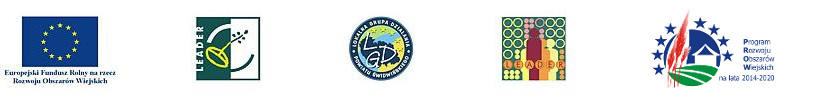 Europejski Fundusz Rolny na rzecz Rozwoju Obszarów Wiejskich Europa inwestująca w obszary wiejskie.Opracowanie dokumentu współfinansowane ze środków Unii Europejskiej w ramach wyprzedzającego finansowaniaPROW na lata 2014-2020. Nota Dokument został opracowany przez zespół do spraw budowy Lokalnej Strategii Rozwoju na lata 2014 – 2020 z perspektywą do 2023 Lokalnej Grupy Działania – „Powiatu Świdwińskiego”, w składzie  Małgorzata Głowacka – koordynator badaniaDr. Magdalena Sztukiel – ekspertDr. Agnieszka Koźlarek – ekspert Agnieszka Brodowska – pracownik biura LGDAneta Ogińska – pracownik biura LGDKrzysztof Siubdzia – pracownik biura LGD
Proces badań społecznych w tym opracowanie ekspertyz i analiz związanych z przygotowaniem dokumentu przygotowany został przy wsparciu Pracowni Rozwoju  KWADRAT Małgorzata Głowacka oraz sfinansowany w ramach poddziałania „Wsparcie przygotowawcze”, objętego Programem Rozwoju Obszarów Wiejskich na lata 2014-2020 współfinansowanego ze środków Unii Europejskiej z Europejskiego Funduszu Rolnego na rzecz Rozwoju Obszarów Wiejskich, realizowanego przez Stowarzyszenie Lokalna Grupa Działania – „Powiatu Świdwińskiego” Lider projektu – Stowarzyszenie Lokalna Grupa Działania – „Powiatu Świdwińskiego”.Spis treściNota	1Spis treści	2Słownik pojęć	3Rozdział I Charakterystyka LGD	41.	Forma prawna i nazwa Stowarzyszenia	42.	Obszar	43.	Potencjał LGD	6Rozdział II Partycypacyjny charakter LSR	111. Opis metod angażowania społeczności lokalnej w przygotowanie LSR	112. Opis metod angażowania społeczności lokalnej w proces realizacji strategii	193. Charakterystyka planowanych metod do wykorzystywania w celu animacji społeczności lokalnej	20Rozdział III Diagnoza – opis obszaru i ludności	211.	Ludność	212. Określenie grup szczególnie istotnych z punktu widzenia realizacji LSR oraz problemów odnoszących się do tych grup.	233. Charakterystyka gospodarki/przedsiębiorczości	254. Opis rynku pracy	275. Przedstawienie działalności sektora społecznego	286. Wskazanie problemów społecznych	317. Krótki opis dziedzictwa kulturowego/zabytków	338. Krótką charakterystykę obszarów atrakcyjnych turystycznie oraz wskazanie potencjału dla rozwoju turystyki	339. Opis produktów lokalnych, tradycyjnych i regionalnych	36Rozdział IV analiza SWOT	37Rozdział V Cele i wskaźniki	381.	Misja stowarzyszenia	382.	Cele rozwoju obszaru w nowej perspektywie	393.	Spójność analizy SWOT i diagnozy z celami lokalnej strategii działania	404.	Przypisanie wskaźników do celów ogólnych i szczegółowych oraz przedsięwzięć	44Rozdział VI Sposób wyboru i oceny operacji oraz sposób ustanawiania kryteriów wyboru	571.	Formy wsparcia operacji w ramach LSR	572.	Cel tworzenia procedur	573.	Ogólne zasadny oceny wniosków u oddzielenie wsparcia	574.	Ustalenie zasad w zakresie określenia kwoty wsparcia	585.	Zakres procedur	586.	Formułowanie kryteriów wyboru	597.	Określenie innowacyjności w sposóbie oceny operacji	61Rozdział VII Plan działania	61Rozdział VIII Budżet LSR	62Rozdział IX Plan komunikacji	63Rozdział X Zintegrowanie	651.	Zintergowanie celów LSR z dokuemtnami palnistycznymi	652.	Zintegrowanie celów i działań w ramach LSR	69Rozdział XI Ewaluacja i monitoring.	703.	Plan ewaluacji	704.	Plan monitorowania	72Rozdział XII Strategiczna ocena oddziaływania na środowisko	73Załączniki do LSR	74Słownik pojęćEFRR – Europejski Fundusz Rozwoju Regionalnego;EFRROW – Europejski Fundusz Rolny na rzecz Rozwoju Obszarów Wiejskich; EFS – Europejski Fundusz Społeczny;EFSI – Europejskie Fundusze Strukturalne i Inwestycyjne; LEADER – działanie LEADER w PROW 2014-2020;Leader – Program LEADRE Leader w PROW 2007-2013; LGD – „Powiatu Świdwińskiego” – Lokalna Grupa Działania – „Powiatu Świdwińskiego”;LSR  – Lokalna Strategia Rozwoju OW – operacja własna;PG – projekt grantowy;PROW 2014-2020 – Program Rozwoju Obszarów Wiejskich na lata 2014-2020;RLKS – rozwój lokalny kierowany przez społeczność, w przypadku EFRROW jest to działanie LEADER;IDI – Individual in – Depth Interview – indywidualny wywiad pogłębiony, badanie jakościowe;CAWI – Computer-Assisted Web Interview – ankieta internetowa, badanie ilościowe;CATI – Computer-Assisted Telephone Interview – ankieta telefoniczna, badanie ilościowe;WC – World Café – metoda partycypacji społecznej;DR – Desk research – analiza danych zastanych;FGI – Focus Group Interview – zogniskowany wywiad grupowy, badanie jakościowe;PA – Participatory Appraisal metoda partycypacji społecznej;GR – Grupa Robocza;GR 1 – Grupa Robocza ds. Budowy Strategii, metoda partycypacji społecznej;GR 2 – Grupa Robocza ds. Rady i Kryteriów Oceny, metoda partycypacji społecznej;KS – Konsultacje społeczne – metoda partycypacji społecznej;SWOT – Analiza czynników (S strenghts – silne strony, W weaknesses – słabe strony, O opportunities – szanse i T threats – zagrożenia);Rozporządzenie 1303/2013 – rozporządzenie Parlamentu Europejskiego i Rady (UE) nr 1303/2013 z dnia 17 grudnia 2013 r. ustanawiające wspólne przepisy dotyczące Europejskiego Funduszu Rozwoju Regionalnego, Europejskiego Funduszu Społecznego, Funduszu Spójności, Europejskiego Funduszu Rolnego na rzecz Rozwoju Obszarów Wiejskich oraz Europejskiego Funduszu Morskiego i Rybackiego oraz ustanawiające przepisy ogólne dotyczące Europejskiego Funduszu Rozwoju Regionalnego, Europejskiego Funduszu Społecznego, Funduszu Spójności i Europejskiego Funduszu Morskiego i Rybackiego oraz uchylające rozporządzenie Rady (WE) nr 1083/2006 (Dz. Urz. UE L 347 z 20.12.2013 r., str. 320, z późn. zm.);Rozporządzenie 1305/2013 – rozporządzenie Parlamentu Europejskiego i Rady (UE) nr 1305/2013 z dnia 17 grudnia 2013 r. w sprawie wsparcia rozwoju obszarów wiejskich przez Europejski Fundusz Rolny na rzecz Rozwoju Obszarów Wiejskich (EFRROW) i uchylające 4 Rozporządzenie Rady (WE) nr 1698/2005 (Dz. Urz. UE L 347 z 20.12.2013 r., str. 487, z późn. zm.);RPO WZ – Regionalny Program Operacyjny Województwa Zachodniopomorskiego;SW – Samorząd Województwa, reprezentowany przez Zarząd Województwa;Ustawa o rozwoju lokalnym – ustawa z dnia 20 lutego 2015 r. o rozwoju lokalnym z udziałem lokalnej społeczności (Dz. U. poz. 378);WZC – walne zebranie członków;Rozdział I Charakterystyka LGDForma prawna i nazwa Stowarzyszenia Nazwa: Lokalna Grupa Działania – „Powiatu Świdwińskiego”Status prawny: Stowarzyszenie „specjalne” Data wpisu do Krajowego Rejestru Sadowego: 03.09.2008 r.Nr wpisu do Krajowego Rejestru Sądowego: 0000312947Nadzór nad Stowarzyszeniem sprawuje Marszałek Województwa Zachodniopomorskiego.Formą prawną partnerstwa LGD – „Powiatu Świdwińskiego” w okresie programowania 2014-2020 jest stowarzyszenie „specjalne”, niniejszą formą organizacyjno – prawną została wprowadzona do krajowego porządku prawnego przepisami ustawy z dnia 7 marca 2007 roku o wspieraniu rozwoju obszarów wiejskich z udziałem środków Europejskiego Funduszu Rolnego na Rzecz Rozwoju Obszarów Wiejskich i została utrzymana w ustawie o rozwoju lokalnym. Stowarzyszenie LGD działa również na podstawie przepisów Unii Europejskiej, przepisów krajowych oraz innych dokumentów, w szczególności:Rozporządzenia 1303/2013 - Reguluje ono kwestie źródła i zasad finansowania działań w ramach LEADER, zakresu, jaki powinna zawierać Lokalna Strategia Rozwoju oraz zadania i zakres wsparcia dla Lokalnej Grupy Działania.Rozporządzenia 1305/2013 - Reguluje ono kwestie związane z tworzeniem PROW na szczeblach poszczególnych państw członkowskich, przedstawia wytyczne do realizacji przez LGD projektów współpracy oraz zakres kosztów kwalifikowalnych operacji inwestycyjnych. Ustawy z dnia 7 kwietnia 1989 r. Prawo o stowarzyszeniach (Dz. U. 1989 nr 20 poz. 104 z późn. zm.) – W szczegółowy sposób reguluje kwestie związane z funkcjonowaniem Stowarzyszenia jako formy prawnej.Ustawy z dnia 24 kwietnia 2003 r. o działalności pożytku publicznego i wolontariacie (Dz. U. 2015 poz. 349 z późn. zm.) – W szczegółowy sposób reguluje kwestie realizacji zadań publicznych, działalności odpłatnej  i nieodpłatnej organizacji pozarządowych, zasady i zakres działania wolontariuszy oraz organizatorów wolontariatu.Ustawy z dnia 20 lutego 2015 r. o rozwoju lokalnym z udziałem lokalnej społeczności (Dz. U. 2015 poz. 378)– W szczegółowy sposób reguluje kwestie zasad organizacji i działania LGD, zasad dokonywania wyboru Lokalnej Strategii Rozwoju , zasad udzielania wsparcia z udziałem funduszy EFSI oraz zasad powoływania komisji, której celem jest wybór Lokalnej Strategii Rozwoju.Ustawy z dnia 20 lutego 2015 r. o wspieraniu rozwoju obszarów wiejskich z udziałem środków Europejskiego Funduszu Rolnego na rzecz Rozwoju Obszarów Wiejskich w ramach Programu Rozwoju Obszarów Wiejskich na lata 2014–2020 (Dz. U. 2015 poz. 349) – W szczegółowy sposób reguluje kwestie związane z zadaniami i właściwościami organów i jednostek organizacyjnych oraz warunki i tryb przyznawania wypłat jak również zasady dokonywania zwrotu pomocy finansowej.Statutu Stowarzyszenia. Innych dokumentów wewnętrznych. ObszarObszar LGD – „Powiatu Świdwińskiego” zajmuje teren 1 093 km2, obejmuje on cały powiat świdwiński (porównaj z mapą I.2.1 oraz tabelą nr I.2.1), w skład którego wchodzą: cztery gminy wiejskie, jedna gmina miejsko-wiejska i od 2014 roku również jedna gmina miejska – Świdwin. Mapa nr I.2.1 Obszar Lokalnej Grupy Działania – „Powiatu Świdwińskiego”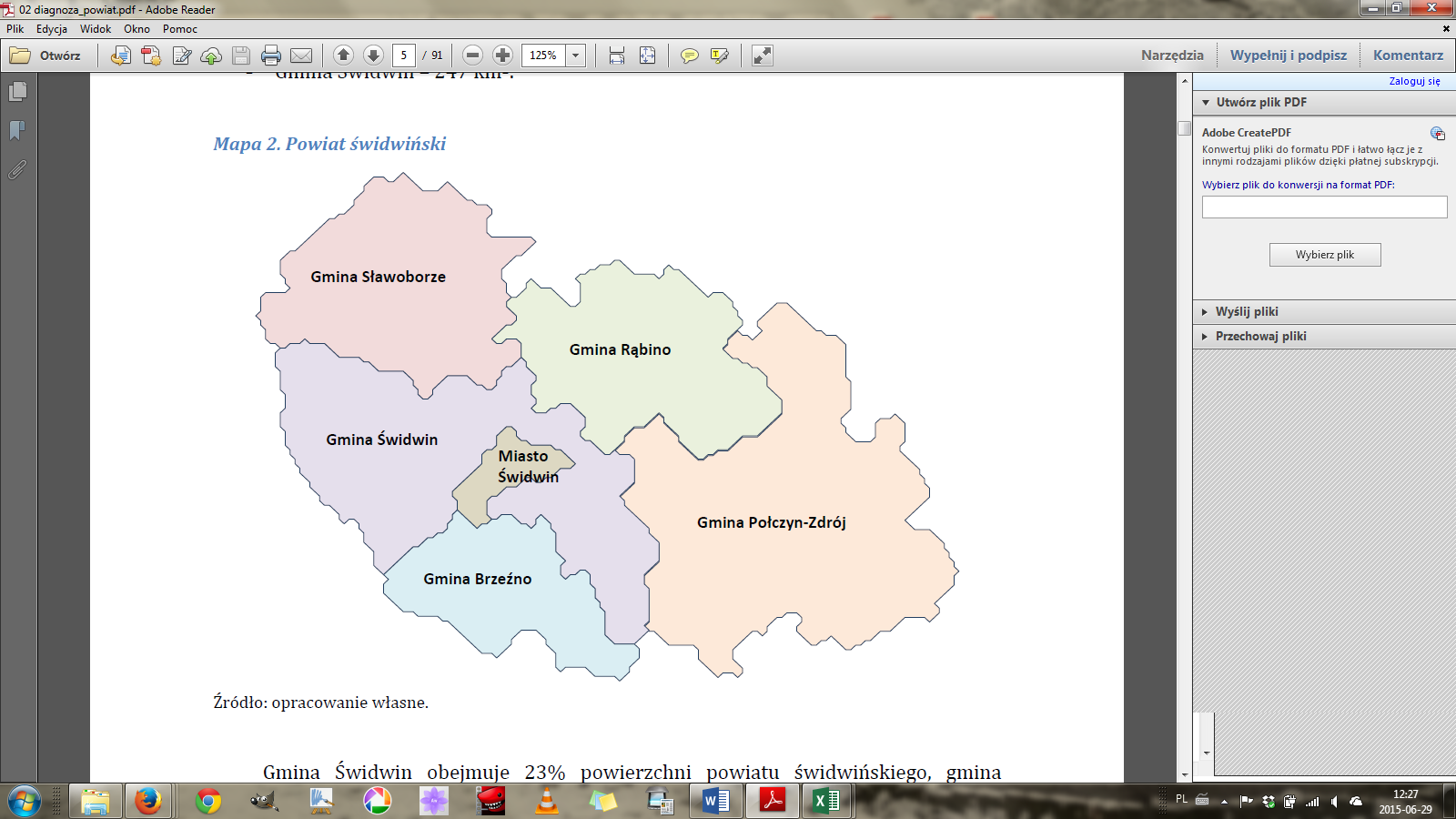 Opracowanie własneTabela nr I.2.1 Obszar terytorialny, liczba mieszkańców oraz liczba miejscowości w poszczególnych gminach, będących partnerami LGDOpracowanie własne na podstawie danych GUS na dzień 31 grudnia 2013 r. Oznaczenia M  MW  W wskazują na rodzaj gmin, odpowiednio: Gmina Miejska, Gmina Miejsko-Wiejska, Gmina WiejskaNa dzień 31 grudnia 2013 roku, obszar LGD – „Powiatu Świdwińskiego” zamieszkiwały 48 582 osoby (44 osoby na 1 km2). Stowarzyszenie działa na obszarze czterech gmin wiejskich: Brzeżno, Rąbino, Sławoborze, Świdwin, gminy miejsko-wiejskiej Połczyn-Zdrój oraz gminy miejskiej Świdwin, która obejmuje łącznie 203 miejscowości (porównaj z tabelą nr I.2.1).Na obszarze działania LGD – „Powiatu Świdwińskiego” występuje przede wszystkim spójność przestrzenna. Wszystkie gminy oraz miasto wchodzące w skład stowarzyszenia, pozostają ze sobą w bezpośrednim sąsiedztwie, a cały obszar znajduje się w granicach terytorialnych powiatu świdwińskiego, co znacznie wpływa na spójność administracyjną i komunikacyjną. Na niniejszym terenie występuje również spójność społeczna i gospodarcza.Potencjał LGD 3.1 Opis sposobu powstania i doświadczenie LGD Z inicjatywą utworzenia LGD – „Powiatu Świdwińskiego” wyszli w maju 2008 roku przedstawiciele lokalnych władz samorządowych w osobach: zastępcy wójta Gminy Świdwin Zdzisława Pawelca oraz starosty Powiatu Świdwińskiego Mirosława Majki.Spotkanie założycielskie odbyło się 24 lipca 2008 roku, natomiast wpisu Stowarzyszenia do Krajowego Rejestru Sądowego dokonano 3 września 2008 roku. Koordynatorem przedsięwzięcia została gmina Świdwin, jako inicjator działań. Głównym i podstawowym celem jakie stawia sobie stowarzyszenie jest aktywizacja lokalnej społeczności oraz podniesienie jakości życia mieszkańców obszarów wiejskich poprzez realizację LSR. Szczegółowe cele i działania przedstawiono w Statucie Stowarzyszenia LGD – „Powiatu Świdwińskiego”, wszystkie one skupiają wkoło celu podstawowego.Stowarzyszenie po rejestracji funkcjonowało w okresie programowania 2007-2013 w ramach osi 4 Leader PROW na lata 2007-2013 i na podstawie umowy o sposobie realizacji LSR realizowało zawarte w strategii zadania. Ze zwiększonym o miasto Świdwin obszarem będzie funkcjonować do 2023 roku w ramach PROW na lata 2014-2020.Działalność LGD – „Powiatu Świdwińskiego” rozpoczęła się z chwilą rejestracji. Następnie na Walnym Zebraniu Członków, które odbyło się 16.12.2008r. wybrano  spośród Członków Stowarzyszenia pierwszy skład Rady  jako organ decyzyjny. Następnie powołano Biuro LGD, zatrudniono pracowników, opracowano Lokalną Strategię Rozwoju na lata 2007-2013 i przystąpiono do jej realizacji. Ogłoszono 18 Naborów wniosków o przyznanie pomocy, w ramach których wpłynęło do biura LGD 216 wniosków o przyznanie pomocy, zorganizowano 76 szt. szkoleń, w których wzięło udział 2185 uczestników, wspierano beneficjentów poprzez konsultacje, których udzielono 652 oraz aktywizowano mieszkańców między innymi poprzez realizację 63 działań aktywizacyjnych oraz 21 wydarzeń o charakterze promocyjnym, w których uczestniczyło 1901 osób.Dotychczasowe strategiczne działania LGD – „Powiatu Świdwińskiego” to między innymi:Realizacja działań aktywizacyjnych w formie 63  mini-grantów dla mieszkańców obszaru, realizowanych w partnerstwie pomiędzy LGD, a grupami formalnymi i nieformalnymi;Realizacja projektu w ramach Rządowego Programu na rzecz Aktywności Społecznej Osób Starszych na lata 2012-2013, wsparcie aktywizacyjne dla 120 seniorów 60+ z obszaru LGD;Realizacja 3 cykli Rajdów Rowerowych na rzecz aktywizacji mieszkańców w ramach realizacji zadania publicznego z zakresu turystyki i krajoznawstwa w formie powierzenia realizacji zadania publicznego przez Zarząd  Powiatu Świdwińskiego;Realizacja 4 projektów współpracy w ramach PROW 2007-2013.Powyższe działania miały duży wpływ na podniesienie jakości życia mieszkańców oraz wzrost aktywności i integracji mieszkańców, w szczególności osób powyżej 50 roku życia. Powyższe informacje wskazują na duże doświadczanie osób zarządzających Stowarzyszeniem oraz pracowników Biura LGD. Jeden z członków stowarzyszenia podczas wywiadu pogłębionego (IDI) określił pracowników jako „posiadających duże doświadczenie i praktykę oraz przede wszystkim chęć działania”. Duże doświadczenie posiadają również mieszkańcy, w tym również partnerzy stowarzyszenia. Posiadają oni doświadczenie zarówno w zakresie realizacji projektów inwestycyjnych, jak i  projektów aktywizujących mieszkańców obszaru, których celem było podniesienie jakości życia mieszkańców na obszarach wiejskich. Finansowane one były nie tylko w ramach PROW na lata 2007-2013 ale również z Funduszu Inicjatyw Obywatelskich, Programu ASOS, Europejskiego Funduszu Społecznego, Regionalnego Programu Operacyjnego, Funduszy Norweskiego Mechanizmu Finansowego oraz innych.Dotychczasowe doświadczenia Stowarzyszenia LGD – „Powiatu Świdwińskiego” jest imponujące, zgodnie ze sprawozdaniem końcowym realizacji LSR poziom wydatkowanych środków w ramach wszystkich działań realizowanych w okresie programowania 2007-2013 wynosi 99% natomiast realizacja zakładanych wskaźników wyniosła 99 %.Zbudowany do dnia dzisiejszego potencjał partnerstwa LGD będzie nadal budowany, a ten który już jest, będzie wykorzystywany. W ramach budowania potencjału planuje się miedzy innymi wspieranie lokalnych liderów, szkolenia dla potencjalnych beneficjentów, szkolenia dla pracowników Biura LGD.Polityka działania stowarzyszenia polegała i nadal będzie polegać na podnoszeniu jakości życia mieszkańców, w tym poprzez działania inwestycyjne oraz aktywizację. Stowarzyszenie zgodnie z opinią swoich członków, wynikającą z przeprowadzonych badań nie będzie prowadziło działalności gospodarczej. Takie stanowisko zostało dobrze ujęte przez jedną z osób podczas indywidualnego wywiadu pogłębionego IDI, który stwierdził, że „…prowadzenie działalności gospodarczej nie jest celem działania LGD, a pracownicy powinni skupić się na wspieraniu mieszkańców”.3.2 Reprezentatywność LGDStowarzyszenie LGD – „Powiatu Świdwińskiego” na dzień 25 listopada 2015 roku liczyło77 członków, w tym: 8 członków reprezentujących sektor publiczny, tj.: gminy, powiat, samorządowe instytucje kultury 28 członków reprezentujących sektor społeczny, tj.: organizacje pozarządowe, kościoły i związki wyznaniowe jeżeli ich cele statutowe obejmują prowadzenie działalności pożytku publicznego, związki zawodowe, organizacje pracodawców, organizacje społeczno-zawodowe rolników oraz inne dobrowolne zrzeszenia i ruchy obywatelskie (Koła Gospodyń Wiejskich, rady sołeckie, rady parafialne itp.) oraz 18 członków reprezentujących sektor gospodarczy, tj.: podmioty prowadzące działalność gospodarczą, w tym przedsiębiorstwa społeczne, rolnicy i rybacy oraz 23 mieszkańców nienależących do żadnego z sektorów. Budowanie partnerstwa jakim jest LGD jest procesem dynamicznym, w chwili rejestracji w 2008 roku liczba członków wynosiła 24 w 2015 już 77 osób i z całą pewnością liczba ta będzie nadal rosnąć.Tabela nr I.3.1: Struktura członków Stowarzyszenia LGD – „Powiatu Świdwińskiego” – sektorowośćOpracowanie własne na podstawie danych LGD – „Powiatu Świdwińskiego”, na dzień 25 listopada 2015Tabela nr I.3.2: Kobiety i osoby poniżej 35 roku życia – struktura członków Stowarzyszenia LGD – „Powiatu Świdwińskiego” Opracowanie własne na podstawie danych LGD – „Powiatu Świdwińskiego”, na dzień 25 listopada 2015Tabela nr I.3.3: Struktura członków Stowarzyszenia LGD – „Powiatu Świdwińskiego” – obszary działalności członków stowarzyszenia   Opracowanie własne, dane na dzień 25 listopada 2015Podczas badań przeprowadzonych w celu budowy Lokalnej Strategii Rozwoju na lata 2014-2020 zdefiniowano dwie grupy defaworyzowane, na których rozwój LGD – „Powiatu Świdwińskiego” może mieć realny wpływ. Biorąc pod uwagę dane uzyskane z badań nadano również  poszczególnym grupom defaworyzowanym wagę punkową. Tabela nr I.3.4: Grupy defaworyzowane na które LGD – „Powiatu Świdwińskiego” może mieć realny wpływOpracowanie własne na podstawie badań CATI, IDI, KS, WC, FGI i GR1.Zgodnie z badaniami priorytetowo powinny zostać potraktowane osoby młode do 35 roku życia, w następnej kolejności, osoby powyżej 50 roku życia. Przedstawiona powyżej struktura członków Stowarzyszenia LGD – „Powiatu Świdwińskiego” jest reprezentatywna dla lokalnej społeczności i uwzględnia sektory: publiczny, społeczny oraz gospodarczy jak również mieszkańców (porównaj tabele I.3.1 i I.3.2.) w tym grup szczególnie istotnych z punktu widzenia realizacji LSR (porównaj tabele I.3.4.). Struktura LGD – „Powiatu Świdwińskiego” odzwierciedla również różne obszary działalności/grupy interesu członków stowarzyszenia (porównaj tabele I.3.3).Wyzwaniem dla stowarzyszenia w okresie 2014 – 2020 są działania na rzecz poprawy zatrudnienia i tworzenia miejsc pracy oraz przeciwdziałanie ubóstwu i wykluczeniu społecznemu jak również rozwój ekonomii społecznej i usług społecznych szczególnie w stosunku do osób z grup defaworyzowanych. LGD – „Powiatu Świdwińskiego” planuje wykorzystać już posiadaną wiedzę i doświadczenie, podnosić wiedzę i umiejętności swoich pracowników oraz korzystać z doświadczeń zarówno organizacji i instytucji zajmujących się wspieraniem zatrudnienia i tworzenia nowych miejsc pracy, jak również planuje korzystać z doświadczenia jakie posiadają inne LGD, w tym również z obszaru Unii Europejskiej.W celu dotarcia do grup szczególnych z punktu widzenia realizacji strategii wypracowano wraz ze społecznością lokalną metody i narzędzia komunikacji z grupami defaworyzowanymi, które przedstawione zostały w rozdziale nr IX Plan Komunikacji.Wszystkie działania zaplanowane do realizacji w ramach LSR zaplanowano z myślą o grupach defaworyzowanych. Rada LGD podczas oceny wszystkich operacji nadaje dodatkowe punkty wnioskom, które zakładają realizacje operacji przy udziale lub współudziale tych właśnie grup, dodatkowo działania realizowane w ramach celu szczegółowego 1.1Wsparcie przedsiębiorstw, w tym wsparcie oparte o innowacje na obszarze objętym LSR, otrzymują dodatkowe punkty za stworzenie miejsc pracy (lub samozatrudnienie) dla tych osób. Takie rozwiązanie daje możliwość wnioskowania o udzielenie wsparcia również innym podmiotom, jednocześnie traktując grupy istotne z punktu widzenia realizacji strategii priorytetowo. Planowany udział finansowy operacji skierowanych do grup defaworyzowanych to minimum 1 800 000 i będzie on sprawdzany w ramach bieżącego monitoringu realizacji budżetu. 3.3 Poziom decyzyjny – rada,Organ decyzyjny LGD – „Powiatu Świdwińskiego” działa w oparciu o Statut, uchwały Walnego Zebrania Członków oraz Regulamin organizacyjny Rady – Stowarzyszenia Lokalna Grupa Działania – „Powiatu Świdwińskiego”. Zgodnie z zapisami statutu stowarzyszenia Rada LGD może liczyć od 10 do 12 członków wybieranych na czteroletnią kadencję, §19 ust 3 statutu  mówi, że „W skład Rady wchodzą przedstawiciele wszystkich  sektorów: społecznego, gospodarczego i publicznego oraz mieszkańców, w proporcjach wynikających ze składu członków LGD…”. Struktura organu decyzyjnego zapewnia, iż żadna z grup interesu, w tym władze publiczne nie posiadają więcej niż 49% praw głosu w podejmowaniu decyzji. Struktura Grup interesu w Radzie LGD odzwierciedla również strukturę obszarów działalności członków stowarzyszenia.Szczegółowe procedury oceny operacji opisano w dwóch podstawowych dokumentach wewnętrznych stowarzyszenia: Regulaminie organizacyjnym Rady – Stowarzyszenia Lokalna Grupa Działania – „Powiatu Świdwińskiego”,Regulaminie naborów wniosków i wyboru operacji w Stowarzyszeniu Lokalna Grupa Działania – „Powiatu Świdwińskiego”.Zgodnie z umową ramową, powyższe dokumenty zostaną po przyjęciu przez Urząd Marszałkowski Województwa Zachodniopomorskiego niezwłocznie opublikowane na stronie internetowej LGD – „Powiatu Świdwińskiego”. Procedury działania Rady LGD zostały tak zaplanowane, aby ocena wniosków o udzielenie wsparcia przez członków Rady LGD była rzetelna i nie powodowała rozbieżnych ocen operacji. Opracowana dokumentacja oceny operacji, zawiera procedurę zakładającą ograniczenie reprezentowania sektora społeczno-gospodarczego przez osoby związane z sektorem publicznym, wprowadza zapis mówiący o nakazie pełnienia funkcji przecz członków Rady LGD osobiście, zakłada również prowadzenie rejestru interesów członków, pozwalającego na identyfikację charakteru powiązań z wnioskodawcami/poszczególnymi projektami, co pozwala uniknąć zdominowania oceny wniosków o udzielenie wsparcia przez poszczególne grupy interesu, w tym władze publiczne. Procedury dotyczące pracy Rady LGD zawierają szczegółowe rozwiązania dotyczące wyłączenia z oceny operacji członków Rady LGD, do których istnieje prawdopodobieństwo braku bezstronności, co pozwala uniknąć konfliktu interesów, zapewniają zachowanie parytetu sektorowego, działania dyscyplinujące, wprowadzają obowiązek szkoleń oraz zaliczenia testów sprawdzających wiedzę i umiejętności członków Rady LGD. Procedury oceny operacji zawierają przejrzyste i niedyskryminujące zasady oceny wniosków o udzielenie wsparcia, w tym również procedury oceny i wyboru Projektów Grantowych: sposób informowania wnioskodawców o posiedzeniach Rady LGD, szczegółowy opis procesu oceny wniosków o udzielenie wsparcia wraz z kartami oceny operacji, sposób i terminy informowania o wynikach oceny oraz podawania do publicznej wiadomości protokołów z posiedzeń Rady LGD dotyczących oceny i wyboru operacji zawierających informację o wyłączeniach z procesu decyzyjnego, ze wskazaniem, których wniosków wyłączenie dotyczy, zawierają również sposób informowania wnioskodawców o wynikach oceny i możliwości wniesienia protestu od decyzji Rady. Procedury zakładają również czuwanie nad prawidłowym przebiegiem procesu oceny i wyboru operacji oraz czuwanie nad poprawnością dokumentacji i zgodności formalnej.3.4 Zasady funkcjonowania i potencjał ludzki LGD a regulaminy organu decyzyjnego/zarządu/biura LGDStowarzyszenie LGD – „Powiatu Świdwińskiego” działa na podstawie przepisów prawa Unii Europejskiej, ustawodawstwa krajowego, z których najważniejsze dokumenty zostały wymienione na początku niniejszego rozdziału. Dodatkowo, swoją działalność opiera na dokumentach wewnętrznych regulujących działania stowarzyszenia, z których statut jest dokumentem najważniejszym i decyduje o wprowadzaniu dokumentów niższego rzędu. Poniżej przedstawiono rodzaje dokumentów wewnętrznych oraz sposób w jaki są one uchwalane i zmieniane.Dokumentami niższego rzędu są regulaminy:Zarządu LGD - zatwierdzany przez Walne Zebranie Członków,Rady LGD - zatwierdzany przez Walne Zebranie Członków,Regulamin pracy biura- zatwierdzany przez Zarząd,Wszystkie osoby zaangażowane w pracę na rzecz LGD – „Powiatu Świdwińskiego” zgodnie z zasadą podejścia RLKS stanowiącą, że to partnerstwo jest odpowiedzialne za wybór operacji do udzielenia wsparcia na poziomie lokalnym, powinny posiadać odpowiednie kompetencje i kwalifikacje oraz zasoby. W związku z powyższym obowiązujące w stowarzyszeniu regulaminy regulują wymogi stawiane wobec osób zaangażowanych w pracę na rzecz LGD – „Powiatu Świdwińskiego”, określają szczegółowe wymagania dotyczące kompetencji na poszczególnych stanowiskach worganie decyzyjnym, w zarządzie, o ile na danym stanowisku przewidziane jest wynagrodzenie oraz w biurze LGD, jak też wskazanie rozwiązań jakie będą stosowane przez LGD dla zapewnienia spełnienia tych wymagań, dodatkowo regulują również posiadane zasoby niezbędne do tworzenia i zarządzania procesami rozwoju.Tabela nr I.3.8 uregulowania w dokumentach wewnętrznych dotyczące kompetencji, kwalifikacji i niezbędnych zasobów Opracowanie własne na podstawie danych Stowarzyszenia LGD – „Powiatu Świdwińskiego”Rozdział II Partycypacyjny charakter LSRLokalna Strategia Rozwoju została wypracowana przy aktywnym udziale lokalnej społeczności. Do opracowania zagadnień zawartych w niniejszym dokumencie posłużono się zarówno innowacyjnymi metodami partycypacyjnymi, jak i klasycznymi metodami badawczymi dobranymi na podstawie szczegółowej analizy całego obszaru działania Stowarzyszenia. 1. Opis metod angażowania społeczności lokalnej w przygotowanie LSR1.1 Etap przygotowańPrzystępując do pracy nad Lokalną Strategią Rozwoju LGD – „Powiatu Świdwińskiego”, w pierwszej kolejności przygotowano wstępną metodologię badań, następnie na podstawie danych zastanych, przeprowadzono analizę społeczności lokalnej obszaru, określając jej strukturę i głównych aktorów (odbiorców). W kolejnym etapie opracowano szczegółową metodologię badań, w której określono 31 zakresy tematyczne, postawiono 225 pytań badawczych oraz opracowano optymalne metody badawcze, w tym partycypacyjne. Następnie stworzono wstępną diagnozę obszaru oraz szkieletu LSR. Narzędzia badawcze użyte na etapie przygotowań prac nad strategią to:Analiza danych zastanych (DR – Desk research)Metoda badań społecznych, która zakłada szczegółową analizę istniejących już i dostępnych danych. Badanie to nie jest zatem związane z pozyskiwaniem nowych informacji, a jedynie scalaniem, przetworzeniem i analizą danych rozproszonych dotychczas wśród rozmaitych źródeł. Wybrano tą metodę jako dającą najwięcej informacji wstępnych oraz pomocną do określenia właściwych metod badawczych. W ramach badań DR przeanalizowano również raporty z ewaluacji strategii wdrażanej w okresie programowania 2007-2013, badań mieszkańców LGD oraz raport „Ocena kryteriów oceny LGD i LSR stosowanych w Programie Rozwoju Obszarów Wiejskich na lata 2007-2013 (PROW) pod kątem zapewnienia skutecznego i najbardziej efektywnego systemu kryteriów oceny LGD oraz LSR w nowej perspektywie finansowej 2014-2020”. Opracowując metodologię badań na podstawie analizy struktury społeczności lokalnej  określono metody badawcze oraz grupy, do których skierowane zostały poszczególne metody badawcze, przyporządkowując im poszczególne skróty oraz numery, i tak:Grupa Robocza ds. Budowania Strategii (GR1) – składająca się z osób dobranych celowo w taki sposób by stanowili oni najbardziej wartościowe źródło informacji, tj. dobranych na równych zasadach i przy zachowaniu proporcji, reprezentujących społeczność lokalną (przedstawiciele gmin, organizacje pozarządowe, przedsiębiorcy, sołtysi, lokalni liderzy, osoby dobrze poinformowane, kobiety, osoby młode lub pracujące z młodzieżą),Grupa Robocza ds. Rady i Kryteriów Oceny (GR2) – składająca się z osób dobranych celowo w taki sposób by stanowili oni najbardziej wartościowe źródło informacji, tj. dobranych na równych zasadach i przy zachowaniu proporcji, reprezentujących społeczność lokalną (przedstawiciele gmin, organizacji pozarządowych, przedsiębiorcy, sołtysi, lokalni liderzy, osoby dobrze poinformowane, kobiety, osoby młode lub pracujące z młodzieżą w szczególności osoby, które mają doświadczenie w pisaniu wniosków),Grupa nr 3, w taki sposób w dokumencie określono przedstawicieli społeczności lokalnej (G3) – niniejsza grupa składa się z przedstawicieli wszystkich sektorów, sołtysów, lokalnych liderów, osób dobrze poinformowanych, kobiet, osób młodych lub pracujących z młodzieżą. Grupa dobrana losowo – w przypadku ankiet internetowych oraz grupa dobrana celowo w przypadku prac partycypacji społecznej,Grupa reprezentująca przedstawicieli partnerstwa – członków LGD – „Powiatu Świdwińskiego” (G4) – składająca się z osób dobranych celowo, w taki sposób aby reprezentowali oni strukturę LGD – „Powiatu Świdwińskiego”,Grupa składająca się z ekspertów dobranych celowo (G5), przedstawiciele instytucji aktywizujących mieszkańców obszarów wiejskich, Powiatowy Urząd Pracy w Świdwinie, Miejski Ośrodek Pomocy Społecznej w Świdwinie, Gminny Ośrodek Pomocy Społecznej w Świdwinie, Partnerstwo Lokalne Gminy Świdwin, Ośrodek Doradztwa Rolniczego w Świdwinie, Gminny Ośrodek Pomocy Społecznej w Brzeżnie, Środowiskowy Dom Samopomocy w Klępczewie,  Chrześcijańska Misja Społeczna oddział w Świdwinie – „Teen Challenge”, Dom Pomocy Społecznej w Modrzewcu, Ośrodek Wsparcia Ekonomii Społecznej w Wałczu,Grupa składająca się z ekspertów w dziedzinie komunikacji dobrana celowo  spośród pracowników operacyjnych urzędów zajmujących się promocją i współpracą z Organizacjami Pozarządowymi w poszczególnych Gminach oraz w Powiecie Świdwińskim – (G6).W ramach pracy nad strategią zaplanowano szereg poszczególnych badań, skierowanych między innymi do społeczności lokalnej, oznaczenie poszczególnego badania symbolem np. G3 oznacza że respondentami badania byli przedstawiciele społeczności lokalnej, np. CATI, G3 to ankieta telefoniczna przeprowadzona wśród mieszkańców, natomiast WC, G3 to badanie partycypacyjne Word Cafe przeprowadzone wśród społeczności lokalnej. Oznaczenie G3, G4 czy G5 nie odnosi się do danej określonej i zamkniętej grupy osób, której członkowie zostali poddani badaniom ale określa typ grupy docelowej badania. Ta sama zasada dotyczy określeń innych grup.Na etapie przygotowań prac nad strategią w ostatecznej metodologii badań określono również sposób włączania mieszkańców w prace nad LSR. Poszczególne działania mające na celu informowanie poszczególnych grup respondentów zostały opisane poniżej przy opisie każdego z badań skierowanych do mieszkańców. Indywidualny wywiad pogłębiony (IDI – Individual in – Depth Interview)Wywiad pogłębiony opiera się o osobistą rozmowę z respondentem, jest moderowany przez ankietera zgodnie z określonym scenariuszem wywiadu zawierającym komplet zagadnień do omówienia. Niniejszą metodę wybrano z uwagi na możliwość uzyskania szczegółowych informacji, w tym możliwość dopytywania się na bieżąco o istotne kwestie związane z działalnością stowarzyszenia. Wywiad pogłębiony IDI przeprowadzono z osobami z grupy G4. Przeprowadzono 6 wywiadów, na które umawiano się telefonicznie. Pytania dotyczyły między innymi historii stowarzyszenia oraz ewentualnych zmian polityki działania stowarzyszenia. Zebrane dane posłużyły opracowaniu szkieletu dokumentu.1.2 Etap definiowania potrzeb i problemów w tym analiza SWOT Zgodnie z metodologią przystąpiono do zbierania danych, w szczególności informacji o problemach obszaru opierając się na analizie danych zastanych DR, w ty na opracowanej diagnozie, dodatkowo również na informacjach z badania IDI dotyczących potencjału LGD. W celu określenia potrzeb i problemów, słabych mocnych stron obszaru oraz szans i zagrożeń ponadto użyte zostały następujące narzędzia badawcze i partycypacyjne:Ankieta telefoniczna (CATI – Computer Assisted Telephone Interview)4 Wspomagany komputerowo wywiad telefoniczny. W badaniach realizowanych metodą CATI wywiad z respondentem jest prowadzony przez telefon, a ankieter odczytuje pytania i notuje uzyskiwane odpowiedzi korzystając ze specjalnego skryptu lub matrycy. Metoda wybrana ze względu na szybkość zbierania danych oraz dostępność, szczególnie dla osób z grupy G3, którzy często nie posiadają lub nie odbierają poczty elektronicznej.Przeprowadzono 119 ankiet wśród mieszkańców obszaru objętego wsparciem przez LGD – „Powiatu Świdwińskiego”, zadano 78 pytań, które dotyczyły między innymi potrzeb mieszkańców, analizy otoczenia w którym mieszkają, potencjału, podejścia do zakładania działalności gospodarczej, dodatkowo pytano o chęć włączenia się w prace nad strategią, W ten sposób zachęcając i rekrutując mieszkańców do prac nad dokumentem w ramach grup roboczych GR1 i GR2 oraz spotkań partycypacyjnych WC, G3. Dzięki badaniu CATI, G3, uzyskano również informacje na temat propozycji rozwiązań jakie może wprowadzić stowarzyszenie w celu rozwoju przedsiębiorczości, aktywizowania mieszkańców i wsparcia liderów w realizacji ich przedsięwzięć. Uzyskano również informację dotyczącą przyczyn niskiego zatrudnienia oraz działań innowacyjnych jakie mogły by zostać uruchomione w celu wspierania przedsiębiorczości oraz działań liderów lokalnych.World Cafe (WC)Metoda generowania pomysłów, uwspólniania wiedzy i wymiany informacji, pobudzania kreatywnego myślenia, również angażowania osób zazwyczaj małomównych. Służy do prowadzenia dialogu, dzielenia się wiedzą i kreatywnymi pomysłami dlatego też wybrano tą metodę w początkowym etapie definiowania potrzeb i problemów gdyż ważniejsze na tym etapie było samo podjęcie dialogu niż wypracowanie konkretnego rozwiązania. Spotkania partycypacyjne WC przeprowadzono z przedstawicielami grupy G3, zorganizowano łącznie trzy spotkania dla mieszkańców obszaru objętego wsparciem przez LGD. Informacje o spotkaniach promowano na stronie internetowej Stowarzyszenia, na stronach gmin oraz informowano mieszkańców telefonicznie w ramach wywiadu CATI. W pierwszym spotkaniu, które odbyło się 25.05.2015r. w Świdwinie, brali udział mieszkańcy miasta Świdwin i mieszkańcy gminy Świdwin, łącznie 11 osób. Drugie spotkanie zostało zorganizowane dla mieszkańców gminy Sławoborze i Brzeżno, odbyło się ono 26.05.2015r. również w Świdwinie i uczestniczyło w nim 10 osób, natomiast na trzecim spotkaniu, które odbyło się 27.05.2015r. w siedzibie Centrum Kultury w Połczynie–Zdroju obecni byli mieszkańcy miasta i gminy Połczyna-Zdroju oraz gminy Rąbino, łącznie 11 osób. Na spotkaniach partycypacyjnych World Cafe obecnych było 32 osób. Tematy poruszane na spotkaniach dotyczyły między innymi: identyfikacji potrzeb przedsiębiorców, mających na celu rozwój i zwiększenie zatrudnienia, określenia atutów i słabych stron obszaru, najważniejszych problemów obszaru, współpracy LGD – „Powiatu Świdwińskiego” z mieszkańcami, w tym włączenia mieszkańców w realizację LSR.Konsultacje Społeczne (KS)Konsultacje społeczne to proces, w którym przedstawiciele stowarzyszenia przedstawiają obywatelom swoje plany dotyczące rozwoju lokalnego. Wybrano niniejszą metodę z uwagi na jej formę, która dała możliwość przedstawienia zebranych podczas wcześniejszych badań informacji oraz przedyskutowania ich ze społecznością lokalną.Spotkania partycypacyjne (KS) przeprowadzono z przedstawicielami grupy G3, zorganizowano łącznie sześć spotkań dla mieszkańców obszaru objętego wsparciem przez LGD, które odbyły się:10 sierpnia 2015 r. w Urzędzie Gminy Brzeżno, na którym obecnych było 7osób, 10 sierpnia 2015 r. w Domu Kultury w Sławoborzu, na którym obecnych było 6 osób, 11 sierpnia 2015 r. w Urzędzie Miasta Świdwin, na którym obecnych było 11 osób, 11 sierpnia 2015 r. w Świetlicy wiejskiej w Lekowie – Gmina Świdwin, na którym obecnych było 19 osób, 12 sierpnia 2015 r. w Sali Narad Urzędu Gminy Rąbino, na którym obecnych było 11 osób,12 sierpnia 2015 r. w Centrum Kultury w Połczynie-Zdroju, na którym obecnych było 8 osób.Łącznie na Konsultacjach Społecznych było 62 osoby, które reprezentowały trzy sektory: społeczny, publiczny i gospodarczy oraz reprezentowały grupy istotne z punktu widzenia strategii, tj.: młodzież oraz osoby powyżej 50 roku życia. Informacje o spotkaniach promowano na tablicach ogłoszeń na obszarze LGD na stronach internetowych Gmin należących do LGD. Opublikowano ogłoszenia w lokalnej gazecie „Forum Regionalne” str. 20 oraz wyemitowano w TV lokalnej Rega. Podczas Konsultacji Społecznych przedstawiono wypracowane podczas wcześniejszych badań informacje, określono najważniejsze potrzeby mieszkańców i problemy poszczególnych gmin oraz miasta Świdwin, opisano mocne i słabe strony obszaru, zdefiniowano szanse i zagrożenia, nadając poszczególnym czynnikom wagę wskazującą ich istotność. Zogniskowany wywiad grupowy (FGI – Focus Group Interview) Tzw. Fokus. Rodzaj dyskusji, skupionej (zogniskowanej) na wybranym zagadnieniu. Trwa z góry określoną ilość czasu i jest prowadzona przez moderatora. W trakcie FGI możliwe jest nie tylko odpowiadanie na pytania, ale konstruktywna dyskusja, a nawet przeprowadzenie ćwiczeń i symulacji. Moderator osobiście poprowadzi wywiad zgodnie z przyjętym scenariuszem. Przebieg wywiadów grupowych jest rejestrowany na nośnikach audio lub video. Wybrano niniejszą metodę, gdyż daje ona możliwość prowadzenia dyskusji. Dodatkowo dobór respondentów był celowy i miał za zadanie również zainicjować współpracę z podmiotami które realizują cele zbliżone do celów LGD.Niniejsze badanie zostało przeprowadzone z osobami z grupy G5. Spotkanie zostało zorganizowane po opracowaniu diagnozy obszaru, przeprowadzeniu badania ankietowego CATI, przeprowadzeniu spotkań partycypacyjnych WC i części spotkań GR1. Zogniskowany wywiad grupowy z ekspertami w dziedzinie aktywizacji mieszkańców obszarów wiejskich w zakresie rozwoju i tworzenia miejsc pracy miał na celu  określenie problemów obszaru oraz przeanalizowanie określonych wcześniej problemów obszaru. Spotkanie było przeprowadzone również w ramach badania ex-ante. Eksperci zapraszani byli indywidualnie drogą mailową. Na spotkaniu obecnych było 15 osób.  1.3 Etap określania celów i ich hierarchii, oraz wskaźników oraz opracowanie planu działania W niniejszym etapie przede wszystkim opracowano cele główne, szczegółowe i przedsięwzięcia opierając się na najważniejszych na badanym obszarze problemach, które wynikały z diagnozy oraz spotkań partycypacyjnych. Dla tego etapu zaplanowano następujące narzędzia badawcze i partycypacyjne: Konsultacje Społeczne (KS) podczas których poddano pod dyskusję wypracowane cele wynikające z prac GR1 oraz diagnozy. Konsultacje zostały zorganizowane równolegle z pracą GR1, tak aby jej członkowie mogli podjąć ostateczne decyzje w oparciu o rozszerzoną o dane pochodzące z KS diagnozę,  Spotkania Grupy Roboczej nr 1 ds. Budowy Strategii (GR1).Metoda wypracowywania wspólnej wizji oraz rzeczowych rozwiązań, konkretnych dokumentów w temacie do jakiego została powołana, wybrano tą metodę z uwagi na jej praktyczność i możliwość wypowiedzenia się każdej osoby będącej członkiem. Do prac w grupie roboczej GR1 zrekrutowano 15 osób. Informacje o planowanych pracach grupy opublikowano dwukrotnie z lokalnej prasie, na stronach internetowych gmin wchodzących w skład LGD – „Powiatu Świdwińskiego”, zachęcano mieszkańców w tym lokalnych liderów na spotkaniu podczas Dnia Sołtysa – Gospodarza wsi w Powiecie Świdwińskim, podczas spotkań w ramach partycypacji społecznej WC, dodatkowo informowano poprzez umieszczenie pytania o chęć włączenia się w pracę grup roboczych w ankiecie telefonicznej (CATI), którą przeprowadzono wśród 119 osób. Skład osób został tak dobrany, aby odzwierciedlał strukturę społeczności lokalnej. Łącznie przeprowadzono 6 spotkań grupy roboczej GR1. Zakres jakim się zajmowali jej członkowie na etapie 1.3 prac nad strategią to: opracowanie misji, celów strategicznych, celów szczegółowych. Zespół był odpowiedzialny również za wyszukiwanie rozwiązań problemów określonych na podstawie diagnozy oraz analizy SWOT. Poprzez przekształcenie drzewa problemów grupa GR1 wypracowała działania będące rozwiązaniem określonych problemów, jednocześnie tworząc logikę interwencji. Na tym etapie opracowano również wskaźniki, przedsięwzięcia oraz plan działania: Technika Grup Nominalnych (NGT - Nominal Group Technique) Technika ta jest usystematyzowaną odmianą dyskusji podejmowanych w małych grupach. Celem tej techniki jest osiągnięcie porozumienia i doprowadzenie do grupowej decyzji, w formie hierarchii rezultatów i zaleceń. Cechą charakterystyczną tej techniki jest to, że pozwala na uniknięcie zdominowania dyskusji przez jedną osobę, a równocześnie zachęca osoby bierne do uczestnictwa w dyskusji, co było powodem wybrania właśnie tej metody do pracy w grupie.Niniejsza metoda została użyta przez grupę GR1 w celu określenia najważniejszych celów strategii wynikających z problemów społeczności lokalnej. Szacowanie Partycypacyjne Grupy Roboczej nr 1 (PA1 – Participatory Appraisal)Cechą tej metody jest pełne zaangażowanie uczestników w określenie tematów i zakresu działania. Technika daje możliwość zdiagnozowania kontekstu, generowania rozwiązań zidentyfikowanych przez uczestników spotkania problemów oraz planowania przyszłych działań. Technika wykorzystuje wizualne i „interaktywne” zadania, które ułatwiają realizację założonych celów i przeprowadzenie całego procesu. Do najczęściej stosowanych narzędzi należy: mapowanie, a także ustalanie priorytetów – zbudowanie hierarchii celów, problemów i jej grupowe uzgodnienie. Metoda opiera się na kilku podstawowych założeniach, które konieczne są do prawidłowego przeprowadzenia procesu: zaangażowanie osób reprezentujących pełen obraz społeczności/grupy, której dotyczy projektowane, określenie jasnego i zrozumiałego oraz uzgodnionego ze wszystkimi celu procesu, zagwarantowanie każdemu uczestnikowi możliwości wypowiedzi i bycia wysłuchanym co wpłynęło na decyzję użycia właśnie tej metody. Ta metoda użyta została miedzy innymi do określenia i podziału budżetu działań oraz ustalenia wskaźników, do czego wykorzystano interaktywne zadania, w tym diagramy. Dodatkowo na tym etapie w ramach spotkania FGI przeanalizowanie zostały określone wcześniej cele szczegółowe oraz planowane działania odpowiadające na problemy obszaru. Spotkanie było przeprowadzone również w ramach badania ex-ante. 1.4 Etap opracowywania zasad wyboru operacji i ustalania kryteriów wyboru Na etapie 1.4 prac nad strategią zaplanowano opracowanie Regulaminu naborów wniosków i wyboru operacji w Stowarzyszeniu Lokalna Grupa Działania – „Powiatu Świdwińskiego”, który zawiera wszystkie najważniejsze dla wnioskodawcy informacje oraz Regulaminu organizacyjnego Rady - Stowarzyszenia Lokalnej Grupy Działania – „Powiatu Świdwińskiego”, który zawiera wytyczne dla członków organu decyzyjnego. Na tym etapie zaplanowano narzędzia partycypacji: Spotkania Grupy Roboczej nr 2 ds. Pracy Rady LGD i Kryteriów Oceny (GR2) Metoda wypracowywania wspólnej wizji oraz rzeczowych rozwiązań, konkretnych dokumentów w temacie do jakiego została powołana, wybrano tą metodę z uwagi na jej praktyczność i możliwość wypowiedzenia się każdej osobie będącej członkiem GR2. Łącznie zorganizowano 4 spotkania zespołu GR2, na których wypracowali oni narzędzia realizacji LSR, tj.: regulamin rady, regulamin naborów wniosków i wyboru operacji, w tym procedury oceny wniosków, kryteria oceny i ich powiązanie z diagnozą, w tym procedurę zmian kryteriów oceny oraz karty oceny wniosków o udzielenie wsparcia. Prócz standardowych spotkań prowadzonych metodą dyskusji wielokrotnych, map myśli, które miały na celu wypracowanie dokumentów wewnętrznych, grupa GR2 pracowała również metodą szacowania partycypacyjnego:Szacowanie Partycypacyjne Grupy Roboczej nr 2 (PA2 – Participatory Appraisal)Cechą tej metody jest pełne zaangażowanie uczestników w określenie tematów i zakresu działania. Technika daje możliwość zdiagnozowania kontekstu, generowania rozwiązań zidentyfikowanych przez uczestników spotkania problemów oraz planowania przyszłych działań. Uzasadnienie użycia niniejszej metody jest takie samo jak w przypadku prac GR1, czyli angażowanie członków grupy poprzez działania interaktywne.Podczas spotkania PA2, sprawdzono funkcjonalność opracowanych wcześniej procedur oceny wniosków o udzielenie wsparcia używając do tego symulacji, w ten sposób dokonano również ewaluacji ex-ante kryteriów oceny. Ankieta internetowa (CAWI – Computer-Assisted Web Interview) Wspomagany komputerowo wywiad z wykorzystaniem Internetu. Kwestionariusz udostępniony za pośrednictwem przeglądarki stron WWW oraz urządzeń z systemem Android. Metoda wybrana ze względu na szybkość zbierania danych, skierowana do potencjalnych beneficjentów, którzy jako przyszli wnioskodawcy powinni posiadać umiejętność posługiwania się komputerem. Badanie ankietowe grupy G3 przeprowadzono umieszczając kwestionariusz zawierający pytania na stronie internetowej stowarzyszenia, jak również na Funpage’u stowarzyszenia. Ankieta zawierała między innymi pytania o potrzeby mieszkańców, pomysły na ewentualne działania i projekty. W ten sposób zebrano wiele konkretnych informacji o planowanych projektach, ich wstępnych kosztach, informacje posłużyły do określenia kryterium oceny operacji związanego z intensywnością wsparcia. Dodatkowo dzięki wywiadom pogłębionym IDI uzyskano informację o sposobie wspierania słabszych obszarów i mieszkańców, co wykorzystano do skonstruowania jednego z kryteriów oceny. 1.5 Etap identyfikacji Grup Docelowych strategiiAby zidentyfikować grupy docelowe w sposób najbardziej odpowiadający potrzebom obszaru objętego wsparciem przez LGD – „Powiatu Świdwińskiego” przeprowadzono wiele badań. W pierwszej kolejności przeanalizowano strukturę osób bezrobotnych na podstawie danych z Powiatowego Urzędu Pracy w Świdwinie w ramach analizy danych zastanych DR, dodatkowo poproszono przedstawicieli LGD – „Powiatu Świdwińskiego” w ramach wywiadu IDI aby wypowiedzieli się w temacie współpracy z grupami defaworyzowanymi. W następnej kolejności zebrano opinie mieszkańców w sprawie osób będących w trudnej sytuacji na rynku pracy używając do tego badań ankietowych CATI, G3 oraz spotkań partycypacyjnych WC, G3. Zebrane dane poddano analizie podczas pracy grupy roboczej GR1, aby na sam koniec poddać pod opinię ekspertów w dziedzinie aktywizacji zawodowej z którymi przeprowadzono zogniskowany wywiad grupowy FGI, G5. 1.6 Etap opracowania zasad monitorowania i ewaluacji Na etapie opracowywania zasad monitoringu i ewaluacji korzystano z danych zebranych podczas partycypacji społecznej, a mianowicie uwzględniono informacje z wywiadów pogłębionych IDI, G4 wskazując na konieczność monitorowania i ewaluacji oraz publikowania raportów z badań. Grupa robocza GR1 opracowała zasady aktualizacji strategii, natomiast GR2 określiła zasady monitorowania realizacji strategii oraz procedury zmiany kryteriów oceny operacji. Ważne kwestie włączenia społeczności lokalnej do współpracy z LGD – „Powiatu Świdwińskiego” oraz w proces monitorowania i ewaluacji strategii zostały omówione z mieszkańcami podczas spotkań WC, G3.1.7 Etap przygotowania planu komunikacyjnego Na tym etapie prac w ramach DR wykorzystano dostępne badania dotyczące komunikacji ze społecznością lokalną, w tym badania ewaluacyjne zawierające informacje o rozpoznawalności i współpracy LGD z mieszkańcami. Opracowując plan komunikacji uwzględniono zasady marketingu i doboru metod i form przekazu do grup docelowych. Dodatkowo wykorzystano następujące narzędzia partycypacji:Ankieta internetowa (CAWI – Computer-Assisted Web Interview) G6Wspomagany komputerowo wywiad z wykorzystaniem Internetu. Kwestionariusz udostępniony za pośrednictwem przeglądarki stron WWW oraz urządzeń z systemem Android. Metoda wybrana ze względu na szybkość zbierania danych, skierowana do G6. Badanie ankietowe grupy G6 przeprowadzono w celu poszukiwania rozwiązań związanych ze sposobem komunikacji z poszczególnymi grupami istotnymi z punktu widzenia realizacji strategii, dały one możliwość zaplanowania odpowiednich działań komunikacyjnych. Na etapie 1.7 pracy nad strategią korzystano z danych pozyskanych podczas spotkań w ramach partycypacji WC, G3 na których dyskutowano o sposobach i rodzajach komunikacji. Dzięki badaniu CATI, G3, uzyskano również informacje na temat propozycji rozwiązań jakie może wprowadzić stowarzyszenie w celu polepszenia komunikacji. Dodatkowo uwzględniono dane z wywiadów pogłębionych IDI wskazujące na konieczność sprawdzania prze stowarzyszenie adekwatności dobranych metod komunikacyjnych.Tabela: Poszczególne metody badawcze oraz grupy respondentów, do których zostało skierowane badanieOpracowanie własne 2. Opis metod angażowania społeczności lokalnej w proces realizacji strategii Mieszkańcy obszaru objętego wsparciem przez LGD – „Powiatu Świdwińskiego” podczas partycypacji społecznej metodą WC określili angażowanie się w realizację i monitorowanie LSR jako istotne. Wypracowali kilka sposobów, jakie może wykorzystać stowarzyszenie do włączania społeczności lokalnej w proces monitorowania i oceny realizacji strategii, aktualizacji strategii oraz opracowania i zmiany lokalnych kryteriów wyboru. Poniżej przedstawiono wypracowane propozycje: 2.1 Monitorowanie i ocena realizacji strategii:Monitorowanie, będzie polegało na wypełnianiu przez poszczególnych beneficjentów opracowanych przez LGD ankiet monitorujących oraz zbieranie ankiet podczas działań komunikacyjnych,Ocena realizacji strategii będzie dokonywana przez Grupę Monitorującą, która będzie reprezentowała społeczność lokalną, poprzez zatwierdzenie sprawozdania z realizacji strategii, które również będzie podane do publicznej wiadomości na stronie  internetowej stowarzyszenia.2.2 Aktualizacja strategii: Aktualizacja będzie możliwa wyłącznie:jako realizacja rekomendacji zawartych w ewaluacji LSR, która musi opierać się na badaniach jakościowych społeczności lokalnej, a respondenci powinni zostać dobrani w taki sposób, aby reprezentowali społeczność lokalną, w tym grupy istotne z punktu widzenia realizacji strategii, lub jako odpowiedz na zmiany przepisów i wytycznych w zakresie realizacji strategii, jako odpowiedź na wezwanie do zmian Instytucji Wdrażającej lub Instytucji Zarządzającej,na podstawie opracowanych zmian kryteriów oceny operacji zgodnie z opisanymi poniżej procedurami,oraz na podstawie analizy ankiet dotyczących adekwatności i sposobu komunikacji z grupami docelowymi strategii. 2.3 Opracowywanie i zmiana lokalnych kryteriów oceny operacji:Opracowanie zmian kryteriów oceny, będzie oparte o dane zebrane od mieszkańców obszaru. Na stronie internetowej stowarzyszenia, będzie umieszczona ankieta, której celem będzie bieżące zbieranie informacji o propozycjach zmian kryteriów oceny, oraz o adekwatności działań komunikacyjnych nie rzadziej niż raz w roku dane będą przekazywane do Zarządu, celem podjęcia decyzji w zakresie opracowania zmian kryteriów oceny operacji. Po podjęciu decyzji przez Zarząd, informacje będą przekazywane Grupie Monitorującej celem przeanalizowania i opracowania stosownych dokumentów. Praca Grupy Monitorującej powinna opierać się o metody partycypacji, zakładać sprawdzenie proponowanych kryteriów w odniesieniu do ustawodawstwa krajowego, wytycznych do budowania strategii, rekomendacji zawartych w ewaluacji LSR, w uzasadnionych przypadkach Grupa Monitorująca może zawnioskować do Zarządu o przeprowadzenie aktualizacji szczegółowej diagnozy obszaru.Zmiana lokalnych kryteriów wyboru, wypracowanych przez Grupę Monitorującą będzie przyjmowana przez Zarząd, następnie zostaną uzupełnione dokumenty wewnętrzne stowarzyszenia zawierające kryteria oceny operacji i przyjęte uchwałami odpowiednich organów.  3. Charakterystyka planowanych metod do wykorzystywania w celu animacji społeczności lokalnejSpołeczność lokalna jest najlepiej przygotowana do określenia swoich potrzeb, wobec powyższego podczas badań społecznych służących opracowaniu LSR, dyskutowano z mieszkańcami na temat najlepszych metod animacji i wsparcia potencjalnych beneficjentów. Podczas badań IDI, przedstawiciele stowarzyszenia LGD – „Powiatu Świdwińskiego” wskazali, iż najważniejszymi do tej pory działaniami animującymi społeczność lokalną były: działania aktywizujące w formie grantów, szkolenia i podnoszenie kompetencji lokalnych liderów oraz wspieranie przy przygotowywaniu wniosków o przyznanie pomocy. Podczas badań ilościowych CATI zadano szereg pytań, między innymi o inne niż finansowe potrzeby wsparcia, zarówno dla przedsiębiorców jak i lokalnych liderów, pytano również o konkretne działania, które mogły by pomóc w realizacji i rozwijaniu pomysłów przez mieszkańców. Powyższe tematy poruszano również podczas spotkań partycypacyjnych WC oraz prac grupy roboczej GR1, dodatkowo podczas spotkań partycypacyjnych dyskutowano nad pomysłami wspierania słabszych członków społeczności lokalnej i sposobem identyfikacji potencjalnych projektów. Wypracowane pomysły działań mających na celu animacją społeczności lokalnej poddano pod dyskusję podczas FGI z ekspertami, tj.: przedstawicielami organizacji i instytucji zajmującymi się wsparciem osób będących poza rynkiem pracy. Zgodnie z uzyskanymi podczas badań informacjami zaplanowano poniższe działania.Sposób wspierania słabszych członków społeczności w procesie rozwoju lokalnego będzie odbywał się między innymi poprzez systematyczna analizę sytuacji lokalnej, w ramach  przeprowadzanych przez stowarzyszenia ewaluacji LSR. Ponadto wspieranie słabszych członków społeczności w procesie identyfikacji potencjalnych projektów będzie realizowane przez:spotkania informacyjne na terenie poszczególnych Gmin, szkolenia i doradztwo w zakresie przygotowywania i rozliczania wniosków,zbieranie pomysłów na operacje, poprzez umieszczenie na stronie internetowej stowarzyszenia ankiety,informowanie poprzez stronę internetową, publikacje oraz inne działania opisane w planie komunikacji.Wspieranie słabszych członków społeczności w zakresie rozwoju potencjalnych projektów, będzie realizowane w szczególności poprzez:dostosowanie lokalnych kryteriów oceny operacji, w taki sposób aby wspierane były operacje realizowane przez grupy defaworyzowane, a w przypadku operacji inwestycyjnych aby dodatkowo wspierane były projekty realizowane w małych miejscowościach, szkolenia i doradztwo w zakresie przygotowywania i rozliczania wniosków, pomocy księgowej, prawnej, biznesowej.Pomoc lokalnym koordynatorom projektów w rozwijaniu własnych pomysłów oraz przekuwaniem ich na projekty kwalifikujące się do wsparcia: szkolenia, w tym szkolenia wyjazdowe, prezentujące dobre praktyki, spotkania z interesującymi ludźmi,szkolenia i doradztwo w zakresie przygotowywania i rozliczania wniosków, pomocy księgowej, prawnej, biznesowej.Wypracowano również kilka pomysłów działań, jakie może wprowadzić w życie stowarzyszenie, aby wspierać najsłabszych mieszkańców – najważniejsze z nich to:motywowanie, poprzez chwalenie publiczne lokalnych liderów, w tym przede wszystkim lokalnych przedsiębiorców (promocja przedsiębiorców oraz promowanie patriotyzmu lokalnego podczas konferencji, spotkań, organizowanie forum),aktywizacja młodzieży, w tym nauka przedsiębiorczości wśród młodzieży.Rozdział III Diagnoza – opis obszaru i ludności Ludność Od roku 2010 liczba mieszkańców obszaru powiatu świdwińskiego systematycznie maleje. W 2010 roku na badanym obszarze mieszkało 49 437 osób zaś w 2014 roku było ich o 1 094 mniej. Gęstość zaludnienia na badanym obszarze jest stabilna i od 2 lat wynosi 44 osoby na 1 km kwadratowy obszaru.Tabela: Liczba ludności na obszarze działania LGD – „Powiatu Świdwińskiego”Opracowanie własne na podstawie BDL GUSZmniejszanie się liczby mieszkańców występuje pomimo zwiększającego się przyrostu naturalnego (różnica pomiędzy liczbą urodzeń żywych, a liczbą zgonów w danym roku na 1000 mieszkańców). Na obszarze działania stowarzyszenia że rodzi się mniej dzieci niż umiera mieszkańców. Wskaźnik ten od 2012 roku systematycznie się zwiększa, niestety nadal jest on na poziomie poniżej zera, w 2014 roku wyniósł - 45 osób. Istotnym elementem z punktu widzenia LSR jest również struktura ludności według wieku i płci. Najliczniejsza grupa wiekowa wśród kobiet to osoby w wieku 55-59, która stanowi 8,6% ogółu kobiet mieszkających na badanym obszarze, kolejną grupą są osoby w wieku 30-34, która stanowi 7,70% oraz grupa wiekowa 60-64, która stanowi 7,67%. Wśród mężczyzn najliczniejsza grupa wiekowa to osoby w wieku 55-59, stanowią oni 8,76% ogółu mężczyzn mieszkających na badanym obszarze, kolejną grupą wiekową jest 30-34 i 25-29, stanowią one odpowiednio 8,55% i 8,04% liczby mężczyzn mieszkających na obszarze działania LGD – „Powiatu Świdwińskiego”. Dodatkowo należy zauważyć, iż kobiet w wieku 70 lat i więcej jest dwa razy więcej niż mężczyzn.Obserwuje się również niekorzystne wskaźniki obciążenia demograficznego, tj. stosunek liczby mieszkańców w wieku pozaprodukcyjnym do liczby mieszkańców w wieku produkcyjnym, który jest stabilny z tendencją wzrostową i w 2013 roku wynosił 54,3%. Wykres: Procent osób w wieku przedprodukcyjnym, produkcyjnym oraz poprodukcyjnym na obszarze działania LGD – „Powiatu Świdwińskiego” w poszczególnych latach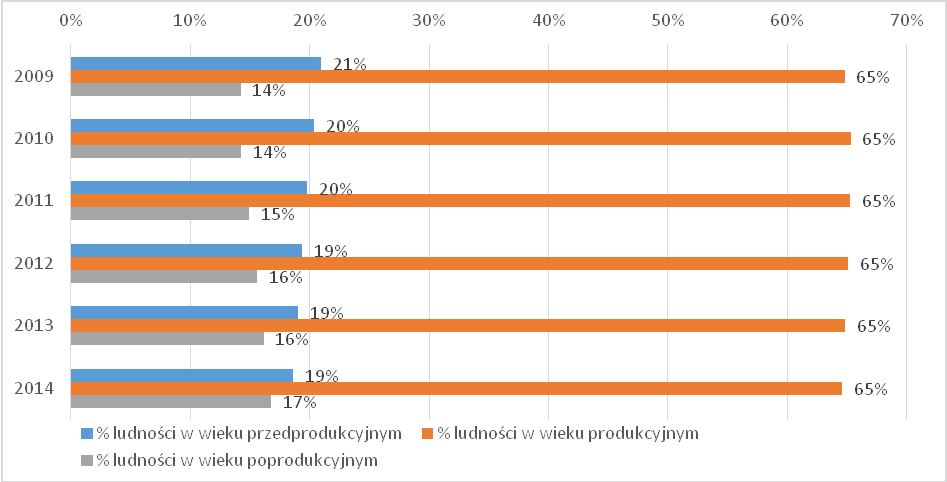 Opracowanie własne na podstawie BDL GUSNatomiast porównując dane dotyczące osób w wieku przedprodukcyjnym, poprodukcyjnym i produkcyjny, zauważamy tendencję spadkową w odniesieniu do liczby dzieci i młodzieży oraz wzrost liczby mieszkańców w wieku poprodukcyjnym, podczas gdy liczba ludności w wieku produkcyjnym jest stabilna i oscyluje wokół 65% ogółu ludności. Liczba osób bezrobotnych zarejestrowanych na obszarze objętym wsparciem przez stowarzyszenie w latach od 2010 do 2013 była stabilna z lekkimi wahaniami, natomiast w 2014 znacząco zmalała i wynosiła 3707 osób.  Tabela: Liczba osób zarejestrowanych jako bezrobotne na obszarze objętym wsparciem przez LGD – „Powiatu Świdwińskiego” w poszczególnych grupach wiekowych Opracowanie własne na podstawie BDL GUSNa terenie powiatu świdwińskiego obserwuje się spadek osób zarejestrowanych jako bezrobotne w grupie wiekowej 24 lat i mniej. Dane dla grupy wiekowej w przedziale od 25 do 34 lat, wskazują stabilność z tendencją malejącą w 2014 roku w tej grupie wiekowej było zarejestrowanych 962 bezrobotnych, jest to nadal najliczniejsza grupa bezrobotnych. W 2014 roku wśród osób w przedziale wiekowym od 35 do 44  lat, było zarejestrowanych 756 bezrobotnych. Osób w wieku od 45 do 54 lat zarejestrowanych jako bezrobotnych z roku na rok jest coraz mniej, zwiększa się natomiast liczba osób bezrobotnych w wieku powyżej 55 lat, w 2014 roku w powiecie świdwińskim było 641 osób zarejestrowanych bezrobotnych, co potwierdza, iż osobom tym coraz trudniej odnaleźć się na rynku pracy. Kolejnym i bardzo istotnym czynnikiem mającym wpływ na spadek liczby ludności obszaru działania LGD – „Powiatu Świdwińskiego” są migracje związane głównie z sytuacją zarobkową. Saldo migracji zagranicznej wskazuje na znaczący wzrost liczby osób wyprowadzających się poza granice kraju w roku 2014 (siedmiokrotnie większy niż w przypadku roku 2013). Największy wzrost liczby osób meldujących się na obszarze działania stowarzyszenia zanotowano w 2012 roku, natomiast największy wzrost liczby osób wyprowadzających się poza obszar działania LGD – „Powiatu Świdwińskiego” nastąpił w 2014 roku. Podsumowując, z przeprowadzonych badań wynika, iż jednym z większych problemem obszaru LGD jest niż demograficzny i starzejące się społeczeństwo. W prognozach długoterminowych do 2023 roku w strukturze ludności obszaru objętego wsparciem przez stowarzyszenie, zauważalne są wyraźne tendencje spadkowe w odsetku ludności w wieku przedprodukcyjnym, przy jednocześnie stałym z procencie ludności zdolnej do wykonywania pracy. Niepokojący natomiast jest przewidywany w następnych latach prawie dwukrotny wzrost liczby ludności w wieku poprodukcyjnym w stosunku do liczby ludności w wieku produkcyjnym. Daje to obraz postępującego procesu starzenia się mieszkańców, szczególnie w małych miejscowościach.2. Określenie grup szczególnie istotnych z punktu widzenia realizacji LSR oraz problemów odnoszących się do tych grup. 2.1 Grupy szczególnie istotne z punktu widzenia realizacji LSR Przystępując do określenia grup defaworyzowanych, w pierwszej kolejności przeanalizowano dane z Powiatowego Urzędu Pracy w Świdwinie. Zgodnie z nimi najliczniejsze grupy pozostające poza rynkiem pracy w 2013 roku to:  osoby będące w szczególnej sytuacji na rynku pracy (94,1% – tj. bezrobotni do 25 roku życia, długotrwale bezrobotni, powyżej 50 roku życia, bezrobotni bez kwalifikacji zawodowych, bezrobotni samotnie wychowujący co najmniej jedno dziecko do 7 roku życia, bezrobotni niepełnosprawni). Kolejną grupą są osoby bez wykształcenia średniego (67,2%), osoby długotrwale bezrobotne (54,4%) oraz bez kwalifikacji zawodowych (31,1%).   Jednocześnie przeprowadzono badania ankietowe CATI, w których społeczność lokalna najczęściej wymieniała jako grupy defaworyzowane:  młodzież (40,33% ankietowanych), osoby nie posiadające kwalifikacji zawodowych (25,21% ankietowanych), osoby powyżej 50 roku życia (21% ankietowanych). Następnie podczas spotkań partycypacyjnych WC oraz konsultacji społecznych KS z mieszkańcami obszaru objętego wsparciem przez LGD – „Powiatu Świdwińskiego”  poproszono o przedstawienie propozycji grup defaworyzowanych ze względu na dostęp do rynku pracy. Zestawienie wszystkich propozycji grup, istotnych z punktu widzenia realizacji LSR, opartych o dane demograficzne, strukturę osób bezrobotnych oraz dane zastane pochodzące z Powiatowego Urzędu Pracy w Świdwinie, jak również dane zebranych podczas partycypacji społecznej WC i KS oraz podczas badania ankietowego CATI, przestawiono poniżej. Dodatkowo na podstawie wielkości danych grup oraz częstotliwości wymieniania ich przez osoby badane określono hierarchię ważności poszczególnych grup nadając punktację w skali od 0 do 10, gdzie 0 oznacza najmniej, a 10 najwięcej.  Tabela: Grupy defaworyzowane na obszarze działania LGD – „Powiatu Świdwińskiego”Opracowanie własne na podstawie badań DR, CATI, WC, KS, Określone powyżej propozycje grup defaworyzowanych zostały przedstawione Grupie Roboczej ds. opracowywania Strategii GR1 w celu wybrania najistotniejszych z punktu widzenia realizacji Lokalnej Strategii Rozwoju. Podczas spotkania GR1 zadano szereg pytań mających na celu odpowiedz na pytanie „na które z wymienionych grup defaworyzowanych Lokalna Grupa Działania może mieć realny pozytywny wpływ?” W ten sposób wybrano grupy szczególnie istotne z punktu widzenia realizacji LSR. Na sam koniec poddano listę grup defaworyzowanych ewaluacji ex-ante, poddając ją pod dyskusję podczas zogniskowanego wywiadu grupowego FGI z ekspertami zajmującymi się na co dzień aktywizacją osób będących poza rynkiem pracy, reprezentującymi takie instytucje jak OWES,  IPS, ODR,  ROPS  Domy Opieki Społecznej. Omówiono każdą z grup w kontekście problemów obszaru, działań realizowanych i planowanych do realizacji przez instytucje zajmujące się aktywizacją zawodową. Ostatecznie grupy docelowe Lokalnej Strategii Rozwoju stowarzyszenia LGD – „Powiatu Świdwińskiego” to: osoby młode do 35 roku życia,osoby powyżej 50 roku życia. Zgodnie z diagnozą najistotniejszymi z punktu widzenia realizacji strategii są: Osoby młode, jako posiadające największy potencjał. Osoby w wieku od 25 do 34 lat to najliczniejsza grupa zarejestrowanych bezrobotnych. Zgodnie z diagnozą społeczną 2013 młodzi ludzie są coraz mniej zaktywizowani, a zdecydowanie będą oni stanowić o przyszłości w starzejącym się społeczeństwie. Osoby po 50 roku życia, jako posiadające dużą wiedzę i doświadczenie, jednocześnie niniejsza grupa jest coraz częściej niedoceniana na rynku pracy - stanowi duży odsetek zarejestrowanych osób bezrobotnych jak również jest najszybciej zwiększającą się grupą wśród bezrobotnych.2.2 Problemy i obszary interwencji odnoszące się do grup defaworyzowanych Podczas spotkań GR1 omówiono główne problemy grup defaworyzowanych oraz zaproponowano sposoby przeciwdziałania. Wyniki przedstawia poniższa tabela.Tabela: powody wykluczenia grup defaworyzowanych oraz proponowane sposoby przeciwdziałania na terenie LGD – „Powiatu Świdwińskiego”Opracowanie własne na podstawie spotkań grupy roboczej GR1 3. Charakterystyka gospodarki/przedsiębiorczości 3.1 Przedsiębiorczość społeczna Na obszarze działania LGD – „Powiatu Świdwińskiego” działają przedsiębiorstwa społeczne, zgodnie z definicją Hausner i Laurisz są to cztery spółdzielnie socjalne: „REGA”, „FENIKS”, „Omega BHP” oraz „TECHBUD”, jedno Centrum Integracji Społecznej „Gotowi na strat od dziś” przy Stowarzyszeniu na Rzecz Inicjatyw Społecznych „Kariatyda”, oraz jeden Warsztat Terapii Zajęciowej przy Domu Pomocy Społecznej w Modrzewcu.3.2 Przedsiębiorczość Liczba podmiotów gospodarczych oraz rodzaj prowadzonej działalności gospodarczej wpływają na potencjał danego regionu. W 2014 roku najwięcej podmiotów gospodarczych (sektora prywatnego) było w mieście Świdwin (1645), najmniej natomiast w Gminie Brzeżno (136). Wykres: Bilans firm prywatnych otwieranych i zamykanych na obszarze działania LGD – „Powiatu Świdwińskiego”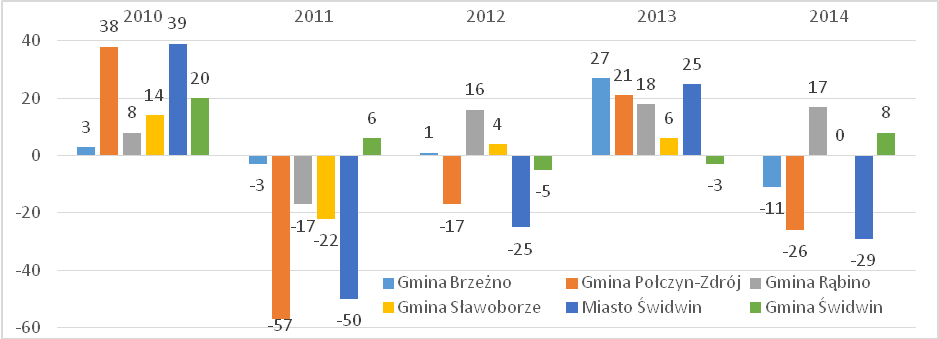 Opracowanie własne na podstawie BDL GUSJak wynika z wykresu, prowadzenie i utrzymanie działalności przez przedsiębiorców jest bardzo  dużym wyzwaniem. Podstawowym problemem z jakim borykają się przedsiębiorcy są koszty prowadzenia działalności, na które stowarzyszenie nie ma wpływu, w tym większe niż w gminach sąsiednich koszty wody i ścieków dla przedsiębiorców w gminie Rąbino. Dodatkowym problemem jest dostęp do infrastruktury szerokopasmowej, jest jej niewiele, a w dobie rozwijającej informatyzacji wpływa to na rozwój innowacyjności i przedsiębiorczości. Kolejnym problemem jest niska wiedza i niewystarczające umiejętności związane z prowadzeniem działalności, umiejętności poszukiwania rynków zbytu, innowacyjności, marketingu, a czasami również brak wiedzy księgowej, podatkowej i prawnej, co również wpływa na stopień rozwijania się przedsiębiorstw często również na utrzymanie się na rynku. Jak wynika z wszystkie wymienione problemy wpływają na brak stabilności funkcjonowania przedsiębiorstw .W powiecie świdwińskim największa liczba przedsiębiorstw to firmy zatrudniające od 0 do 9 osób. Zdecydowana większość z nich to samozatrudnieni. Najmniejsza liczba firm, bo jedynie 4 w całym powiecie, to przedsiębiorstwa zatrudniające więcej niż 250 osób. Badany obszar nie jest typowo przemysłowym, co wpływa pozytywnie na środowisko, a to stanowi o potencjale dla rozwoju turystyki.   Rozwój obszaru objętego wsparciem w dużej mierze zależy od funkcjonowania małych, najczęściej rodzinnych przedsiębiorstw. Pomimo różnych dotacji na prowadzenie działalność gospodarczej liczba osób fizycznych prowadzących działalność jest stabilna i znacząco nie wzrasta. Daje do podstawy aby postawić dwa wnioski: pierwszy – osoby, które prowadzą działalność są zaradne i potrafią wykorzystać możliwości, drugi – faktyczna liczba osób prowadzących działalność jest stała, zamykane są jedynie firmy w celu otworzenia nowej. Zgodnie z informacjami uzyskanymi podczas zogniskowanego wywiadu grupowego FGI z ekspertami w zakresie aktywizowania osób na rynku pracy można przypuszczać że większość firm zakładających działalność gospodarczą ze wsparciem z Powiatowego Urzędu Pracy jest zamyka po okresie związania z umową. Dla bardziej stabilnego rozwoju mniejszych przedsiębiorstw zgodnie z danymi zebranymi podczas spotkań partycypacyjnych WC i KS oraz spotkań grupy roboczej GR1, należy zaplanować szerokie wsparcie dla przedsiębiorstw, szczególnie w zakresie szkoleniowo doradczym, umiejętności pozyskiwania nowych rynków, innowacyjności, marketingu i reklamy, zarządzania zasobami ludzkimi.3.3 Branże z potencjałem rozwojowymW 2014 roku najwięcej osób prowadzących działalność gospodarczą na obszarze LGD było w sekcji: Handel hurtowy i detaliczny; naprawa pojazdów samochodowych, włączając motocykle (1061), a następnie w sekcji: budownictwo (468), przetwórstwo przemysłowe (276) i Opieka zdrowotna i pomoc społeczna (251). Największy wzrost liczby przedsiębiorstw zaobserwowano w Gminie Rąbino w 2011 roku na 100 mieszkańców 6,6 prowadziło działalność, natomiast w 2014 wskaźnik ten wzrósł do 8,5. Wpływ na wzrost liczby firm i liczby osób pracujących, mają ulgi podatkowe dla przedsiębiorców zatrudniających pracowników. Biorąc pod uwagę liczbę podmiotów wpisanych do rejestru REGON i ich procentowy wzrost w 2014 roku w porównaniu do 2012 roku, najlepiej rozwijające się branże na całym obszarze działania  LGD – „Powiatu Świdwińskiego” według sekcji PKD na obszarze to:Sekcja S i T - Pozostała działalność usługowa oraz Gospodarstwa domowe zatrudniające pracowników; gospodarstwa domowe produkujące wyroby i świadczące usługi na własne potrzeby, Sekcja F – Budownictwo, Sekcja M - Działalność profesjonalna, naukowa i techniczna,Sekcja Q - Opieka zdrowotna i pomoc społeczna.Zgodnie z badaniami CATI  oraz partycypacją społeczną WC i KS, największy potencjał rozwojowy na obszarze działania stowarzyszenia mają: produkcja ekologiczna i sprzedaż produktów lokalnych, gdyż istnieje moda na zdrową i lokalną żywność, na potencjał rozwojowy tych obszarów może mieć wpływ również wprowadzenie ustawy o rolniczej sprzedaży bezpośredniej,gospodarstwa agroturystyczne i usługi i produkty turystyczne, w tym turystyka kwalifikowana, istnieje moda na turystykę wiejską i turystykę kwalifikowaną,energia ze źródeł odnawialnych,ochrona i opieka zdrowotna oraz aktywizacja i pomoc społeczna.Liderzy gospodarczy Podczas badań partycypacyjnych WC oraz badań ilościowych CATI mieszkańcy jako najbardziej rozpoznawalnych przedsiębiorców wymienili:  Tabela: Najbardziej rozpoznawalni przedsiębiorcy na terenie obszaru LGD Opracowanie własne na podstawie badań społeczności lokalnej WC i CATIAnalizując wyniki ankiet CATI, zainteresowanie społeczności lokalnej zakładaniem działalności gospodarczej jest niewielkie. Wskazuje to na możliwy problem w wydatkowaniu środków na rozpoczęcie działalności gospodarczej. Wsparcie merytoryczne i szkoleniowe dla przedsiębiorców rozpoczynających działalność oraz dla przedsiębiorców rozwijających swoje firmy jest istotna z punktu widzenia stabilnego wzrostu przedsiębiorstw, co będzie miało wpływ na rozwój obszaru oraz zwiększanie zatrudnienia. W kwestii motywowania do otwierania działalności gospodarczej, ważne jest aby aktywizować, między innymi poprzez pokazywanie dobrych praktyk.   4. Opis rynku pracy4.1 Poziom zatrudnienia i stopa bezrobocia Stopa bezrobocia, to stosunek liczby zarejestrowanych bezrobotnych do liczby ludności w wieku produkcyjnym. Bezrobocie na obszarze działania LGD – „Powiatu Świdwińskiego” jest na stałym poziomie z nieznaczną tendencją malejącą. Na terenie całego województwa bezrobocie zmniejszyło się w 2014 roku w porównaniu do 2009 o 0,90% i wynosił 8,6% natomiast dla powiatu świdwińskiego poziom bezrobocia spadł o 0,70% i wynosił w 2014 roku 11,90%. W porównaniu z powiatami ościennymi oraz danymi dla całego województwa zmniejszenie bezrobocia na obszarze działania stowarzyszenia było najmniejsze. 4.2 Charakterystyka grup pozostających poza rynkiem pracy Na obszarze działania LGD – „Powiatu Świdwińskiego” najliczniejsze grupy pozostające poza rykiem pracy zgodnie z danymi Powiatowego Urzędu Pracy to: osoby będące w szczególnej sytuacji na rynku pracy	94,1%    bez wykształcenia średniego	                                          67,2% długotrwale bezrobotni	                                                     54,4%    bezrobotni bez kwalifikacji zawodowych	                              31,1% bez doświadczenia zawodowego	                                          20,9% bezrobotni powyżej 50 roku życia	                                          26,1% bezrobotni do 25 roku życia	                                          17,7% kobiety, które nie podjęły zatrudnienia po urodzeniu dziecka  14,3%. Z czego w pierwszej grupie osób znajdujących się w szczególnej sytuacji na rynku pracy znajdują się: bezrobotni do 25 roku życia, długotrwale bezrobotni, powyżej 50 roku życia, bezrobotni bez kwalifikacji zawodowych, bezrobotni samotnie wychowujący co najmniej jedno dziecko do 7 roku życia, bezrobotni niepełnosprawni.4.3 Sytuacja i trendy w zakresie tworzenia miejsc pracyZgodnie z badaniami ilościowymi CATI mieszkańcy obszaru najczęściej znajdują zatrudnienie w działalności pozarolniczej, rolnictwie oraz agroturystyce, natomiast mieszkańcy podczas spotkań partycypacyjnych WC  i KS stwierdzili, iż najczęściej mieszkańcy znajdują zatrudnienie w urzędach oraz jednostkach podległych. Stwierdzili również, iż dużym problemem są koszty utrzymania pracowników oraz poziom zatrudnienia osób po 50 roku życia, ta grupa jest coraz bardziej dyskryminowana przez pracodawców z uwagi na niską wydajność oraz słaby stan zdrowia. Ta tendencja jest widoczna w danych statystycznych w tabeli dotyczącej liczby osób bezrobotnych w poszczególnych grupach wiekowych. Problemem na rynku pracy zgodnie z badaniami jakościowymi WC, KS, FGI jest również niski poziom atrakcyjności miejsc pracy. Niskie wynagrodzenia jakie proponują przedsiębiorcy oraz wysokie wymagania wpływają na niechęć osób bezrobotnych do szukania pracy.5. Przedstawienie działalności sektora społecznego 5.1 Rozwój społeczeństwa obywatelskiegoSpołeczeństwo obywatelskie stosunkowo trudno jest zmierzyć, wyraża on w dużej mierze poziom wzajemnego zaufania i współpracy mieszkańców między sobą. W niniejszym dokumencie opisując społeczeństwo obywatelskie zdecydowano się skupić na pomiarze kapitału ludzkiego zdefiniowanego na potrzeby badania „Rynek Pracy i wykluczenie społeczne w kontekście percepcji Polaków – Diagnoza Społeczna 2013” red. Irena E. Kotowska Warszawa 2014 r. oraz dodatkowo sprawdzić ile na badanym obszarze znajduje się organizacji pozarządowych i jakie są tendencje w zakresie wzrostu/spadku ich ilości, na koniec przedstawiono dwie grupy społeczne młodzież i seniorów oraz ich charakterystykę w skali makro. Podczas badań ilościowych CATI oraz na spotkaniach partycypacyjnych WC, KS i spotkaniach grupy roboczej GR1 mieszkańcy zidentyfikowali osoby, które ich zdaniem są liderami społecznymi, to znaczy mają znaczący wpływ na mieszkańców i na zmiany społeczne. W tabeli przedstawiono nazwiska najbardziej rozpoznawalnych liderów, których nazwiska pojawiły się we wszystkich badaniach. Tabela: Lista najbardziej rozpoznawalnych liderów społecznych obszaru objętego wsparciem przez LGD – „Powiatu świdwińskiego” Opracowanie własne na podstawie z badań CATI, WC, GR1 Łącznie zdefiniowano 77 liderów społecznych, określono ich mocne strony, tj. zapał do pracy i pasję, wskazano również problemy, z którymi się zmagają, tj. częste zniechęcenie do działania, strach przed odpowiedzialnością finansową podczas realizowania projektów. Określono również atuty mieszkańców obszaru, są to gościnność i otwartość. Podczas spotkań partycypacyjnych WC i KS oraz badań IDI stwierdzono, iż duży wpływ na rozwój obszaru, a w szczególności na rozwój społeczny mają również pracownicy stowarzyszenia LGD, ich umiejętności i kwalifikacje. Na przestrzeni lat zarówno na obszarach wiejskich jak i miejskich poziom kapitału ludzkiego zwiększa się z roku na rok. Najniższy poziom kapitału ludzkiego obserwuje się wśród: rolników, rencistów, emerytów, bezrobotnych i biernych zawodowo. Natomiast grupy o największym poziomie kapitału społecznego to uczniowie i studenci. Z przedstawionych badań wynika, iż aktywizacją należy objąć osoby z grup o niskim kapitale ludzkim, natomiast grupy osób o największym poziomie tego wskaźnika są dużym atutem i stanowią potencjał do rozwoju obszaru objętego wsparciem przez LGD – „Powiatu Świdwińskiego”. Na obszarze działania stowarzyszenia obserwujemy wzrost liczby organizacji pozarządowych, jest ich zdecydowanie więcej niż w powiecie łobeskim i nieznacznie więcej niż na obszarze powiatu białogardzkiego. Na obszarze LGD – „Powiatu Świdwińskiego” działają łącznie 93 organizacje pozarządowe zarejestrowane w KRS. W tym najwięcej, bo 35 w mieście Świdwin, 21 w gminie Połczyn-Zdrój, 17 w gminie Świdwin, 8 na terenie gminy Rąbino, 8 w gminie Sławoborze i najmniej – 4 w gminie Brzeżno. W prowadzonej przez Starostę Świdwińskiego ewidencji klubów sportowych widnieją 24 uczniowskie kluby sportowe oraz 30 klubów sportowych działających w formie stowarzyszenia, których statuty nie przewidują prowadzenia działalności gospodarczej (nie wszystkie z nich działają w sposób aktywny). Na terenie powiatu świdwińskiego działają 2 kluby sportowe, które są wpisane w Krajowym Rejestrze Sądowym. Wśród zarejestrowanych stowarzyszeń istnieją dwie organizacje zajmujące się wsparciem dla bezrobotnych na obszarze LGD – „Powiatu Świdwińskiego”, tj.:  Stowarzyszenie Inicjatyw Społeczno-Gospodarczych w Świdwinie oraz Stowarzyszenie "Merkury"5.2 Aktywność osób młodychJak wynika z dotąd przytoczonych danych oraz badań, grupa młodzieży i ich poziom wykształcenia oraz kwalifikacji to zdecydowanie jeden z największych atutów obszaru objętego wsparciem przez LGD – „Powiatu świdwińskiego”. Zgodnie z danymi z partycypacji społecznej WC oraz KS niewielka ilość młodych osób jest związana z obszarem na którym mieszka oraz nie czuje chęci aby zaangażować się w rozwój lokalny. Podczas spotkań KS z mieszkańcami jako jeden z atutów wymieniono zintegrowanie osób młodych oraz ich odwagę. Aby we właściwy sposób zaplanować działania aktywizujące, mające na celu włączenie osób młodych w rozwoju obszar należy zdecydowanie lepiej przyjrzeć się i poznać niniejszą grupie. W 2013 roku w ramach Młodzieżowego Maratonu Aktywnego Obywatela Fundacja Rozwoju Systemu Edukacji „Młodzi aktywni 2013” przeprowadzono badania ilościowe na grupie młodych aktywnych osób w wieku pomiędzy 13 a 30 lat. Zgodnie z wynikami, młody aktywny obywatel to osoba:nie nastawiona na zysk,rozwijająca swoje zainteresowania,często angażująca się w ważne dla nich sprawy,akceptowana przez najbliższe otoczenie,aktywna w Internecie i sporcie,czytająca książki, umiejąca łączyć sprzeczności, dla której rodzina jest ważna ale czas wolny spędza ze znajomymi,która ceni zdrowie i przyjaciół,słucha rocka,posiada rodzeństwo,jest aktywna na Facebooka i korzysta z You Tube,która czasami wagaruje,lubi oglądać komedie,stawia rozwój ponad wykształcenie,mówi po angielsku.Powyższe informacje dają obraz jakie osoby mogą mieć szczególny wpływ na rozwój potencjału regionu i w jaki sposób można do nich dotrzeć motywować wspierać i aktywizować. W planowaniu rozwoju obszaru ważne jest aby wykorzystać ich kreatywność między innymi poprzez danie im przestrzeni do działania. Najczęstszymi powodami podejmowania działań społecznych przez osoby młode jest własna satysfakcja (60,3% ankietowanych), w następnej kolejności młodzi wskazywali na możliwość poznawania nowych ludzi (48,9% ankietowanych), zdobywanie doświadczenia zawodowego (42,4% ankietowanych) oraz możliwość pozytywnego wpływania na otoczenie (41,8% ankietowanych). 5.3 Aktywność osób starszych Kolejną szczególną grupą, która zgodnie z przytoczonymi danymi potrzebuje wsparcia i aktywizacji jest grupa seniorów. Zgodnie z przedstawionymi danymi demograficznymi na badanym obszarze bardzo szybko rośnie liczba osób starszych i jest to tendencja zauważalna również w całym kraju. Aby planowane działania przyniosły zamierzone rezultaty dobrze jest się przyjrzeć tej grupie skupiając się zarówno na problemach jak i atutach oraz tendencjach do angażowania się w życie społeczności lokalnej. Najczęściej angażują się w działania na rzecz innych seniorzy w wieku do 64 roku życia, potem ta aktywność sukcesywnie spada. Zgodnie z badaniami przedstawionymi w raporcie „Aktywność społeczna osób starszych w kontekście percepcji Polaków – Diagnoza Społeczna 2013”, Ważnym spostrzeżeniem jest wzrost zadowolenia z życia rosnący wraz z wiekiem, ta sytuacja może mieć wpływ na niechęć do zmian i aktywności w życie społeczności lokalnej, a co gorsza bierności. W myśl rekomendacji autorów badania dobrym rozwiązaniem wydaje się być aktywizacja osób w pierwszej fazie starości, czyli po 50 roku życia. Istotą z punktu widzenia planowania działań aktywizacyjnych jest informacja o tym w jakich organizacjach najczęściej udzielają się osoby starsze, i tak mężczyźni najczęściej angażują się w partie polityczne, kluby sportowe i koła zainteresowań, natomiast kobiety w grupy i organizacje pomocowe oraz organizacje towarzyskie. Można z tych danych wnioskować iż większą satysfakcję mężczyznom sprawiają działania mające na celu rywalizacje, a kobietom działania mające na celu pomaganie innym lub sobie nawzajem.  W myśl cytowanego wyżej raportu, niezbędne do aktywizacji seniorów są trzy warunki psychologiczne – motywacja, samoocena i nadzieja na dobrą przyszłość, które nie są spełnione w wystarczającym stopniu. Ważnym sprzymierzeńcem w realizacji zadania związanego z aktywizacją seniorów będzie wzrost poziom wykształcenia i praktycznych umiejętności gdyż zauważa się powiązanie pomiędzy aktywnością osób starszych, a ich wykształceniem. Zgodnie z badaniami CATI, WC, KS i FGI przeprowadzonych w ramach budowy LSR jednym z ważniejszych atutów obszaru jest wysoki poziom doświadczenia osób starszych, ich pracowitość pasja i zapał, w szczególności wśród osób zaangażowanych w działania społeczne, obszar charakteryzuje się również dużym potencjałem na bazie którego można budować kapitał społeczny wśród osób starszych oraz na bazie którego można aktywizować osoby młode, tj.: świetlice wiejskie, infrastruktura sportowa i kulturalna.  6. Wskazanie problemów społecznych6.1 Wykluczenie społeczne Wykluczenie społeczne składa się z czterech odrębnych typów wykluczenia: materialne (związane z ubóstwem i bezrobociem), strukturalne (związane z niskim kapitałem kulturowym, niskim wykształceniem oraz miejscem zamieszkania na obszarach wiejskich), fizyczne (związane z wiekiem i niepełnosprawnością) oraz normatywnie (związane z konfliktem z prawem i uzależnieniami).  Wykres: Procent mieszkańców żyjących na poziomie minimum egzystencjalnego w województwie zachodniopomorskim 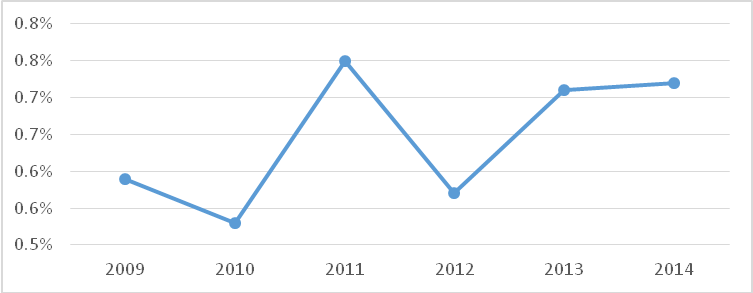 Opracowanie własne na podstawie BDL GUSWykluczenie materialne, pomimo różnych programów przeciwdziałania bezrobociu od lat niewiele się zmienia w tym zakresie, zarówno poziom bezrobocia, jak i wskaźniki zagrożenia ubóstwem wahają się na podobnym poziomie. Biorąc pod uwagę znaczny wzrost wydatków na wsparcie osób bezrobotnych i ubogich można stwierdzić, iż system opieki społecznej oraz integracja społeczna skierowana na zmniejszenie się liczby osób wykluczonych ze względu na dochody jest nieadekwatna i przynosi niewielki rezultaty. Potwierdzają to sytuacje opisane prze ekspertów podczas przeprowadzonego zintegrowanego wywiadu grupowego FGI, stwierdzili oni, iż powszechne są sytuacje gdy osoby przychodzą po zasiłki, będąc w ciuchach roboczych np. brudnych od farby z budowy, jednak pracownicy opieki nie mają prawnych przesłanek aby takiej osobie świadczenia nie wypłacić. Zdarzają się również sytuacje gdy pracodawcy chcą zatrudniać ludzi na umowy o pracę lub umowy cywilnoprawne lecz mają problem aby znaleźć pracowników, gdyż ci boją się stracić świadczenia. Z tego powodu pracodawcy często są zmuszeni aby ściągać pracowników sezonowych np. z Ukrainy. Zgodnie z badaniami KS dużym problemem są grupy osób wyspecjalizowanych w utrzymywaniu się ze świadczeń społecznych (bezrobocie dobrowolne), charakteryzuje ich często duża roszczeniowość i bierność społeczna. Wykluczenie strukturalne, niskie wykształcenie zmniejsza się w szybkim tempie, głównie z uwagi na szereg programów edukacyjnych, finansowanych z różnych źródeł, jak również promocji uczenia się przez całe życie. Poziom ucywilizowania na obszarach wiejskich również wzrasta, głównie za sprawą nowych Technologii Informacyjno-Komunikacyjnych TIK, w tym informatyzacji obszarów wiejskich. Takie tendencje obserwujemy na terenie całego kraju, między innymi w inwestycjach samorządów związanych z infrastrukturą i dostępem do Internetu, szczególnie na obszarach wiejskich. Wykluczenie fizyczne, osób starszych na obszarze działania LGD – „Powiatu Świdwińskiego” jak i obszarze całego kraju z roku na rok przybywa i ważne jest aby przeciwdziałać wykluczeniu tej grupy, w tym również wykluczeniu z rynku pracy. Zwiększająca się liczba osób starszych to również potencjał dla rozwoju działalności gospodarczej w zakresie sekcji Q zgodnie z PKD - opieka zdrowotna i pomoc społeczna. Problem związany z niepełnosprawnością, w tym z zatrudnieniem osób niepełnosprawnych zgodnie z danymi portalu www.mojapolis.pl z roku na rok maleje. Wykluczenie normatywnie, na obszarze działania LGD – „Powiatu Świdwińskiego” liczba przestępstw od 2011 roku systematycznie maleje, w 2014 roku wskaźnik przestępczości liczony jako liczba przestępstw na 1000 mieszkańców był najniższy od lat i wynosił dla obszaru powiatu świdwińskiego wyniósł 25,9, natomiast dla województwa zachodniopomorskiego 26,4. Nie spadają niestety wskaźniki związane z uzależnieniami, najczęściej od alkoholu. A wręcz zgodnie z wynikami badań przedstawionymi w Diagnozie Społecznej 2013 istnieje dyskryminacja w odniesieniu do osób, które nie piją, a w niektórych kręgach nawet w stosunku do osób, które nie zażywają narkotyków, których to jest coraz więcej. W Polsce największe ryzyko wykluczenia mają mieszkańcy wsi, dzieci z rodzin wielodzietnych, bezrobotni (z wysokim wskaźnikiem bezrobocia trwałego) osoby w podeszłym wieku, słabo wykształcone i pozbawione dostępu do nowoczesnych nośników informacji. 6.2  liczba osób objętych opieką społecznąNa obszarze działania LGD – „Powiatu Świdwińskiego” liczba osób w rodzinach, którym przyznano świadczenie na każde 1000 mieszkańców wynosiła:w 2012 roku 209 osób na obszarze działania stowarzyszenia i 102 osoby na obszarze całego województwa zachodniopomorskiego,w 2013 roku 221  osób na obszarze działania stowarzyszenia i 104 osoby na obszarze całego województwa zachodniopomorskiego.Liczba osób w rodzinach którym przyznano świadczenia jest największa na całym obszarze województwa. Wydatki gmin  na pomoc społeczną, w tym na utrzymanie ośrodków i wypłaty świadczeń oscylują na podobnym poziomie od 5 lat (za wyjątkiem 2012 roku), niemniej jednak przewyższają o 1/3 średnie wydatki na ten cel w odniesieniu do całego województwa zachodniopomorskiego. Przeciętna ilość osób w gospodarstwie domowym na obszarze działania stowarzyszenia to 2,6 z czego przeciętnie tylko 1 osoba pracuje, a 0,78 pobiera świadczenia społeczne. Pomimo systematycznie zwiększającej się zasobności mieszkańców odnotowuje od 2012 roku wzrost ilości osób pobierających świadczenia społeczne.7. Krótki opis dziedzictwa kulturowego/zabytków Obszar LGD – „Powiat Świdwińskiego” jest bogaty w obiekty architektury o charakterze zabytkowym. Należą do nich przede wszystkim: Zamek w Świdwinie i Połczynie-Zdroju, kościoły: XIV-wieczny w Świdwinie i XVI-wieczny w Połczynie-Zdroju, a także świdwińska Brama Kamienna z XIV w. oraz położone w jej pobliżu pozostałości murów warownych otaczających miasto. Ponadto liczne są zabytkowe, wiejskie kościółki i kapliczki, które znajdują się w większości miejscowości na obszarze działania Lokalnej Grupy Działania. Na obszarze działania stowarzyszenia odkryto nieliczne pozostałości osad i grodzisk średniowiecznych i wczesnośredniowiecznych, z których najważniejsze znajdują się w okolicach Świdwina, Rusinowa i Lipia. Jednym z najstarszych i najcenniejszych prehistorycznych dzieł sztuki, odkrytych w Polsce jest fragment poroża łosia zdobiony zygzowatymi rytami z stanowiska archeologicznego w Rusinowie. Na obszarze działania Stowarzyszenia zlokalizowanych jest między innymi 47 parków dworskich, 6 pałaców, 22 kościoły, 5 dworów, 4 folwarki oraz browar, kamieniczka z oficynami, młyn wodny, park zdrojowy, zamek i Stare Miasto w Połczynie-Zdroju, wszystkie one stanowią o wyjątkowości obszaru działania LGD – „Powiatu Świdwińskiego”. Bogactwo miejsc będących dziedzictwem lokalnym jest imponujące, niestety zgodnie z informacjami uzyskanymi od mieszkańców w ramach badań ilościowych CAWI, G3 oraz partycypacji społecznej KS oraz GR1 wymagają one remontu, modernizacji i odnowienia, tak aby potencjał tych miejsc miał większy wpływ na rozwoju obszaru, w tym rozwoju turystyki. 8. Krótką charakterystykę obszarów atrakcyjnych turystycznie oraz wskazanie potencjału dla rozwoju turystykiUwzględniając potencjał obszaru, odczytując brak dużego przemysłu jako atut oraz uwzględniając zakres wsparcia jaki jest możliwy do realizowania w ramach LSR zgodnie z zapisami Programu Rozwoju Obszarów Wiejskich na lata 2014 – 2020, należy wymienić turystykę, jako jedną z ważniejszych branż, którą należy wspierać i która może mieć wpływ na rozwój obszaru objętego wsparciem przez stowarzyszenie. Tabela: Liczba turystów polskich i zagranicznych korzystająca z noclegów na obszarze objętym wsparciem przez LGD w poszczególnych latachOpracowanie własne na podstawie BDL GUSPrzyglądając się ilości turystów na obszarze należy stwierdzić, iż w dużej mierze zależy ona od liczby miejsc noclegowych. Natomiast przyczyn dużych wahań liczby pomiędzy latami można dopatrywać się w braku lub niskiej jakości promocji zarówno miejsc noclegowych jak i samych miejscowości oraz znajomości języków obcych.Poziom intensywności ruchu turystycznego odzwierciedla między innymi wskaźnik Schneidera, który określa liczbę turystów korzystających z noclegów na badanym obszarze na 100 mieszkańców. Wskaźnik dla poszczególnych gmin przedstawia poniższy wykres. Wykres: Wskaźnik intensywności ruchu turystycznego poszczególnych gmin obszaru LGD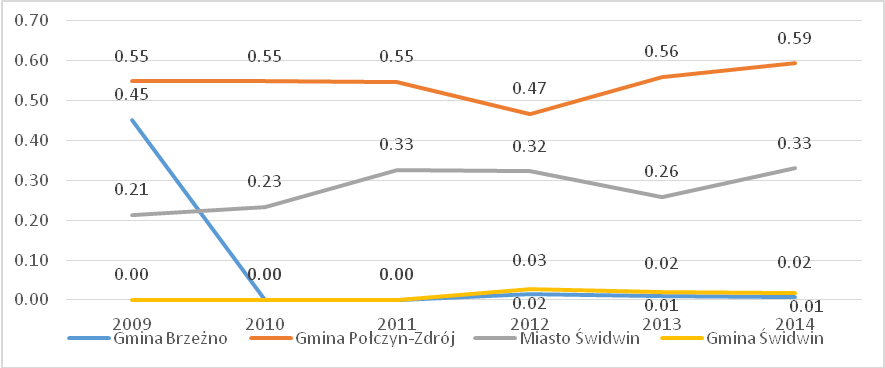 Opracowanie własne na podstawie BDL GUSWpływ na liczbę turystów może mieć również położenie obszaru objętego wsparciem przez LGD – „Powiatu Świdwińskiego”, leży on w sercu województwa pomiędzy największymi ośrodkami Szczecinem i Koszalinem, blisko również mają mieszkańcy Gdańska i Berlina.  8.1 Zasoby naturalne obszaruCechą ukształtowanej powierzchni jest duża zmienność i różnorodność form geomorfologicznych Najwyższe wzniesienia badanego obszaru znajdują się na terenie gminy Połczyn-Zdrój: Wiatraczna Góra (203,2 m. n.p.m.) i Wola Góra (219,2 m. n.p.m.). Innymi wzniesieniami zlokalizowanymi na terenie działania LGD są również: Biały Zdrój (176,2 m. n.p.m.), Dębogóra (140,4 m. n.p.m.), Kołacza Góra (160 m. n.p.m.).Główną rzeką powiatu świdwińskiego jest Rega. Na terenie powiatu świdwińskiego długość rzeki wynosi 58,38 km. Poza Regą do najdłuższych rzek powiatu należą Dębnica, Mogilica, Wogra, Stara Rega. Obszar działania stowarzyszenia jest również bogaty w naturalne zbiorniki wodne. Na terenie „Szwajcarii Połczyńskiej” znajduje się Dolina Pięciu Jezior (Górne, Okrągłe, Długie, Głębokie i Małe). Jest ona ścisłym rezerwatem przyrody Drawskiego Parku Krajobrazowego, pod względem powierzchni i objętości wody, największe znaczenie mają następujące jeziora: Oparzno – 125,7 ha – gmina Świdwin,Bystrzyno Wielkie – 108,0 ha – gmina Świdwin,Klęckie – 101,5 ha – gmina Brzeżno,Bystrzyno Małe – 53,1 ha – gmina Świdwin,Resko (Resko Górne) – 50,7 ha – gmina Połczyn-Zdrój.Lasy na badanym obszarze stanowią 36%, ich ogólna powierzchnia w 2013 r. wynosiła 39 274 ha. Wskaźnik ten jest wyższy od wskaźnika dla kraju, który wynosi 29%, jest również nieco wyższy niż średnia dla województwa zachodniopomorskiego (35,3%). Powierzchnia obszarów prawnie chronionej przyrody stanowi ok. 14% powierzchni obszaru LGD – „Powiatu Świdwińskiego”. Największym udziałem obszarów prawnie chronionych odznaczają się gminy: Połczyn-Zdrój (38,9%), Brzeżno (5,6%), Gmina Świdwin (5,5%).Na obszarze stowarzyszenia występują: Park Krajobrazowy, obszar chronionego krajobrazu, dwa rezerwaty przyrody, użytki ekologiczne, Zespół przyrodniczo-krajobrazowy i liczne pomniki przyrody. Obszary NATURA 2000 obejmuje łącznie 230 442,8 ha.Zgodnie z badaniami obszaru w ramach WC, KS i GR1 istnieje moda na turystykę kwalifikowaną i agroturystykę, potwierdza to również dokument „Strategia rozwoju turystyki  w województwie zachodniopomorskim do 2015 roku”, jest to szansa, którą należy wykorzystać. W ramach wspomnianych wyżej badań określono również słabe strony, na które stowarzyszenie może mieć większy lub mniejszy wpływ, a mianowicie brak wiedzy oraz umiejętności wykorzystania potencjału obszaru do rozwoju turystyki i przedsiębiorczości, niska świadomość potrzeby ochrony środowiska oraz zapobiegania zmianom klimatu oraz słaba promocja obszaru i jego atutów, jak również sąsiedztwo obszaru „Pojezierza Drawskiego”, który stanowi dużą konkurencję.  8.2 Walory historyczne i infrastruktura Do walorów turystycznych obszaru należy zaliczyć uzdrowiskową miejscowość Połczyn-Zdrój, która jest jednym z wiodących ośrodków lecznictwa uzdrowiskowego w kraju i jednym z najstarszych miast uzdrowiskowych w Polsce. W Połczynie-Zdroju znajduje się również założony w połowie XIX wieku Park Zdrojowy. Na 80 hektarach rośnie 7 tysięcy drzew, w większości bardzo starych okazów, często liczących ponad 150 lat. Walorem turystycznym jest również szlak kotła Świdwińskiego, który prowadzi przez miejscowości w których odbywały się walki pomiędzy I Armią Wojska Polskiego, a formacjami wojsk niemieckich w marcu 1945 r. Na terenie powiatu świdwińskiego znajdują się również liczne szlaki turystyki rowerowej, drogi rowerowe, szlaki turystyczne. Zgodnie z informacjami z WC, KS oraz GR1 istniejąca infrastruktura turystyczna wymaga zainwestowania w dobre oznaczenia szlaków, wydania dobrych jakościowo map lub przewodników aby w pełni wykorzystać istniejący już potencjał.   Szlaki turystyki rowerowej: Dolina Pięciu Jezior - kolor oznakowania : niebieski, gmina : Połczyn-Zdrój, długość szlaku na terenie powiatu : 9,950 km (4,65 km utwardzone), Greenway - Naszyjnik Północy - kolor oznakowania : zielony, gmina : Połczyn-Zdrój, długość szlaku na terenie powiatu : 31,550 km (21,9 km utwardzone), Pradolina Dębnicy - kolor oznakowania : niebieski, gmina : Połczyn-Zdrój, długość szlaku na terenie powiatu : 21,200 km (12,95 km utwardzone), Szlak Dziedzictwa Techniki i Architektury - kolor oznakowania: czarny, gminy: Świdwin, Brzeżno, długość szlaku na terenie powiatu: 12,700 km (8,15 km utwardzone), Szlak Szwajcarii Połczyńskiej - kolor oznakowania: czerwony, gmina Połczyn-Zdrój, długość szlaku na terenie powiatu: 34,100 km (14,15 km utwardzone), Większość infrastruktury turystycznej znajduje się w Gminie Połczyn-Zdrój.Drogi rowerowe: "Szlak Zwiniętych torów" – z Połczyna-Zdroju do Złocieńca. Trasa długości około 27 km wiedzie dawnym nasypem kolejowym, z którego zdjęto tory, położono asfalt i udostępniono wyłącznie rowerzystom, Świdwin - Świdwin Osiedle - utworzona w 2013 roku wraz z modernizacją drogi wojewódzkiej na odcinku Świdwin – Świdwin Osiedle - Ścieżka rowerowa łącząca Miasto Świdwin z osiedlem Wojskowym przy Jednostce Lotniczej. Turystyka Myśliwska - Obszar LGD – „Powiatu Świdwińskiego” w dużej część pokryty jest lasami, jest to obszar bogaty w zwierzynę, w tym zwierzynę łowną, sprzyja to rozwojowi turystyki myśliwskiej. Na obszarze działania stowarzyszenia działa sześć Kół Łowieckich: "Cyranka" w Świdwinie, "Słonka" w Świdwinie, "Sokół" w Świdwinie, "Jeleń" w Barwicach,  "Szarak" w Połczynie Zdroju, "Oręż" w Smołdzięcinie. Baza noclegowa – na obszarze działania LGD – „Powiatu Świdwińskiego” działa 18 gospodarstw agroturystycznych, 17 z nich na terenie gminy Połczyn-Zdrój i jedna w Rusinowie – gmina Świdwin. Dodatkowo występują również inne niż gospodarstwa agroturystyczne miejsca noclegowe, które stanowią potencjał dla rozwoju turystyki. Najwięcej, bo aż 18 z zarejestrowanych 32 miejsc znajduje się w gminie Połczyn-Zdrój, 6 w miejscowości Świdwin, 5 w gminie Sławoborze i po 1 w gminie Świdwin, Brzeżno i Rąbino (dane na dzień 31 maja 2015r.). Ponadto na obszarze działania stowarzyszenia istnieje bogata infrastruktura społeczna, sportowa i kulturalna, między innymi: tor saneczkowy, wodne centrum rekreacyjno-sportowe, liczne boiska sportowe, świetlice wiejskie, place zabaw itp., które również stanowią duży potencjał obszaru.Opisane powyżej walory przyrodnicze i krajobrazowe oraz różnorodność zabytków i atrakcji związanych z historią regionu powodują, że obszar LGD jest atrakcyjny z punktu widzenia możliwości rozwoju turystyki i wypoczynku. Problemem dla jego rozwoju zgodnie z badaniami CATI oraz WC, KS i GR1 jest: niewielka ilość szlaków turystycznych, brak miejsc przeznaczonych do kąpieli i innej infrastruktury turystycznej, co jest istotne z punktu widzenia położenia obszaru, gdyż leży on na terenie pojezierza oraz niska świadomość dotycząca ochrony środowiska i potrzeby zapobiegania zmianom klimatu.  9. Opis produktów lokalnych, tradycyjnych i regionalnych Potrawami wpisanymi na listę produktów tradycyjnych (na dzień 31 maja 2015 roku) są Kiełbasa krucha domowa i Szynka świdwińska. Od 2010 roku LGD – „Powiatu Świdwińskiego” promuje produkty lokalne, poprzez organizacje lokalnych konkursów kulinarnych, oraz zachęcanie mieszkańców do udziału w konkursach o charakterze ogólnopolskim „Nasze Kulinarne Dziedzictwo – Smaki Regionów”. I tak w 2010 roku wystawiono w lokalnym konkursie 16 potraw, w kolejnych latach 15. W latach 2013 i 2014 wystawiono po 15 różnych lokalnych specjałów. W ten sposób na obszarze działania stowarzyszenia udało się zidentyfikować 71 potraw, w tym jedna została wpisana do rejestru potraw tradycyjnych, a 70 to produkty lokalne sukcesywnie przygotowywane do rejestracji. Zgodnie z informacją przekazaną przez mieszkańców na spotkaniach partycypacyjnych WC, na obszarze działania stowarzyszenia  są dwa miejsca, w których można kupić produkty lokalne. Biorąc pod uwagę bogactwo produktów tradycyjnych i lokalnych, jakie występuje na tym obszarze, modę na produkty lokalne oraz zdrowa żywność, ten kierunek jest jednym z ważniejszych kierunków rozwoju przedsiębiorczości na obszarze działania stowarzyszenia.  Rozdział IV analiza SWOTW celu określenia szans i zagrożeń oraz mocnych i słabych stron w pierwszej kolejności zebrano informacje o obszarze w ramach analizy danych zastanych DR i skonstruowano wstępną diagnozę obszaru, następnie przeprowadzono szereg spotkań z mieszkańcami, między innymi trzy spotkania partycypacyjne WC na których określono czynniki mające wpływ na rozwój obszaru w odniesieniu do różnych zakresów tematycznych, tj. turystyki, przedsiębiorczości oraz funkcjonowania stowarzyszenia. Następnie grupa robocza GR1 opracowała wstępna analizę SWOT, uwzględniając między innymi doświadczenie z poprzedniego okresu programowa. Dokument został uzupełniony o dane zebrane podczas KS. Ostateczny kształt analizy SWOT wraz z hierarchizacją czynników wewnętrznych i zewnętrznych jest wynikiem pracy GR1. Tabela: Czynniki najsilniej oddziaływujące na obszar objęty wsparciem LGD – „Powiatu Świdwińskiego” – SWOT Opracowanie przez grupę roboczą GR1 na podstawie Diagnozy obszaru objętego wsparciem przez Lokalną Grupę Działania – „Powiatu Świdwińskiego” oraz badań CATI, CAWI, WC, KSRozdział V Cele i wskaźniki Misja stowarzyszenia LGD – „Powiatu Świdwińskiego” opiera swoje kierunki działania zarówno na swoim doświadczeniu jak również bazuje na możliwym do wykorzystania potencjale, który posiada. Realizacja LSR została przewidziana na lata od 2015 do 2025. W ramach opracowywania strategii obszaru, opierając się na wypracowanych przez społeczność lokalną kierunkach działań, oraz na wartościach jakimi kieruje się stowarzyszenie, określono misje LGD – „Powiatu Świdwińskiego” która brzmi:Lokalna Grupa Działania – „Powiatu Świdwińskiego” jest stowarzyszeniem wspierającym trwały rozwój obszaru, wykorzystującym: potencjał mieszkańców, tradycję i kulturę, zasoby środowiska naturalnego, istniejącą infrastrukturę oraz unikalne położenieCele rozwoju obszaru w nowej perspektywie Cele LGD – „Powiatu Świdwińskiego” zostały opracowane na podstawie szczegółowej diagnozy obszaru,  badań ilościowych CATI o CAWI, spotkań ze społecznością lokalną w ramach WC, KS oraz prac grupy roboczej GR1. Ostateczne wszystkie zebrane informacje zostały opracowane przez grupę roboczą GR1, określono najważniejsze problemy, na które stowarzyszenie może mieć realny wpływ, zbudowano drzewo problemów i przekształcono je w drzewo celów. Zaplanowane w strategii cele są SMART, tj.: Specific – specyficzne, konkretne, jednoznacznie określone,  Measurable – mierzalne, Attractive – atrakcyjne, Realistic – realne do osiągnięcia w wyznaczonym czasie, przy dostępnych zasobach i kompetencjach,  Timed – określone w czasie, odnoszą się do analizy SWOT i do diagnozy obszaru. 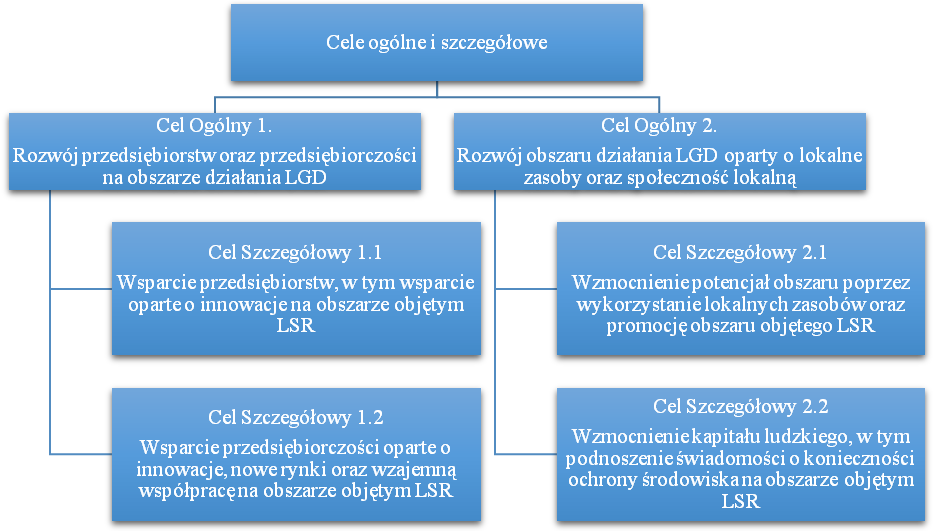 Wskazany cel strategiczny: Rozwój lokalny na obszarze działania LGD zostanie osiągnięty poprzez realizację dwóch celów ogólnych, tj.: Cel ogólny 1.: Rozwój przedsiębiorstw oraz przedsiębiorczości na obszarze działania LGDCel ogólny 2.: Rozwój obszaru działania LGD oparty o lokalne zasoby oraz społeczność lokalnąCele szczegółowe dla celu ogólnego 1. tj. Rozwój przedsiębiorstw oraz przedsiębiorczości na obszarze działania LGD: Cel Szczegółowy 1.1: Wsparcie przedsiębiorstw, w tym wsparcie oparte o innowacje na obszarze objętym LSR – cel zostanie zrealizowany poprzez uruchomienie nowych lub rozwój istniejących przedsiębiorstw, w tym przedsiębiorstw społecznych lub inkubatorów przetwórstwa lokalnego z uwzględnieniem operacji innowacyjnych oraz zakładających ochronę środowiska przez co przeciwdziałających zmianom klimatu oraz podnoszenie kompetencji wnioskodawców. Cel Szczegółowy 1.2: Wsparcie przedsiębiorczości oparte o innowacje, nowe rynki oraz wzajemną współpracę na obszarze objętym LSR – cel rozwój przedsiębiorczości zostanie osiągnięty poprzez wsparcie i naukę szukania nowych rynków zbytu lub współpracę pomiędzy podmiotami wykonującymi działalność gospodarczą między innymi poprzez opracowanie innowacyjnych koncepcji komplementarnego wsparcia przedsiębiorców, w tym szkolenia lub budowanie wspólnych strategii rozwoju.Cele szczegółowe dla celu ogólnego 2. tj. Rozwój obszaru działania LGD oparty o lokalne zasoby oraz społeczność lokalną: Cel Szczegółowy 2.1: Wzmocnienie potencjału obszaru poprzez wykorzystanie lokalnych zasobów oraz promocję obszaru objętego LSR – cel zostanie zrealizowany poprzez realizacje operacji dotyczących infrastruktury turystycznej, rekreacyjnej lub kulturalnej oraz operacji mających na celu wspieranie lokalnego dziedzictwa, jak również poprzez działania promujące obszar działania LGD – „Powiatu Świdwińskiego”, również z uwzględnieniem ochrony środowiska i przeciwdziałania zmianom klimatu. Cel Szczegółowy 2.2: Wzmocnienie kapitału ludzkiego, w tym podnoszenie świadomości o konieczności ochrony środowiska na obszarze objętym LSR lub badań nad LSR – cel zostanie osiągnięty poprzez organizację kursów, doradztwa, wyjazdów studyjnych oraz szkoleń  wzmacniających kapitał społeczny, w tym zwiększających wiedzę z zakresu ochrony środowiska i przeciwdziałania zmianom klimatu zgodnych z zapisami LSR jak również organizację imprez aktywizujących mieszkańców, wzmacniających integrację i kapitał społeczny mieszkańców, w szczególności osób młodych. Określone w strategii cele szczegółowe odpowiadają poszczególnym zakresom tematycznym, w ramach których ogłaszane będą nabory wniosków w ramach realizacji Lokalnej Strategii Rozwoju. Zakresy Tematyczne Strategii:ZT I Tworzenie i Rozwój PrzedsiębiorstwZT II Wspieranie Przedsiębiorczości ZT III Wzmocnienie Potencjału ObszaruZT IV Wzmocnienie Kapitału LudzkiegoSpójność analizy SWOT i diagnozy z celami lokalnej strategii działaniaWszystkie przedstawione cele ogólne i szczegółowe zaplanowane do realizacji w ramach LSR, mają swoje odzwierciedlenie i uzasadnienie w przeprowadzonej analizie SWOT obszaru, która obejmuje nie tylko czynniki społeczne, gospodarcze i infrastrukturalne ale również elementy położenia geograficznego, uwarunkowań historycznych i przyrodniczych, potencjału turystycznego i krajobrazowego, czy też walorów lokalnych w zakresie produktów regionalnych i dziedzictwa lokalnego. Prezentowane cele są zgodne z obszarami tematycznymi i wskaźnikami dla Programu Rozwoju Obszarów Wiejskich na lata 2014-2020, z którego w całości będzie finansowana LSR. W celu skonstruowania celów strategii przeanalizowano wzajemne powiązania czynników wewnątrz z zewnętrznymi oraz w odwrotnym kierunku zadając sobie serię pytań:  Czy dana silna strona (S) pozwoli wykorzystać daną szansę (O) i czy szansa (O) wzmacnia daną silną stronę (S)?Czy dana silna strona (S) pozwoli zniwelować dane zagrożenie (T) i czy zagrożenie (T) niweluje daną silną stronę (S)?Czy dana słaba strona (W) ogranicza możliwość wykorzystania danej szansy (O) i czy dana szansa pozwala zniwelować daną słabość (W)?Czy dana słaba strona (W) potęguje ryzyko związane z danym zagrożeniem (T) i czy dane zagrożenie (T) uwypukla daną słabość (W)?Z analizy wynika, iż planowana do realizacji strategia posiada cechy strategii agresywnej (maxi-maxi – czyli wykorzystanie silnych stron i szans) oraz strategii konkurencyjnej (mini-maxi – czyli ograniczenie słabych stron w celu wykorzystania szansy). Powiązania celów szczegółowych 1.1 i 1.2 realizujących cel ogólny 1 Rozwój przedsiębiorstw oraz przedsiębiorczości na obszarze działania LGD oraz przedsięwzięć z analizą SWOT oraz diagnozą obszaru:Powiązania celów szczegółowych 2.1 i 2.2 realizujących cel ogólny 2 Rozwój obszaru działania LGD oparty o lokalne zasoby oraz społeczność lokalną oraz przedsięwzięć z analizą SWOT oraz diagnozą obszaru:Powiązania pomiędzy celami szczegółowymi, a analizą SWOT uzasadniają wybrane kierunki interwencji strategicznej.Przypisanie wskaźników do celów ogólnych i szczegółowych oraz przedsięwzięćTabela: Cele oraz przedsięwzięcia realizowane w ramach realizacji LSR, ich powiązania z grupami docelowymi oraz wskaźniki i sposób pomiaru dla celu ogólnego nr 1Tabela: Cele oraz przedsięwzięcia realizowane w ramach realizacji LSR, ich powiązania z grupami docelowymi oraz wskaźniki i sposób pomiaru dla celu ogólnego nr 2 Źródło: opracowanie własneZaplanowane wskaźniki powinny zostać osiągnięte do końca realizacji LSR. Monitoring realizacji LSR będzie prowadzony na bieżąco. Co najmniej raz w roku przewidziane jest przygotowanie sprawozdania z realizacji wskaźników. Sprawozdanie będzie przygotowywane do ostatniego dnia lutego każdego roku realizacji LSR składane Zarządowi Województwa. Wskaźniki będą przedstawiane narastająco: Źródłem informacji do wskaźników produktu będą sprawozdania końcowe z realizacji operacji. LGD zastrzega sobie prawo otrzymywania kopii sprawozdania. Źródłem informacji do wskaźników rezultatu będą listy obecności oraz ankiety monitorujące realizacje operacji oraz sprawozdania z realizacji operacji. Źródłem informacji dla wskaźników oddziaływania będą dane GUS, ankiety monitorujące realizacje operacji oraz sprawozdanie z realizacji LSR.Rozdział VI Sposób wyboru i oceny operacji oraz sposób ustanawiania kryteriów wyboru Formy wsparcia operacji w ramach LSRProcedury naborów wniosków o przyznanie pomocy w Stowarzyszeniu zawarte są w dwóch podstawowych dokumentach: Regulamin naborów wniosków i wyboru operacji w Stowarzyszeniu Lokalna Grupa Działania – „Powiatu Świdwińskiego”, który zawiera wszystkie najważniejsze dla wnioskodawcy informacje oraz w Regulaminie organizacyjnym Rady - Stowarzyszenia Lokalnej Grupy Działania – „Powiatu Świdwińskiego”, który zawiera wytyczne dla członków Rady w zakresie procedury oceny wniosków o udzielenie wsparcia. W ramach wdrażania LSR beneficjenci będą mogli ubiegać się o wsparcie swoich pomysłów poprzez następujące typy projektów: Operacje realizowane przez podmioty inne niż LGD – nabór wniosków w trybie konkursowym zamkniętym, operacje będą oceniane przez Radę LGD, a następnie przedkładane do SW w celu ich weryfikacji.Projekty Grantowe – w otwartym naborze wniosków o powierzenie projektu grantowego, operacje będą oceniane przez Radę LGD, realizowane i rozliczane przez grantobiorcę, kontrolowane i rozliczane przez LGD. Operacje Własne LGD – operacje kluczowe dla osiągnięcia celów LSR, realizowane przez LGD, pod warunkiem, że operacje te nie spotkały się z zainteresowaniem innych wnioskodawców.Cel tworzenia procedurCelem tworzenia procedur jest zapewnienie przejrzystości i obiektywizmu w procesie naborów i oceny wniosków o udzielenie wsparcia w ramach realizacji LSR . Zapewnienie niedyskryminujących warunków do aplikowania  przez wnioskodawców o środki na operacje wpisujące się w cele strategii w tym określenie zasad oceny poszczególnych operacji w taki sposób aby w jak największym stopniu odpowiadały na problemy obszaru.Ogólne zasadny oceny wniosków u oddzielenie wsparciaPo zamknięciu naborów, pracownicy Biura LGD dokonują oceny formalnej. Ocena polega na sprawdzeniu operacji czy:wniosek o przyznanie pomocy  został złożony w miejscu i terminie wskazanym w ogłoszeniu naboru wniosków o przyznanie pomocy,operacja zgodna jest  z zakresem tematycznym, który został wskazany w ogłoszeniu naboru wniosków o przyznanie pomocy,operacja realizuje cele główne i szczegółowe LSR, przez osiąganie zaplanowanych w LSR wskaźniki, operacja zgodna jest z Programem, w ramach którego jest planowana realizacja tej operacji, w tym:- zgodności  z formą wparcia wskazaną w ogłoszeniu naboru wniosków o przyznanie pomocy ( refundacja albo ryczałt – premia ),- spełniania dodatkowe warunki udzielenia wsparcia obowiązujące w ramach naboru.Zgodność operacji z Programem Rozwoju Obszarów Wiejskich na lata 2014-2020, Działaniem M19 przy zastosowaniu karty weryfikacji, zgodnie z wytycznymi Ministerstwa Rolnictwa i Rozwoju Wsi w zakresie jednolitego i prawidłowego wykonywania przez lokalne grupy działania zadań związanych z realizacja strategii rozwoju lokalnego kierowanego przez społeczność w ramach działania „Wsparcie dla rozwoju lokalnego w ramach inicjatywy LEADER” objętego PROW na lata 2014-2020. Operacje, które przeszły pozytywnie ocenę formalną przekazywane są Członkom Rady do oceny merytorycznej, tj.: weryfikacji operacji z celami LSR oraz oceny operacji zgodnie z kryteriami.Ustalenie zasad w zakresie określenia kwoty wsparcia Stowarzyszenie LGD – „Powiatu Świdwińskiego” na podstawie badań, w tym FGI z ekspertami w zakresie aktywizowania rynku pracy ustaliło intensywność pomocy oraz wysokość premii dla celu szczegółowego 1.1 Wsparcie przedsiębiorstw, w tym wsparcie oparte o innowacje na obszarze objętym LSR. Określenie mniejszej niż w zapisach programu kwoty wsparcia wynika z kilku czynników:brak kapitału początkowego przy zakładaniu działalności gospodarczej,zamykanie przedsiębiorstw po okresie związania z celem, co dokładniej opisano w części poświęconej diagnozie stworzenie i utrzymanie miejsca pracy przez okres 2 latOstatecznie poziom wsparcia określono w wysokości do 70% kosztów kwalifikowalnych planowanej operacji w przypadku rozwinięcia działalności gospodarczej, natomiast wysokość premii ustalono na 70 000 zł. Dla innych działań, niż wymieniony powyżej poziom i intensywność pomocy określona została zgodnie z zapisami programu, które opisane są w Regulaminie naborów wniosków i wyboru operacji.   Zakres procedur Opracowanie własneFormułowanie kryteriów wyboru W celu sformułowania kryteriów wyboru operacji powołano Grupę Roboczą ds. Rady i Kryteriów Oceny (GR2). Jej celem było opracowanie Regulaminu organizacyjnego Rady LGD, jasnych i przejrzystych procedur oceny wniosków, w tym opracowanie kryteriów oceny i ich ewaluacja ex-ante. Zespół składający się z przedstawicieli społeczności lokalnej opracował dokumenty proceduralne również w oparciu o ewaluacje przeprowadzone w LGD – „Powiatu Świdwińskiego”. Dołożono wszelkich starań aby przygotowane kryteria zawierały niebudzące wątpliwości interpretacyjne, szczegółowy opis sposobu oceny operacji, który zawarty został w instrukcjach do kart oceny operacji. Kryteria oceny operacji zostały szczegółowo opisane w Regulaminie naborów wniosków i wyboru operacji, stanowiącym załącznik nr 11 do wniosku o wybór strategii rozwoju lokalnego kierowanego przez społeczność lokalną. Zaplanowane kryteria, powiązane są z diagnozą obszaru, w tym analizą SWOT oraz zaplanowanymi do zrealizowania w ramach realizacji LSR wskaźnikami, i tak: W przypadku operacji związanych z (1.1) Wsparcie przedsiębiorstw, w tym wsparcie oparte o innowacje na obszarze objętym LSR, najbardziej punktowane są operacje generujące miejsca pracy oraz przyczyniają się do zatrudnienia lub samozatrudnienia osób, skierowane do osób defaworyzowanych na rynku pracy, zakładające podniesienie kompetencji i kwalifikacji wnioskodawcy i/lub jego pracowników, dodatkowo zakładające wprowadzenie innowacji i/lub zastosowanie rozwiązań sprzyjających ochronie środowiska, opierające się o działalność, której podstawę stanowią lokalne produkty oraz wspierające istotne z punktu widzenia strategii branże.W przypadku operacji w zakresie (1.2) Wsparcie przedsiębiorczości oparte o innowacje, nowe rynki oraz wzajemną współpracę na obszarze objętym LSR, najwyżej punktowane są wnioski mogące generować miejsca pracy oraz operacje przyczyniające się do zatrudnienia lub samozatrudnienia osób, skierowane do osób defaworyzowanych, zakładające podniesienie wiedzy, kompetencji i kwalifikacji i opierające się na lokalnych zasobach. Dodatkowo punktowana będzie również innowacyjność działań oraz wsparcie branż istotnych z punktu widzenia strategii.W odniesieniu do działań mających na celu (2.1) Wzmocnienie potencjału obszaru poprzez wykorzystanie lokalnych zasobów oraz promocję obszaru objętego LSR. Wysoko punktowane są operacje realizowane w miejscowościach z liczbą mieszkańców mniejszą niż 5 tyś oraz wykorzystujące potencjał obszaru,  ochraniające potencjał przyrodniczy, dodatkowo punktowane będą operacje innowacyjne oraz zakładające realizację operacji przez grupy defaworyzowane przewidujące zastosowanie rozwiązań sprzyjających ochronie środowiska i klimatu.  W przypadku operacji związanych z (2.2) Wzmocnienie kapitału ludzkiego, w tym podnoszenie świadomości o konieczności ochrony środowiska na obszarze objętym LSR lub badań nad LSR  najwyżej punktowane będą działania wpisujące się w kryterium „operacje preferowane”, jest to zbiór konkretnych działań, wypracowanych przez społeczność lokalną oraz wynikających z diagnozy obszaru oraz mających wpływ na zdiagnozowane na obszarze problemy. Wysoko punktowane będą również działania realizowane lub skierowane do grup defaworyzowanych zawierające uzasadnienie w jaki sposób będą wpływać na podniesienie kapitału społecznego. Dodatkowo punktowana będzie innowacyjność, zakładająca promocję LGD – „Powiatu Świdwińskiego”.  Istotnym kryterium dla wszystkich projektów jest premiowanie za wysokość wkładu własnego przekraczający intensywność pomocy określoną w programie, rodzaj podmiotu realizującego operację oraz uczestnictwo wnioskodawców w szkoleniach organizowanych przez LGD jak i konsultacjach indywidualnych w Biurze stowarzyszenia. Pozwoli to na wsparcie słabszych wnioskodawców oraz podniesienie wiedzy, co spowoduje, że poziom merytoryczny wniosków będzie lepszy.   Zastosowano głównie kryteria mierzalne, określono wymogi konieczne do uzyskania danej liczby punktów. Kryterium jakościowym jest innowacyjność operacji w tym przypadku wnioskodawca musi udowodnić lub uzasadnić to kryterium, a członkowie Rady pisemnie uzasadnić swoją ocenę. Wszelkich zmian kryteriów oceny operacji dokonuje się w oparciu o diagnozę obszaru, w tym zdefiniowane problemy oraz wskaźniki zaplanowane do osiągnięcia w ramach realizacji strategii. Szczegółowe procedury dokonywania zmian kryteriów oceny zostały opisane w Regulaminie naborów wniosków i wyboru operacji w Stowarzyszeniu LGD – „Powiatu Świdwińskiego” zakłada on zaangażowanie społeczności lokalnej w ten proces.   Określenie innowacyjności w sposóbie oceny operacji Innowacyjność zgodnie z zasadą obowiązującą w podejściu LEADER to poszukiwanie przez społeczność lokalną nowatorskich rozwiązań, pomysłów dotyczących rozwoju obszarów wiejskich, także poprzez twórcze wykorzystanie istniejącego potencjału obszaru. Popularne rozumienie innowacyjności odnosi się do wprowadzenia czegoś zupełnie nowego lub udoskonalenia, choć częściej kojarzone jest z pełnym nowatorstwem. Innowacyjne jest jednak zarówno ulepszenie maszyn lub poprawa organizacji, jak i wytwarzanie zupełnie nowych rzeczy, zjawisk bądź wartości.W ramach oceny innowacyjności operacji organ decyzyjny będzie kierował się następującymi wytycznymi opracowanymi przez grupę roboczą GR2.  W kryterium innowacyjności, ocenia się innowacyjność operacji w skali lokalnej. Za operacje innowacyjne uznaje się operacje zakładające zastosowanie lub wprowadzenie nowych lub udoskonalonych produktów, usług, procesów (technologii), lub nowego sposobu wykorzystania lub zmobilizowania istniejących lokalnych zasobów przyrodniczych, historycznych, kulturowych czy społecznych: Jeżeli operacja jest innowacyjna w skali całego obszaru LGD przyznaje się 3 punkty,Jeżeli operacja jest innowacyjna w skali jednej lub kilku gmin przyznaje się 2 punkty,Jeżeli operacja jest innowacyjna w skali jednej lub kilku miejscowości przyznaje się 1  punkt,Jeżeli operacji nie jest innowacyjna przyznaje się 0 punktów.Rozdział VII Plan działania Plan działania powinien i jest ściśle związany z logiką realizacji LSR , opisaną w rozdziale dotyczącym celów i wskaźników w LSR. Dla zachowania przejrzystego układu, plan działania dotyczy każdego celu ogólnego z osobna. Cel podany jest informacyjnie. Realizacja w czasie dotyczy poziomu przedsięwzięć. Cele ogólne i szczegółowe osiągane będą w dłuższym okresie, a wskaźniki produktu będą  mierzone bezpośrednio po zrealizowaniu operacji. W planie działania przedstawiliśmy budżet celów szczegółowych w poszczególnych przedziałach czasowych.Plan przedstawiony w tabeli będącej załącznikiem nr 1 do LSR, zawiera szczegółowe wskazanie harmonogramu osiągania poszczególnych wskaźników produktu dla określonych w LSR przedsięwzięć, co w konsekwencji przełoży się na osiągnięcie celów. Opisane w niniejszej LSR wskaźniki będą realizowane etapowo, dlatego w  danym przedziale czasowym wskazujemy poziom jaki zostanie osiągnięty w danych latach oraz wskazujemy narastający poziom realizacji całego wskaźnika oraz budżetu, jaki został przeznaczony na realizację tej części wskaźnika. Szacując możliwości realizacji poszczególnych wskaźników produktu w poszczególnych przedziałach czasowych, wzięliśmy pod uwagę, iż wartości te nie będą  niższe niż wartości przyjęte w ramach kamieni milowych, a więc określonych na poziomie przepisów krajowych minimalnych osiągnięć w zakresie budżetu i wskaźników produktu w określonym czasie. Zasady dokonywania zmian w planie działania są określone w umowie ramowej. W przypadku PROW, kwoty określone, jako „Planowane wsparcie” obok pomocy udzielanej beneficjentom obejmują także krajowy wkład środków publicznych, pochodzący ze środków własnych beneficjentów, będących podmiotami sektora finansów publicznych w wysokości zapewniającej współfinansowanie wkładu EFRROW. Rozdział VIII Budżet LSR Ogólna charakterystyka budżetu w tym wskazanie funduszy EFSI stanowiących źródło finansowania LSR w latach 2014-2020.Tabela: Wysokość wsparcia finansowego EFSI w ramach LSROpracowanie własne Tabela: Plan finansowy w zakresie poddziałania 19.2 PROW 2014-2020Opracowanie własne Na realizację działań mających na celu stworzenie nowych miejsc pracy, w tym również samozatrudnienie stowarzyszenie przeznaczyło łącznie:4 360 000,00zł po indykatywnym kursie (4zł)  1 090 000,00 €Dodatkowo na działania innowacyjne mające na celu wspieranie przedsiębiorców, a co za tym idzie utrzymanie miejsc pracy przeznaczono:20 000,00złStowarzyszenie w ramach projektów własnych przewidziało udział środków własnych w wysokości 1 %. Szczegółowy budżet w formie tabelarycznej, przedstawiający dodatkowo powiązania pomiędzy planem działania, a celami i przedsięwzięciami stanowi załącznik nr 2 do LSR.Rozdział IX Plan komunikacji Plan komunikacji opracowano na podstawie badań społecznych zarówno ilościowych, jak i jakościowych oraz badań ewaluacyjnych. Zawiera on spis działań, jakie przewiduje zrealizować LGD – „Powiatu Świdwińskiego, które w wpłyną na realizację celu ogólnego.  Zapewnienie ogólnej informacji i promocji wśród społeczeństwa oraz dostarczenie potencjalnym i faktycznym odbiorcom pomocy fachowej i rzetelnej informacji na temat poszczególnych działań, które będą wdrażane w ramach wdrażania LSR, w taki sposób, aby przełożyło się to na efektywność wykorzystania dostępnych w ramach PROW na lata 2014-2020 środków. Osiągnięcie celu ogólnego zapewni realizacja celów szczegółowych takich jak:Cel Komunikacyjny 1. (CK1) Bieżące informowanie o możliwościach ubiegania się o wsparcie - zapewnienie czytelnej informacji o procedurach obowiązujących przy składaniu projektów oraz o stanie realizacji strategii oraz działaniach LGD. Działanie (DK1) Upowszechnianie wiedzy ogólnej na temat LGD i LSR oraz upowszechnianie wiedzy o zasadach i procedurach ubiegania się wsparcie.Cel Komunikacyjny 2. (CK2) Podniesienie wiedzy mieszkańców w zakresie przygotowywania i rozliczania wniosków. Działanie (DK2) Spotkania informacyjne/szkolenia/doradztwo indywidualne informujące w zakresie ubiegania się o wsparcie, zasad oceny i rozliczania projektów.Cel Komunikacyjny 3. (CK3) Wzrost poparcia społecznego dla działań realizowanych przez LGD. Działanie (DK3) Promocja działań realizowanych przez beneficjentów, prezentacja dobrych praktyk - sukcesów, w tym docenianie osiągnięć liderów lokalnych.    Cel Komunikacyjny 4. (CK4) Uzyskanie informacji zwrotnej na temat oceny jakości pomocy świadczonej przez LGD oraz adekwatności planu komunikacyjnego. Działanie (DK4) Monitoring i ocena działań.Zaplanowane działania komunikacyjne będą poddane monitoringowi, a także mogą stanowić część ewaluacji on-going lub ex-post. Adekwatność zaplanowanych środków i metod przekazu oraz poziom realizacji celów komunikacyjnych będą monitorowane poprzez ankiety wśród przedstawicieli grup docelowych, którzy uczestniczyli w działaniach komunikacyjnych. Analiza efektywności działań komunikacyjnych i zastosowanych środków przekazu będzie wykorzystana w procesie realizacji strategii, między innymi w celu ewentualnej korekty planu komunikacyjnego zgodnie z procedurą opisaną w rozdziale II, podrozdział Opis metod angażowania społeczności lokalnej w proces realizacji strategii. W przypadku wystąpienia sytuacji wskazującej na niskie poparcie społeczne dla działań realizowanych przez stowarzyszenie oraz problemów w realizacji strategii, zostanie zwiększona liczba działań komunikacyjnych lub zostaną opracowane nowe działania realizujące CK4 „Wzrost poparcia społecznego dla działań realizowanych przez LGD”.Planowany budżet działań komunikacyjnych na okres programowania 2014-2020 wynosi: 150 000,00 złTabela nr I.3.5: Szczegółowe metody komunikacji z poszczególnymi grupami docelowymi, w tym grupami defaworyzowanymi wraz z oznaczeniem grup docelowychOpracowanie własne na podstawie badańTabela:  Harmonogram działań informacyjno-promocyjnych na lata 2016-2023Szczegółowy plan komunikacji zawierający działania, grupy docelowe, środki przekazu, zakładane wskaźniki realizacji działań komunikacyjnych efekt działań komunikacyjnych stanowi załącznik nr 3 do LSR.Rozdział X ZintegrowanieLSR została skonstruowana na podstawie badań ilościowych, jakościowych, w tym partycypacji społecznej, jak również na podstawie danych zastanych, tj. dokumentów strategicznych: szczebla gminnego i wojewódzkiego oraz programów ogólnopolskich. Decydując się na konkretne cele w strategii wzięto pod uwagę kwestie, które mogą stanowić uzupełnienie działań planowanych na równych szczeblach.Zintergowanie celów LSR z dokumentami planistycznymi Cel Szczegółowy 1.1 Wsparcie przedsiębiorstw, w tym wsparcie oparte o innowacje na obszarze objętym LSR oraz planowane przedsięwzięcie 1.1.1 Uruchomienie nowych lub rozwój istniejących przedsiębiorstw, w tym przedsiębiorstw społecznych lub inkubatorów przetwórstwa lokalnego, w tym z zachowaniem zasad ochrony środowiska oraz podnoszenie kompetencji przedsiębiorców wpisuje się w: Strategię Rozwoju Województwa Zachodniopomorskiego do 2020 roku w działania: 1.3 Wspieranie współpracy i rozwoju małej i średniej przedsiębiorczości, 1.1 Wzrost innowacyjności gospodarki, 1.2 Rozwój i promocja produktów turystycznych. Dodatkowo wpisuje się w szereg celów strategicznych, dokumentów planistycznych poszczególnych gmin wchodzących w skład LGD – „Powiatu Świdwińskiego”, tj.: Gmina Brzeżno: Cel strategiczny 1: Zapewnienie nowych miejsc pracy poprzez wsparcie przedsiębiorczości i podniesienia konkurencyjności inwestycyjnej gminy, zapewnienie optymalnych warunków do rozwoju inwestycji z zakresu odnawialnych źródeł energii, optymalizację gospodarki rolnej, Gmina Połczyn-Zdrój: Cel strategiczny: Wykreowanie korzystnych warunków do inwestowana i rozwoju przedsiębiorczości w tym wypracowanie działań wspierających turystyczną atrakcyjność Gminy Połczyn-Zdrój, Gmina Rąbino: Cel strategiczny 1: Innowacyjna i efektywna wielosektorowa gospodarka oparta na nowoczesnym rolnictwie oraz gospodarce leśnej, Gmina Sławoborze: Obszar strategiczny – Gospodarka, w tym: tworzenie warunków dla dalszego rozwoju gospodarczego gminy oraz gospodarcze wykorzystanie atrakcyjnych turystycznie terenów, Gmina Świdwin: Cel Strategiczny – Cele związane z ogólnym rozwojem społecznym i gospodarczym, w tym: zrównoważony rozwój społeczno-gospodarczy gminy, aktywizacja gospodarcza i rozwój przedsiębiorczości lokalnej, ograniczenie bezrobocia oraz Cel strategiczny – Cele związane z rozwojem poszczególnych branż, w tym: rozwój usług i małych firm, Miasto Świdwin: Obszar strategiczny II – Gospodarka i Turystyka, Cel strategiczny Tworzenie warunków do rozwoju gospodarczego miasta. Planowane w ramach Celu Szczegółowego 1.1 strategii, działania wpisują się również w Regionalny Program Operacyjny Województwa Zachodniopomorskiego 2014-2020, w szczególności w priorytety inwestycyjne nr: 8III  Praca na własny rachunek, przedsiębiorczość i tworzenie przedsiębiorstw, w tym innowacyjnych mikro-, małych i średnich przedsiębiorstw, 9V Wspieranie przedsiębiorczości społecznej i integracji zawodowej w przedsiębiorstwach społecznych oraz ekonomii społecznej i solidarnej w celu ułatwiania dostępu do zatrudnienia, 3A Promowanie przedsiębiorczości, w szczególności poprzez ułatwianie gospodarczego wykorzystywania nowych pomysłów oraz sprzyjanie tworzeniu nowych firm, w tym również poprzez inkubatory przedsiębiorczości, 3C Wspieranie tworzenia i poszerzania zaawansowanych zdolności w zakresie rozwoju produktów i usług. Dodatkowo również w Program Operacyjny Wiedza Edukacja Rozwój 2014-2020 w oś I osoby młode na rynku pracy, jak również pośrednio w Strategię rozwoju turystyki w Województwie Zachodniopomorskim do 2015 roku Priorytet 1 „Rozwój Markowych Produktów Turystycznych Pomorza Zachodniego”. Cel Szczegółowy 1.2 Wsparcie przedsiębiorczości oparte o innowacje, nowe rynki oraz wzajemną współpracę na obszarze objętym LSR i w tym również planowane przedsięwzięcie 1.2.1 Działania mające na celu rozwój przedsiębiorczości poprzez szukanie nowych rynków zbytu lub współpracę pomiędzy podmiotami wykonującymi działalność gospodarczą, są spójne z celami dokumentów planistycznych, wpisują się w: Strategię Rozwoju Województwa Zachodniopomorskiego do 2020 roku w działania: 1.3 Wspieranie współpracy i rozwoju małej i średniej przedsiębiorczości, 1.1 Wzrost innowacyjności gospodarki, pośrednio w 1.2 Rozwój i promocja produktów turystycznych, 2.2 Popieranie rozwoju lokalnych produktów i usług. Dodatkowo cel szczegółowy 1.2 wpisuje się w szereg celów strategicznych, dokumentów planistycznych poszczególnych gmin wchodzących w skład stowarzyszenia, tj.: Gmina Brzeżno: Cel strategiczny 1: Zapewnienie nowych miejsc pracy poprzez wsparcie przedsiębiorczości i podniesienia konkurencyjności inwestycyjnej gminy, zapewnienie optymalnych warunków do rozwoju inwestycji z zakresu odnawialnych źródeł energii, optymalizację gospodarki rolnej, Gmina Połczyn-Zdrój: Cel strategiczny: Wykreowanie korzystnych warunków do inwestowana i rozwoju przedsiębiorczości w tym wypracowanie działań wspierających turystyczną atrakcyjność Gminy Połczyn-Zdrój, Gmina Rąbino: Cel strategiczny 3: Stworzenie atrakcyjnej oferty turystycznej, agroturystycznej i ekoturystycznej gminy w oparciu o zasoby przyrodnicze, historyczne i kulturowe oraz innowacyjne ich wykorzystanie, Gmina Sławoborze: Obszar Strategiczny – Gospodarka, w tym Tworzenie warunków dla dalszego rozwoju gospodarczego gminy, Obszar Strategiczny – Społeczność, w tym Zwiększenie integracji i aktywności społecznej i zawodowej mieszkańców, Gmina Świdwin: Cel Strategiczny – Cele związane z ogólnym rozwojem społecznym i gospodarczym, w tym: zrównoważony rozwój społeczno-gospodarczy gminy, aktywizacja gospodarcza i rozwój przedsiębiorczości lokalnej, ograniczenie bezrobocia oraz Cel Strategiczny – Cele związane z rozwojem poszczególnych branż, w tym: rozwój usług i małych firm oraz Miasto Świdwin: Obszar strategiczny II – Gospodarka i Turystyka, w tym Cel strategiczny, tworzenie warunków do rozwoju gospodarczego miasta. Planowane w ramach Celu Szczegółowego 1.1 działania wpisują się również w Regionalny Program Operacyjny Województwa Zachodniopomorskiego 2014-2020 w priorytety inwestycyjne: 9V Wspieranie przedsiębiorczości społecznej i integracji zawodowej w przedsiębiorstwach społecznych oraz ekonomii społecznej i solidarnej w celu ułatwiania dostępu do zatrudnienia, 8B  Wspieranie wzrostu gospodarczego sprzyjającego zatrudnieniu poprzez rozwój potencjału endogenicznego jako elementu strategii terytorialnej dla określonych obszarów, w tym poprzez przekształcanie upadających regionów przemysłowych i zwiększenie dostępu do określonych zasobów naturalnych i kulturalnych oraz ich rozwój, 3A Promowanie przedsiębiorczości, w szczególności poprzez ułatwianie gospodarczego wykorzystywania nowych pomysłów oraz sprzyjanie tworzeniu nowych firm, w tym również poprzez inkubatory przedsiębiorczości. Cel szczegółowy 1.2 strategii wpisuje się również w priorytet 4 „Marketing i Informacja” Strategii rozwoju turystyki w Województwie Zachodniopomorskim do 2015 roku. Cel Szczegółowy 2.1: Wzmocnienie potencjału obszaru poprzez wykorzystanie lokalnych zasobów oraz promocję obszaru objętego LSR . Planowane przedsięwzięcia 2.1.1  Rozwój ogólnodostępnej i niekomercyjnej infrastruktury turystycznej lub rekreacyjnej, lub kulturalnej, w tym z zachowaniem zasad ochrony środowiska, 2.1.2 Działania mające na celu stworzenie lub doposażenie miejsc związanych z lokalnym dziedzictwem lub działania remontowe, modernizacyjne, zabezpieczające obiekty będące lokalnym dziedzictwem, w tym z zachowaniem zasad ochrony środowiska  oraz 2.1.3 Działania promujące obszar LGD, w tym turystykę, produkty i usługi lokalne są spójne z celami dokumentów planistycznych, tj.: Strategią Rozwoju Województwa Zachodniopomorskiego do 2020 roku w działaniami: 3.4 rozwój małych miast, (do 20 tyś) rewitalizacja i rozwój obszarów wiejskich. Dodatkowo wpisuje się w szereg celów strategicznych, dokumentów planistycznych poszczególnych gmin wchodzących w skład LGD – „Powiatu Świdwińskiego”, tj.: Gmina Brzeżno: Cel strategiczny 3: Wspieranie rozwoju rekreacji i turystyki na bazie podstawowych zasobów, jakimi są walory naturalne gminy, Cel strategiczny 5: Tworzenie przestrzeni publicznej i kompleksowych rozwiązań zapewniających integrację mieszkańców i poczucie bezpieczeństwa, Gmina Połczyn-Zdrój: Cel strategiczny: Wykreowanie korzystnych warunków do inwestowana i rozwoju przedsiębiorczości w tym wypracowanie działań wspierających turystyczną atrakcyjność Gminy Połczyn-Zdrój, Cel strategiczny: Zachowanie i promocja walorów środowiska naturalnego, Gmina Rąbino: Cel strategiczny 3: Stworzenie atrakcyjnej oferty turystycznej, agroturystycznej i ekoturystycznej gminy w oparciu o zasoby przyrodnicze, historyczne i kulturowe oraz innowacyjne ich wykorzystanie, Gmina Sławoborze: Obszar Strategiczny – Infrastruktura, w tym Rozwój infrastruktury kulturalnej i oświatowej i Rozwój bazy rekreacyjnej na terenie gminy, Obszar Strategiczny – Gospodarka, w tym Gospodarcze wykorzystanie atrakcyjnych turystycznie terenów, Promocja gminy, Obszar Strategiczny – Przestrzeń, w tym Odnowa obszaru gminy oraz renowacja obiektów zabytkowych i sakralnych występujących na terenie gminy, Wykorzystanie istniejących walorów przyrodniczo-krajobrazowych na rzecz rozwoju turystyki, Obszar Strategiczny – Społeczność, w tym Podwyższenie jakości oferty gminy w zakresie rekreacji i wypoczynku, Gmina Świdwin: Cel Strategiczny – Cele związane z ogólnym rozwojem społecznym i gospodarczym, w tym Zapewnienie korzystnych warunków życia mieszkańców, ochrona wartości kulturowych, przyrodniczych i krajobrazowych, Rozwój terenów wiejskich, kształtowanie i racjonalne wykorzystanie przestrzeni z zachowaniem wymogów ekorozwoju oraz Cel Strategiczny – Cele związane z poprawą infrastruktury społecznej i technicznej, tj. Rozwój infrastruktury technicznej oraz optymalizacja głównych elementów infrastruktury społecznej, Miasto Świdwin: Obszar strategiczny I – Przestrzeń i Infrastruktura, Cel strategiczny Kształtowanie ładu przestrzennego zgodnie z zasadami zrównoważonego rozwoju. Planowane w ramach Celu Szczegółowego 1.1 LSR działania wpisują się również w Regionalny Program Operacyjny Województwa Zachodniopomorskiego 2014-2020, a w szczególności w priorytet inwestycyjny 6C: Zachowanie, ochrona, promowanie i rozwój dziedzictwa naturalnego i kulturowego w Strategię rozwoju turystyki w Województwie Zachodniopomorskim do 2015 roku, priorytet 3 „Kształtowanie Przestrzeni Turystycznej”.Cel Szczegółowy 2.2: Wzmocnienie kapitału ludzkiego, w tym podnoszenie świadomości o konieczności ochrony środowiska na obszarze objętym LSR  lub badań nad LSR oraz planowane przedsięwzięcia 2.2.1 Kursy/doradztwo/szkolenia w tym wyjazdy studyjne wzmacniające kapitał społeczny oraz 2.2.2 Imprezy aktywizujące mieszkańców, mające na celu wzmocnienie kapitału społecznego są spójne z celami dokumentów planistycznych, tj.: Strategią Rozwoju Województwa Zachodniopomorskiego do 2020 roku w szczególności 5.2. Kształtowanie postaw przedsiębiorczych, innowacyjnych i proekologicznych. 6.1. Wzmacnianie tożsamości społeczności lokalnej, 6.6. rozwój sportu i rekreacji, promocja zdrowego stylu życia oraz pośrednio działanie 6.8. Wspieranie działań aktywizujących rynek pracy. Dodatkowo cel szczegółowy 2.2 LSR oraz przedsięwzięcia wpisują się w szereg celów strategicznych, dokumentów planistycznych poszczególnych gmin wchodzących w skład stowarzyszenia, tj.: Gmina Brzeżno: Cel strategiczny 2: Efektywny systemem edukacji powiązany z aktywnością mieszkańców, Gmina Połczyn-Zdrój: Cel Operacyjny - Sfera społeczna, Cel strategiczny: Rozwój usług sfery społecznej Gminy Połczyn-Zdrój, Gmina Rąbino: Cel strategiczny 2: Otwarty, kreatywny i konkurencyjny kapitał ludzki oraz Cel strategiczny 5: Rozwój sprzyjający włączeniu społecznemu i świadczeniu wysokiej jakości usług dla mieszkańców, Gmina Sławoborze: Obszar Strategiczny – Społeczność, w tym cele: Zwiększenie integracji i aktywności społecznej i zawodowej mieszkańców i Podwyższenie jakości oferty gminy w zakresie rekreacji i wypoczynku oraz Obszar Strategiczny – Ekologia, w tym Podniesienie świadomości ekologicznej mieszkańców gminy, Gmina Świdwin: Cel Strategiczny – Cele związane z ogólnym rozwojem społecznym i gospodarczym, w tym Działania władz samorządowych ukierunkowane na rozwój gminy oraz integracja w ramach powiatu świdwińskiego, Miasto Świdwin: Obszar strategiczny III – Społeczność, w tym cel strategiczny Wzrost jakości świadczonych usług publicznych. Planowane w ramach Celu Szczegółowego 1.1 LSR działania wpisują się również w Regionalny Program Operacyjny Województwa Zachodniopomorskiego 2014-2020, a w szczególności w priorytet inwestycyjny 8VI: aktywne i zdrowe starzenie się priorytet inwestycyjny 9I: Aktywne włączenie, w tym z myślą o promowaniu równych szans oraz aktywnego uczestnictwa i zwiększaniu szans na zatrudnienie oraz 10III: Wyrównywanie dostępu do uczenia się przez całe życie o charakterze formalnym, nieformalnym i poza formalnym wszystkich grup wiekowych, poszerzanie wiedzy, podnoszenie umiejętności i kompetencji siły roboczej oraz promowanie elastycznych ścieżek kształcenia, w tym poprzez doradztwo zawodowe i potwierdzanie nabytych kompetencji. Dodatkowo również w Program Operacyjny Wiedza Edukacja Rozwój 2014-2020 w oś II Efektywne polityki publiczne dla rynku pracy, gospodarki i edukacji, Strategię rozwoju turystyki w Województwie Zachodniopomorskim do 2015 roku Priorytet 2 „Rozwój Zasobów Ludzkich” oraz Rządowy program na rzecz Młodzieży Priorytet I. Pasja i zainteresowania i Priorytet II. Aktywność społeczna i obywatelska jak również w Rządowy program na rzecz Aktywności Społecznej Osób Starszych na lata 2014–2020, cel szczegółowy 3. Rozwój zróżnicowanych form aktywności społecznej, w tym upowszechnianie wolontariatu, partycypacji w procesach decyzyjnych, w życiu społecznym, w tym udział osób starszych w kształtowaniu polityki publicznej.Zintegrowanie celów i działań w ramach LSRDziałania zaplanowane w LSR są ze sobą powiązane, opierają się na diagnozie, której najważniejsze czynniki wymienione zostały w matrycy SWOT. Komplementarność poszczególnych celów szczegółowych widoczna jest w rozdziale V cele i wskaźniki, w tabelach wykazujących powiązania celów szczegółowych z analizą SWOT oraz diagnozą, wymienione w tabelach silne strony, szanse oraz słabe strony oraz ich powtarzalność w odniesieniu do więcej niż jednego celu szczegółowego wskazują na komplementarność poszczególnych celów szczegółowych i zaplanowanych dla nich przedsięwzięć (porównaj tabela na str. 43-45). Na powiązania pomiędzy zaplanowanymi celami i przedsięwzięciami wskazuje również przedstawiona logika interwencji, która wykazuje zdefiniowane przez mieszkańców problemy, ich powtarzalność w odniesieniu do więcej niż jednego planowanego działania również wskazuje na komplementarność zaplanowanych przedsięwzięć (porównaj tabela na str. 50-54). W ramach realizacji LSR zaplanowano szereg działań mających na celu rozwój obszaru, zgodnie z diagnozą określono trzy najistotniejsze branże, które mają największy potencjał rozwojowy na obszarze działania stowarzyszenia, tj.: turystyka, rolnictwo ekologiczne i produkty regionalne oraz działalność usługowa w zakresie ochrony i opieki zdrowotnej oraz aktywizacji i pomocy społecznej.Tabela: Działania, które wpływają na rozwój poszczególnych branż istotnych z punktu widzenia realizacji strategii  Diagram: Powiązania celów szczegółowychCel Szczegółowy 2.2:                                          Wzmocnienie kapitału ludzkiego, w tym podnoszenie świadomości o             konieczności ochrony środowiska na obszarze objętym LSR lub badań nad     LSR.Również zaplanowane cele szczegółowe i przedsięwzięcia są ze sobą powiązane, zaplanowano wspieranie rozwoju przedsiębiorstw oraz zakładanie działalności gospodarczej, w tym przedsiębiorstw społecznych w szczególności w zakresie branż istotnych z punktu widzenia strategii (przedsięwzięcia 1.1.1), zaplanowano wsparcie dodatkowe dla przedsiębiorców (przedsięwzięcia 1.2.1) projektu współpracy wspierających rozwój  rynków zbytu produktów i usług lokalnych oraz stworzenia warunków do rozwoju przedsiębiorczości na obszarze objętym LSR , jak również usług w zakresie turystyki kwalifikowanej i produktów turystycznych oraz w zakresie rozwoju produktów lokalnych i ekologicznych. Rozwój turystyki oprócz działań przedsiębiorców oraz działań realizowanych w ramach operacji własnej będzie opierał się również na wzmocnionym potencjale obszaru (infrastruktura turystyczna, rekreacyjna, kulturalna – przedsięwzięcia 2.1.1 lub miejsca będące lokalnym dziedzictwem – przedsięwzięcia 2.1.2.) oraz na promocji obszaru (przedsięwzięcia 2.1.3). Wymienione powyżej przedsięwzięcia realizowane w ramach celu szczegółowego 2.1 Wzmocnienie potencjału obszaru poprzez wykorzystanie lokalnych zasobów oraz promocję obszaru objętego LSR wpływają również na rozwój usług w zakresie ochrony i opieki zdrowotnej oraz aktywizacji i pomocy społecznej, jak również na rozwój branży produkcji i sprzedaży produktów lokalnych i ekologicznych. Fundamentem realizacji zadań zaplanowanych w LSR jest społeczność lokalna i jej kapitał. Zaplanowane działania szkoleniowe (przedsięwzięcia 2.2.1), imprezy aktywizujące (przedsięwzięcia 2.2.2) oraz mające na celu lepsze wdrażania LSR, w tym działania badawcze i doradcze (przedsięwzięcia 2.2.3) mają na celu wzmocnienie kapitału społecznego, który w dużym stopniu wpływa na przedsiębiorczość i odwagę do zakładania działalności.  Rozdział XI Ewaluacja i monitoring.Plan ewaluacji W ramach działania LGD – „Powiatu Świdwińskiego” założono funkcjonowanie systemu oceny strategii – procesu ewaluacji. Główne kierunki działań ewaluacyjnych podejmowanych przez stowarzyszenie w okresie 2015-2023 pozwolą na:lepsze zaplanowanie i ustrukturyzowanie procesu oceny, bardziej ukierunkowane działania w zakresie monitorowania i oceny. Za ewaluację LSR wewnętrzną (bieżąca, realizowana samodzielnie) oraz zewnętrzną (zleconą zewnętrznym ewaluatora)  odpowiada Stowarzyszenie LGD – „Powiatu Świdwińskiego. Każdorazowo w realizację procesu ewaluacji wewnętrznej zaangażowani będą mieszkańcy poprzez wykorzystanie metod partycypacji społecznej. W przypadku zaś ewaluacji kryteriów oceny i ich ewentualnych zmian, społeczność lokalną reprezentuje Grupa Monitorująca zgodnie z procedurą opisaną w podrozdziale Opracowanie i zmiana lokalnych kryteriów oceny operacji (str. 21) . Zaplanowano przeprowadzenie ewaluacji: ewaluację ex-ante – przed rozpoczęciem realizacji LSR - zaplanowano na 2015 rok jedno badanie w ramach budowy strategii, które obejmowało ocenę proponowanych rozwiązań problemów mieszkańców, ocenę wyboru grupy defaworyzowanej w kontekście działania organizacji zajmujących się aktywizacją i wsparciem rynku pracy (FGI z ekspertami) oraz ewaluację ex-ante kryteriów oceny operacji (prace grupy roboczej GR2),ewaluację bieżącą on-going – w trakcie realizacji LSR – zaplanowano corocznie na początku roku kalendarzowego, zgodnie z okresami przedstawionymi w planie komunikacyjnycm oraz Wytycznymi MRiRW. Ewaluacja zostanie poprzedzona warsztatami analityczno-refleksyjnymi, których celem będzie bieżąca analiza procesu wdrażania i jego efektów oraz zmian w otoczeniu LSR zgodnie z Wytycznymi MRiRW                  w zakresie monitoringu i ewaluacji LSR.ewaluację ex-post – po zakończeniu realizacji LSR, jednokrotnie w latach                     2020-2022.Sposób pomiaru i zbierania danych:monitoring realizacji strategii (ankiety, sprawozdania z realizacji operacji), badania danych zastanych (dokumenty wewnętrzne LGD),badania pierwotne wykonywane przez zewnętrznych ewaluatorów, lub badania pierwotne wykonywane w ramach badań własnych, dane kontekstowe (wnioski i opinie pozyskanych podczas realizacji planu komunikacji). W ramach ewaluacji on-going oceniane będą elementy takie jak:rozwiązania instytucjonalne, wpływ LSR na realizację wybranych celów szczegółowych PROW, ocena wartości dodanej działań realizowanych w ramach LSR, ocena realizacji strategii i jej elementów:cele i wskaźniki określone w LSR,harmonogram, w tym harmonogram ogłaszania konkursów,budżet LGD.W ramach ewaluacji ex-post będą badane następujące obszary:ocena wpływu na główny cel LSR,ocena wpływu na kapitał społeczny,przedsiębiorczość,turystyka i dziedzictwo kulturowe,grypy defaworyzowane,innowacyjność,projekt współpracy,ocena funkcjonowania LGD,ocena procesu wdrażania,wartość dodana podejścia LEADER.Na podstawie danych z monitoringu realizacji strategii oraz decyzji Zarządu LGD, możliwe jest rozszerzenie elementów podlegających ewaluacji w zależności od bieżącej sytuacji stowarzyszenia, np. o:ewaluację jakości pracy Biura LGD (sposobu przepływu informacji, ocena pracowników, efektywność promocji i aktywizacji lokalnej społeczności),ewaluację pracy organu decyzyjnego, ewaluację procedur wyboru operacji,sposób komunikacji ze społecznością lokalną.Kryterium oceny ewaluacyjnej będzie odnosić się do poziomu realizacji zaplanowanych celów strategii. Ocena zostanie przeprowadzona w oparciu o następujące kryteria ewaluacyjne: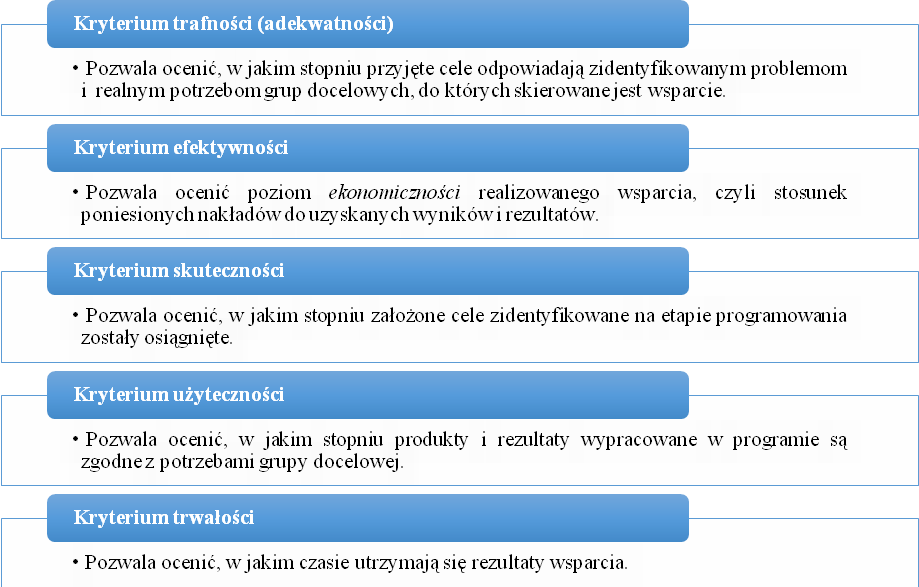 Plan monitorowaniaMonitorowanie rzeczowej realizacji LSR polegać będzie na analizie stopnia osiągania mierzalnych i weryfikowalnych wskaźników wykonalności celów strategii. Elementy podlegające monitoringowi: adekwatność zaplanowanych działań komunikacyjnych, stopień wydatkowania środków,stopień realizacji operacji,stopień wykorzystania budżetu, stopień realizacji wskaźników. Monitoring będzie prowadzony na bieżąco przez cały okres realizacji strategii. Będzie opierał się między innymi na danych przekazywanych przez beneficjentów (ankiety i kopie sprawozdań z realizacji operacji) oraz dokumentów własnych stowarzyszenia. Wyniki monitoringu i oceny ewaluacyjnej mają ukazać czy LSR jest wdrażana prawidłowo i czy jej realizacja przebiega zgodnie z założeniami, oraz czy sposób funkcjonowania stowarzyszenia przebiega w sposób gwarantujący wypełnienie wszystkich nałożonych na nie zadań. Raporty z ewaluacji będą publikowane na stronie internetowej stowarzyszenia oraz będą podstawą do ewentualnych zmian dokumentów takich jak: strategia, w tym harmonogram, budżet LGD, wskaźniki, czy też cele oraz procedury oceny operacji.  Dodatkowo raport  z ewaluacji zewnętrznej zostanie przesłany do MRiRW. Dane z monitoringu dotyczące adekwatności zaplanowanych działań komunikacyjnych mają na celu jak najtrafniejsze dostosowanie działań komunikacyjnych do poszczególnych grup odbiorców, ich zmiana nie wymaga ewaluacji, może zostać przeprowadzona przez stowarzyszenie na podstawie zebranych ankiet, nie częściej jednak niż raz w roku. Dane dotyczące realizacji LSR mają na celu bieżącą ocenę wdrażania strategii i jej celów. Dodatkowo monitorowanie realizacji wskaźników oraz wydatkowania środków daje możliwość szybkiego działania w przypadku wystąpienia zagrożenia braku realizacji poszczególnych części strategii w określonym w planie działania terminie.Rozdział XII Strategiczna ocena oddziaływania na środowisko Przepisy ustawy o udostępnianiu informacji o środowisku i jego ochronie, udziale społeczeństwa w ochronie środowiska oraz ocenach oddziaływania na środowisko uzależniają jednakże konieczność przeprowadzenia takiej oceny, w odniesieniu do tej kategorii dokumentów planistycznych, w zależności od ich indywidualnej zawartości oraz zewnętrznych uwarunkowań ich realizacji. Przesłanką obowiązkowo kwalifikującą projekt LSR do przedmiotowej oceny jest stwierdzone ryzyko wystąpienia znaczącego negatywnego oddziaływania na środowisko, w tym na obszary Natura 2000 w związku z realizacją przedsięwzięć, bądź innych działań nim objętych.Informacja o przeprowadzeniu przez LGD analizy LSR pod kątem spełnienia kryteriów kwalifikujących do strategicznej oceny oddziaływania na środowisko, jak też informacja o wynikach tej analizy została podana do wiadomości publicznej i uwzględniała włączenie społeczności lokalnej w proces i przebieg realizacji postanowień wynikających z ww. ustawy poprzez zgłaszane uwagi i wnioski lokalnej społeczności podczas prowadzonych konsultacji społecznych w przedmiotowym zakresie.Ogłoszenie o rozpoczęciu prac i konsultacji społecznych nad projektem Lokalnej Strategii Rozwoju zostało zamieszczone na:na stronie internetowej LGD –„Powiatu Świdwińskiego”,na stronach internetowych Gmin członkowskich,w siedzibie Biura ul. Kołobrzeska 43, 78-300 ŚwidwinW wyniku przeprowadzonych konsultacji, w wyznaczonym terminie nie zostały zgłoszone żadne opinie i uwagi do projektu Lokalnej Strategii Rozwoju LGD-„Powiatu Świdwińskiego”.Lokalna Strategia Rozwoju jest dokumentem opracowanym w ramach Rozwoju Lokalnego Kierowanego przez Społeczność objętego Programem Rozwoju Obszarów Wiejskich na lata 2014-2020 i obejmuje obszar 6 gmin położonych na terenie Powiatu Świdwińskiego. Strategia ta ma stanowić instrument realizacji założeń Strategii Rozwoju Województwa Zachodniopomorskiego 2020 poprzez m.in. wykorzystanie środków unijnych z PROW 2014-2020LGD –„Powiatu Świdwińskiego” zwróciła się do Regionalnej Dyrekcji Ochrony Środowiska w Szczecinie z wnioskiem o uzgodnienie odstąpienia od przeprowadzenia strategicznej oceny oddziaływania na środowisko dla dokumentu wyznaczającego ramy dla późniejszych realizacji przedsięwzięć mogących znacząco oddziaływać na środowisko, jakim jest Lokalna Strategia Rozwoju (LSR). W złożonym wniosku wskazano, że LGD pośredniczy jedynie w przekazywaniu i pozyskiwaniu środków przez potencjalnych beneficjentów, sama zaś nie realizuje projektów twardych. Działania beneficjentów, dofinansowane czy też nie, podlegają standardowym procedurom, jeśli to wymagane muszą zostać poprzedzone uzyskaniem wymaganych prawem pozwoleń (np. na budowę, na wykonanie prac konserwatorskich itp.). W związku z tym inwestycje te będą podlegały procesom uzgadniania z organami uprawnionymi do wydawania takich decyzji/opinii, co wyeliminuje wystąpienie ewentualnego negatywnego wpływu np. na zachowanie dziedzictwa kulturowego czy na środowisko przyrodnicze. Ze względu na brak szczegółowych parametrów przedsięwzięć inwestycyjnych (to jest zależne od wniosków przyszłych beneficjentów), takich jak ich lokalizacja, typ oraz skala czy też powierzchnia zabudowy inwestycji nie jest możliwe wykonanie szczegółowej oceny oddziaływania Strategii na środowisko. Z tego względu również nie jest możliwa pełna kwantyfikacja oddziaływań. Niemniej każdy projekt starający się o dofinansowanie musi zgodnie z prawem przejść osobną, indywidualną procedurę badania jego wpływu na środowisko w ramach m.in. opracowywania raportów oddziaływania na środowisko, które badają wpływ konkretnego przedsięwzięcia na zdrowie, życie ludzi i na środowisko.LGD –„Powiatu Świdwińskiego” otrzymała zwrotną informację i opinię RDOŚ w Szczecinie w przedmiotowej sprawie o odstąpieniu od przeprowadzania strategicznej oceny oddziaływania na środowisko i w myśl art. 48 pkt. 4 ww. ustawy, taką informację podała do publicznej wiadomości bez zbędnej zwłoki informując o tym na stronie internetowej LGD: www.lgd-swidiwn.org.pl. Uzasadnienie opinii RDOŚ Szczecin zawierające informacje o uwarunkowaniach, o których mowa w art.49 ustawy zwraca uwagę na następujące kwestie:Stanowisko i opinia RDOŚ w Szczecinie w przedmiotowej sprawie zostały upublicznione i poddane konsultacjom społecznym poprzez poinformowanie lokalnej społeczności o możliwości wnoszenia uwag i zastrzeżeń co do takiego stanowiska w przedmiocie sprawy. Żadne opinie i uwagi co do opinii RDOŚ nie wpłynęły.Załączniki do LSR Plan działania. Budżet LSR w rozbiciu na lata i poszczególne fundusze EFSI oraz w podziale na poszczególne zakresy wsparcia. Plan komunikacji.Załącznik nr 2 – Budżet realizacja operacji w ramach LSR, wdrażanie projektów współpracy, koszty bieżące i aktywizację Załącznik nr 3 – Plan komunikacjiOpracowanie własne GminaPowierzchniaLiczba mieszkańcówLiczba miejscowościGmina Brzeżno (W)111 km22 88020Gmina Połczyn-Zdrój (MW)344 km215 81380Gmina Rąbino (W)180 km23 83627Gmina Sławoborze (W)189 km24 215 27Miasto Świdwin (M)22 km215 7251Gmina Świdwin (W)247 km26 11348Razem:1 093 km248 582 os.203Sektory Sektor publiczny8Sektor społeczny28Sektor gospodarczy 18Mieszkańcy (osoby, które nie reprezentują żadnego sektora)23Razem 77Kobiety 27Osoby poniżej 35 roku życia2Lp.Obszary działalności/grupy interesuLiczba członków 1Rolnicy oraz inne podmioty działające w zakresie produkcji rolnej (zwierzęcej i roślinnej)62Przedsiębiorcy sekcji G zgodnie z  PKD (handel hurtowy detaliczny, naprawa pojazdów samochodowych, włączając motocykle) 23Przedsiębiorcy sekcji F zgodnie z  PKD - Budownictwo14Przedsiębiorcy sekcji C zgodnie z PKD – przetwórstwo przemysłowe25Przedsiębiorcy sekcji Q zgodnie z PKD – opieka zdrowotna i pomoc społeczna oraz inne podmioty działające w zakresie opieki zdrowotnej i pomocy społecznej06Przedsiębiorstwa inne niż wymienione wyżej 77Podmioty działające w zakresie kultury rekreacji i sportu w tym stowarzyszenia 98Podmioty działające w zakresie turystyki w tym stowarzyszenia59Podmioty sektora społecznego inne niż wymienione powyżej1510Podmioty sektora publicznego, nie wliczając samodzielnych publicznych zakładów opieki zdrowotnej (pkt. 5) oraz państwowych lub samorządowych instytucji kultury (pkt. 7)7Lp.Grupy defaworyzowane oraz waga oceny wynikająca z badańWaga1osoby młode do 35 roku życia, 46,62osoby powyżej 50 roku życia24,3Grupa Dokument zawierający uregulowania w zakresie zasobów oraz kwalifikacji i kompetencjiOkreślone wymagania w zakresie kompetencji i kwalifikacjiZasoby niezbędne do wykonywania zadań osóbPrzedstawiciele Rady LGDRegulamin organizacyjny RadyWymagania wobec członków Rady LGD związane z podnoszeniem wiedzy i kwalifikacji oraz uczestnictwem w szkoleniach oraz zaliczania testówObsługa techniczna zebrań, wynagrodzenie członków Rady LGD oraz dostęp do pomieszczeń na spotkania Rady LGDPracownicy Biura LGDRegulamin biura LGDWymagania wobec pracownikówDostęp do pomieszczeń biurowych, sprzętu, w pełni wyposażonych miejsc pracy, dostęp do telefonu i InternetuCzłonkowie Zarządu LGD – „Powiatu Świdwińskiego”Regulamin zarządu LGDWymagania w zakresie umiejętności zarządzania lub innych kwalifikacji zgodnych z zakresem merytorycznym LSR Dostęp do pomieszczeń na spotkania Zarządu, obsługa techniczna zebrańCzłonkowie Komisji Rewizyjnej LGD – „Powiatu Świdwińskiego”Regulamin Komisji RewizyjnejWymagania w zakresie kompetencji dotyczących kontroli, zarządzania lub innych kwalifikacji zgodnych z zakresem merytorycznym LSRDostęp do pomieszczeń na spotkania Komisji Rewizyjnej, obsługa techniczna zebrańPartycypacjaPartycypacjaPartycypacjaPartycypacjaPartycypacjaPartycypacjaPartycypacjaPartycypacjaPartycypacjaPartycypacjaPartycypacjaPartycypacjaPartycypacjaMetody ilościoweMetody ilościoweMetody ilościoweMetody ilościoweMetody jakościoweMetody jakościoweMetody jakościoweMetody jakościoweMetody jakościoweMetody jakościoweMetody jakościoweMetody jakościoweMetody jakościoweDRCATICAWI CAWI WCWCGR1PA1NGTGR2PA2KSIDIFGIGrupa3363333333345Etap pracy nad LSR1.1/1.2./1.51.2/ 1.5/1.71.41.71.2/1.5/1.6/1.71.2/1.5/1.6/1.71.3/1.5/1.61.31.31.4/1.61.41.2/1.31.1/1.2/1.4/1.5/1.6/1.71.2/1.3/1.5/1.7Rok20102011201220132014Jednostka terytorialna20102011201220132014Jednostka terytorialnaLiczba mieszkańcówLiczba mieszkańcówLiczba mieszkańcówLiczba mieszkańcówLiczba mieszkańcówPowiat Świdwiński49 43749 18148 90048 58248 343Gmina Brzeżno2 924 2 9022 9062 8802 849Gmina Połczyn-Zdrój16 20116 06215 97015 81315 749Gmina Rąbino3 897 3 8643 8403 8363 813Gmina Sławoborze4 2834 2534 2414 2154 246Miasto Świdwin15 93515 89815 79815 72515 588Gmina Świdwin6 1976 2026 1456 113 6 098Grupa wiekowa200920102011201220132014liczba osóbliczba osóbliczba osóbliczba osóbliczba osóbliczba osób24 lata i mniej 79887184375475265125-34 1 1081 1861 1641 1571 13796235-44 74683087187387375645-54 92398189981184969755 i więcej 391512519555644641Razem 396643804296415042553707Lp.Zdefiniowane grupy defaworyzowaneOcena1osoby bez wykształcenia średniego102osoby długotrwale bezrobotne83osoby bez kwalifikacji zawodowych4,64osoby starsze powyżej 50 roku – defaworyzowane ze względu na wiek3,95bez doświadczenia zawodowego3,16osoby młode2,67kobiety, które nie podjęły zatrudnienia po urodzeniu dziecka2,18matki/ojcowie samotnie wychowujące dzieci1,99osoby niepełnosprawne 0,510osoby po odbyciu kary pozbawienia wolności0,5Grupa Powód wykluczeniaProponowane sposoby przeciwdziałaniaosoby młode do 35 roku życiaBrak umiejętności społecznych i kompetencji kluczowych Dyskryminacja ze względu na wiek Szkolenia z umiejętności społecznych i kompetencji kluczowych, Aktywizacja Szkolenia z umiejętności odnalezienia się na rynku pracy oraz inne szkolenia zwiększające doświadczenia i kwalifikacjeosoby powyżej 50 roku życiaDyskryminacja ze względu na wiek, niską wydajność i strach przed złym stanem zdrowiaDyskryminacja ze względu na wykluczenie cyfrowe Dyskryminacja ze względu na niską wydajność i strach pracodawców przed złym stanem zdrowiaSzkolenia z umiejętności społecznych i kompetencji kluczowych, Aktywizacja Szkolenia z umiejętności odnalezienia się na rynku pracy oraz inne szkolenia zwiększające doświadczenia i kwalifikacje w tym komputerowe, trenerskie pozwalające na dzielenie się swoją wiedzą, Zajęcia sportowo rekreacyjneLp.            Przedsiębiorcy1FERROPLAST, Zbigniew Rybicki2Firma Agnes w Świdwinie3INTECH – Paprocki Adam4Romanowski Jacek Sklep Meblowy5Marek Brodzik – sklep spożywczy i piekarnia 6Piątek Ryszard i firma PRO-BUD 7Zachodniopomorski Oddział Stowarzyszenia Producentów Żywności Metodami Ekologicznymi "Ekoland"Lp.Imię i nazwiskoMiejscowość Charakterystyka1Alina Wiśniewska Gawroniec Opiekun świetlicy wiejskiej oraz filii biblioteki2Aneta NowakKoszanowoSołtys wsi Koszanowa – zawzięta, dopina swego3Bożena WieczorekKlępczewoSołtys wsi Klępczewo – energiczna, potrafi zmotywować ludzi do pracy, pomagająca ludziom potrzebującym pomocy4Tomasz ChmielewskiPołczyn-Zdrój Dyrektor Centrum Kultury w Połczynie-Zdroju – posiada siłę przebicia, dużo pomysłów, świeżość spojrzenia i pasję Gmina 200920102011201220132014Gmina Brzeżno126500462719Gmina Połczyn-Zdrój870288938779744888539352Gmina Rąbino000000Gmina Sławoborze000000Miasto Świdwin331337235182509440645137Gmina Świdwin000162114107Razem dla całego obszaru152891462615972147621507116629Lp.Silne strony (S strenghts)Pod-roz-działLp.Słabe strony (W weaknesses)Pod-roz-dział1Poziom kwalifikacji, wykształcenia, kreatywności i odwagi osób młodych 2.15.21Poziom zmotywowania  mieszkańców do zakładania  działalności gospodarczej  3.4 2Zaradność przedsiębiorców 3.22Poziom kompetencji społecznych i bierność mieszkańców 5.16.13Poziom doświadczenia osób powyżej 50 roku życia2.15.33Stopień umiejętności wykorzystania istniejących zasobów historycznych kulturowych i przyrodniczych do rozwijania turystyki i przedsiębiorczości w tym świadomość potrzeby ochrony środowiska oraz zapobiegania zmianom klimatycznym 8.14Chęć do pracy, pasja i zapał osób starszych i lokalnych liderów  5.15.34Wiedza i umiejętności związane z prowadzeniem działalności gospodarczej, (umiejętność poszukiwania rynków zbytu, działań innowacyjnych, marketing, pozyskiwanie środków, zarządzania zasobami ludzkimi, wiedza z zakresu księgowości i podatków) 3.25Istniejąca infrastruktura turystyczna (szlaki, ścieżki, oraz baza noclegowa w Połczynie-Zdroju)8.25Stan miejsc będących lokalnym dziedzictwem  76Rolnictwo ekologiczne, produkty lokalne (70 szt.) i produkt regionalny (1 szt.)96Stopień rozwijania i utrzymywania działalności gospodarczej oraz poziom stabilności funkcjonowania przedsiębiorstw3.27Kompetencje i kwalifikacje pracowników LGD 5.17Jakość promocji obszaru, w tym turystyki  8.18Gościnność i otwartość mieszkańców 5.18Jakość infrastruktury turystycznej, rekreacyjnej lub kulturalnej, w tym oznakowanie ścieżek  rowerowych i turystycznych, liczba strzeżonych kąpielisk i  miejsc przeznaczonych do kąpieli 8.29Dyskryminacja na rynku pracy osób powyżej 50 roku życia4.310Poziom zaangażowania się osób młodych w rozwój lokalny 5.211Liczba miejsc w których można zakupić produkty lokalne i tradycyjne (1 szt.)9Lp.Szanse (O opportunities)Pod-roz-działLp.Zagrożenia (T threats)Pod-roz-dział1Bogactwo historycznie (zabytki)71Poziom starzenia się społeczeństwa, w tym obciążenie demograficzne12Potencjał przyrodnicze (obszary chronione, parki, lasy, oraz cisza)8.12Adekwatność system opieki społecznej do faktycznych potrzeb6.16.23Infrastruktura  społeczna, sportowa i kulturalna (świetlice, boiska i domy kultury)5.38.23Poziom konkurencyjności sąsiednich obszarów (Pojezierze Drawskie) 84Umiejscowienie w sercu województwa zachodniopomorskiego (bliskość Berlina, Szczecina, Kołobrzegu i Gdańska) 84Poziom problemów społecznych: bezrobocie, w tym bezrobocie dobrowolne (lenistwo), roszczeniowość, ubóstwo, uzależnienia4.16.15Moda na bezpieczną żywność (ekologiczną) oraz żywność lokalną 3.395Koszty utrzymania pracowników3.24.36Moda na turystykę kwalifikowaną i produkty turystyczne 3.38.16Poziom atrakcyjności miejsc pracy na lokalnym rynku (niskie wynagrodzenia wysokie wymagania) 4.37Ustawa o rolniczej sprzedaży bezpośredniej 3.3 7Poziom dostępu do infrastruktury szerokopasmowej 3.28Ulgi w podatkach dla przedsiębiorców zatrudniających w gminie Rąbino 3.38Koszty wody i ścieków dla przedsiębiorców w gminie Rąbino 3.2Wsparcie przedsiębiorstw, w tym wsparcie oparte o innowacje na obszarze objętym LSR Diagnoza 1.1.1 Uruchomienie nowych lub rozwój istniejących przedsiębiorstw, w tym przedsiębiorstw społecznych lub inkubatorów przetwórstwa lokalnego, w tym z zachowaniem zasad ochrony środowiska oraz podnoszenie kompetencji przedsiębiorców  2.1, 5.2, 5.3, 3.3, 8.1, 9Silne strony1. Poziom kwalifikacji, wykształcenia, kreatywności i odwagi osób młodych2. Zaradność przedsiębiorców3. Poziom doświadczenia osób powyżej 50 roku życia4. Chęć do pracy, pasja i zapał osób starszych i lokalnych liderów   2.1, 5.23.22.1, 5.35.1, 5.3Szanse2. Potencjał przyrodniczy (parki, lasy, obszary chronione oraz cisza)5. Moda na bezpieczną żywność (ekologiczną) oraz żywność lokalną6. Moda na turystykę kwalifikowaną i produkty turystyczne7. Ustawa o rolniczej sprzedaży bezpośredniej8. Ulgi w podatkach dla przedsiębiorców zatrudniających w gminie Rąbino8.13.3, 93.3, 8.13.33.3Słabe strony/Problemy1. Poziom zmotywowania  mieszkańców do zakładania  działalności gospodarczej  6. Stopień rozwijania i utrzymywania działalności gospodarczej oraz poziom stabilności funkcjonowania przedsiębiorstw4. Wiedza i umiejętności związane z prowadzeniem działalności gospodarczej, (umiejętność poszukiwania rynków zbytu, działań innowacyjnych, marketing, pozyskiwanie środków, zarządzania zasobami ludzkimi, wiedza z zakresu księgowości i podatków) 11. Liczba miejsc, w których można zakupić produkty lokalne i tradycyjne (2 szt.)3.43.23.29Wsparcie przedsiębiorczości oparte o innowacje, nowe rynki oraz wzajemną współpracę na obszarze objętym LSRDiagnoza1.2.1 Działania mające na celu rozwój przedsiębiorczości poprzez szukanie nowych rynków zbytu lub współpracę pomiędzy podmiotami wykonującymi działalność gospodarczą3.4, 3.2, 5.1, 9Silne strony1. Poziom kwalifikacji, wykształcenia, kreatywności i odwagi osób młodych2. Zaradność przedsiębiorców3. Poziom doświadczenia osób powyżej 50 roku życia4. Chęć do pracy, pasja i zapał osób starszych i lokalnych liderów   6. Rolnictwo ekologiczne, produkty lokalne (70 szt.) i produkt regionalny (1 szt.)7. Kompetencje i kwalifikacje pracowników LGD8. Gościnność i otwartość mieszkańców2.1, 5.23.22.2, 5.32.1, 5.395.15.1Szanse5. Moda na bezpieczną żywność (ekologiczną) oraz żywność lokalną6. Moda na turystykę kwalifikowaną i produkty turystyczne7. Ustawa o rolniczej sprzedaży bezpośredniej3.3, 93.3, 8.13.3Słabe strony/Problemy1. Poziom zmotywowania  mieszkańców do zakładania  działalności gospodarczej  3. Stopień umiejętności wykorzystania istniejących zasobów historycznych kulturowych i przyrodniczych do rozwijania turystyki i przedsiębiorczości w tym świadomość potrzeby ochrony środowiska oraz zapobiegania zmianom klimatycznym4. Wiedza i umiejętności związane z prowadzeniem działalności gospodarczej, (umiejętność poszukiwania rynków zbytu, działań innowacyjnych, marketing, pozyskiwanie środków, zarządzania zasobami ludzkimi, wiedza z zakresu księgowości i podatków)6. Stopień rozwijania i utrzymywania działalności gospodarczej oraz poziom stabilności funkcjonowania przedsiębiorstw11. Liczba miejsc w których można zakupić produkty lokalne i tradycyjne (2 szt.)3.48.13.23.29Wzmocnienie potencjału obszaru poprzez jego ochronę, wykorzystanie lokalnych zasobów oraz promocję Diagnoza2.1.1 Rozwój ogólnodostępnej i niekomercyjnej infrastruktury turystycznej lub rekreacyjnej, lub kulturalnej, w tym z zachowaniem zasad ochrony środowiska7, 8.1, 8 2.1.2 Działania mające na celu stworzenie lub doposażenie miejsc związanych z lokalnym dziedzictwem lub działania remontowe, modernizacyjne, zabezpieczające obiekty będące lokalnym dziedzictwem, w tym z zachowaniem zasad ochrony środowiska  7 2.1.3 Działania promujące obszar LGD, w tym turystykę, produkty i usługi lokalne7, 8.1, 8.2Silne strony5. Istniejąca infrastruktura turystyczna (szlaki, ścieżki oraz baza noclegowa w Połczynie Zdroju)8.2Szanse1. Bogactwo historycznie (zabytki)2. Potencjał przyrodniczy (parki, lasy, obszary chronione oraz cisza)4. Umiejscowienie w sercu województwa zachodniopomorskiego (bliskość Berlina, Szczecina, Kołobrzegu i Gdańska)78.18Słabe strony/Problemy5. Stan miejsc będących lokalnym dziedzictwem  7. Jakość promocji obszaru, w tym turystyki  8. Jakość infrastruktury turystycznej, rekreacyjnej lub kulturalnej, w tym oznakowanie ścieżek rowerowych i turystycznych, liczba strzeżonych kąpielisk i  miejsc przeznaczonych do kąpieli78.18.2Wzmocnienie kapitału ludzkiego, w tym podnoszenie świadomości o konieczności ochrony środowiska na obszarze objętym LSR lub badań nad LSRDiagnoza2.2.1 Kursy/doradztwo/szkolenia w tym wyjazdy studyjne wzmacniające kapitał społeczny3.4, 5.1, 5.3, 8.1, 8.2 2.2.2 Imprezy aktywizujące mieszkańców, mające na celu wzmocnienie kapitału społecznego4.3, 5.1, 5.3, 8.2, 6.1 2.2.3 Szkolenia i doradztwo w zakresie realizacji LSR, działania LGD i aktywizacji oraz badań nad LSR3.4, 4.3, 5.1, 5.2, 5.3, 8.2Silne strony1. Poziom kwalifikacji, wykształcenia, kreatywności i odwagi osób młodych4. Chęć do pracy, pasja i zapał osób starszych i lokalnych liderów   7. Kompetencje i kwalifikacje pracowników LGD8. Gościnność i otwartość mieszkańców2.1, 5.25.1, 5.35.15.1Szanse3. Infrastruktura  społeczna, sportowa i kulturalna (świetlice, boiska i domy kultury)5.3, 8.2Słabe strony/Problemy1. Poziom zmotywowania  mieszkańców do zakładania  działalności gospodarczej  2. Poziom kompetencji społecznych i bierność mieszkańców 3. Stopień umiejętności wykorzystania istniejących zasobów historycznych kulturowych i przyrodniczych do rozwijania turystyki i przedsiębiorczości w tym świadomość potrzeby ochrony środowiska oraz zapobiegania zmianom klimatycznym 9. Dyskryminacja na rynku pracy osób powyżej 50 roku życia10. Poziom zaangażowania się osób młodych w rozwój lokalny3.45.1, 6.18.14.35.21Cel ogólnyRozwój przedsiębiorstw oraz przedsiębiorczości na obszarze działania LGDRozwój przedsiębiorstw oraz przedsiębiorczości na obszarze działania LGDRozwój przedsiębiorstw oraz przedsiębiorczości na obszarze działania LGDRozwój przedsiębiorstw oraz przedsiębiorczości na obszarze działania LGDRozwój przedsiębiorstw oraz przedsiębiorczości na obszarze działania LGDRozwój przedsiębiorstw oraz przedsiębiorczości na obszarze działania LGDRozwój przedsiębiorstw oraz przedsiębiorczości na obszarze działania LGDRozwój przedsiębiorstw oraz przedsiębiorczości na obszarze działania LGD1.1cele szczegółoweWsparcie przedsiębiorstw, w tym wsparcie oparte o innowacje na obszarze objętym LSRWsparcie przedsiębiorstw, w tym wsparcie oparte o innowacje na obszarze objętym LSRWsparcie przedsiębiorstw, w tym wsparcie oparte o innowacje na obszarze objętym LSRWsparcie przedsiębiorstw, w tym wsparcie oparte o innowacje na obszarze objętym LSRWsparcie przedsiębiorstw, w tym wsparcie oparte o innowacje na obszarze objętym LSRWsparcie przedsiębiorstw, w tym wsparcie oparte o innowacje na obszarze objętym LSRWsparcie przedsiębiorstw, w tym wsparcie oparte o innowacje na obszarze objętym LSRWsparcie przedsiębiorstw, w tym wsparcie oparte o innowacje na obszarze objętym LSR1.2cele szczegółoweWsparcie przedsiębiorczości oparte o innowacje, nowe rynki oraz wzajemną współpracę na obszarze objętym LSRWsparcie przedsiębiorczości oparte o innowacje, nowe rynki oraz wzajemną współpracę na obszarze objętym LSRWsparcie przedsiębiorczości oparte o innowacje, nowe rynki oraz wzajemną współpracę na obszarze objętym LSRWsparcie przedsiębiorczości oparte o innowacje, nowe rynki oraz wzajemną współpracę na obszarze objętym LSRWsparcie przedsiębiorczości oparte o innowacje, nowe rynki oraz wzajemną współpracę na obszarze objętym LSRWsparcie przedsiębiorczości oparte o innowacje, nowe rynki oraz wzajemną współpracę na obszarze objętym LSRWsparcie przedsiębiorczości oparte o innowacje, nowe rynki oraz wzajemną współpracę na obszarze objętym LSRWsparcie przedsiębiorczości oparte o innowacje, nowe rynki oraz wzajemną współpracę na obszarze objętym LSRwskaźniki oddziaływania dla celu ogólnegowskaźniki oddziaływania dla celu ogólnegowskaźniki oddziaływania dla celu ogólnegojednostka miarystan początkowy 2014 rokstan początkowy 2014 rokplan na 2023 rokźródło danych/sposób pomiaruźródło danych/sposób pomiaruW1Wzrost konkurencyjności wyrażony przez wzrost przychodów beneficjentów (wskaźnik liczony jako średnia % wzrostu przychodów)Wzrost konkurencyjności wyrażony przez wzrost przychodów beneficjentów (wskaźnik liczony jako średnia % wzrostu przychodów)Wzrost konkurencyjności wyrażony przez wzrost przychodów beneficjentów (wskaźnik liczony jako średnia % wzrostu przychodów)%006%Monitoring realizacji LSRMonitoring realizacji LSRwskaźniki rezultatu dla celów szczegółowychwskaźniki rezultatu dla celów szczegółowychwskaźniki rezultatu dla celów szczegółowychjednostka miarystan początkowy 2014 rokstan początkowy 2014 rokplan na 2023 rokŹródło danych/sposób pomiaruŹródło danych/sposób pomiaruW1.1aLiczba utworzonych miejsc pracy Liczba utworzonych miejsc pracy Liczba utworzonych miejsc pracy pełny etat średnioroczny0047Sprawozdanie z realizacji operacji i monitoring realizacji LSRSprawozdanie z realizacji operacji i monitoring realizacji LSRW1.1bLiczba zrealizowanych celów rozwojowych Liczba zrealizowanych celów rozwojowych Liczba zrealizowanych celów rozwojowych  pełny etat średnioroczny0047Sprawozdanie z realizacji operacji i monitoring realizacji LSRSprawozdanie z realizacji operacji i monitoring realizacji LSRW1.1.c Liczba utrzymanych miejsc pracyLiczba utrzymanych miejsc pracyLiczba utrzymanych miejsc pracypełny etat średnioroczny00 70Sprawozdanie z realizacji operacji i monitoring realizacji LSRSprawozdanie z realizacji operacji i monitoring realizacji LSRW1.2aLiczba osób przeszkolonych Liczba osób przeszkolonych Liczba osób przeszkolonych Osoba 0013Dane własne LGDDane własne LGDW1.2bLiczba osób oceniających szkolenia jako adekwatne do oczekiwań Liczba osób oceniających szkolenia jako adekwatne do oczekiwań Liczba osób oceniających szkolenia jako adekwatne do oczekiwań Osoba0013Ankiety  -Dane własne LGDAnkiety  -Dane własne LGDW1.2cLiczba opracowanych innowacyjnych koncepcji komplementarnego wsparcia i rozwoju usługLiczba opracowanych innowacyjnych koncepcji komplementarnego wsparcia i rozwoju usługLiczba opracowanych innowacyjnych koncepcji komplementarnego wsparcia i rozwoju usługSztuka001Dane własne LGDDane własne LGDW.1.2dLiczba zrealizowanych projektów współpracyLiczba zrealizowanych projektów współpracyLiczba zrealizowanych projektów współpracySztuka001Dane własne LGDDane własne LGDPrzedsięwzięciagrupy docelowesposób realizacji Wskaźnik produktuWskaźnik produktuWskaźnik produktuWskaźnik produktuWskaźnik produktuWskaźnik produktuPrzedsięwzięciagrupy docelowesposób realizacji Nazwajednostka miaryWartośćWartośćWartośćźródło danych/sposób pomiaruPrzedsięwzięciagrupy docelowesposób realizacji Nazwajednostka miarystan początkowy 2014 rokstan początkowy 2014 rokplan na 2023 rokźródło danych/sposób pomiaru1.1.1Uruchomienie nowych lub rozwój istniejących przedsiębiorstw, w tym przedsiębiorstw społecznych lub inkubatorów przetwórstwa lokalnego, w tym z zachowaniem zasad ochrony środowiska oraz podnoszenie kompetencji przedsiębiorców  PrzedsiębiorcyPrzedsiębiorcy społeczni Mieszkańcy z grup defaworyzowanych Mieszkańcy Konkurs W1.1.1a Liczba zrealizowanych  operacji polegających na utworzeniu nowego przedsiębiorstwasztuka0034Sprawozda-nie z realizacji operacji i monitoring realizacji LSR1.1.1Uruchomienie nowych lub rozwój istniejących przedsiębiorstw, w tym przedsiębiorstw społecznych lub inkubatorów przetwórstwa lokalnego, w tym z zachowaniem zasad ochrony środowiska oraz podnoszenie kompetencji przedsiębiorców  PrzedsiębiorcyPrzedsiębiorcy społeczni Mieszkańcy z grup defaworyzowanych Mieszkańcy Konkurs W1.1.1b Liczba zrealizowanych operacji polegających na rozwoju istniejącego przedsiębiorstwasztuka0013Sprawozda-nie z realizacji operacji i monitoring realizacji LSR1.2.1Działania mające na celu rozwój przedsiębiorczości poprzez szukanie nowych rynków zbytu lub współpracę pomiędzy podmiotami wykonującymi działalność gospodarcząPrzedsiębiorcyRolnicyMieszkańcy z grup defaworyzowanych Projekt Współpracy międzynarodowy W1.2.1a  Liczba zrealizowanych operacji ukierunkowanych na innowacjeW.1.2.1b Liczba przygotowanych projektów współpracySztukaSztuka 000011Sprawozdanie z realizacji operacjiDane własne LGD2Cel ogólnyRozwój obszaru działania LGD oparty o lokne zasoby oraz społeczność lokalnąRozwój obszaru działania LGD oparty o lokne zasoby oraz społeczność lokalnąRozwój obszaru działania LGD oparty o lokne zasoby oraz społeczność lokalnąRozwój obszaru działania LGD oparty o lokne zasoby oraz społeczność lokalnąRozwój obszaru działania LGD oparty o lokne zasoby oraz społeczność lokalnąRozwój obszaru działania LGD oparty o lokne zasoby oraz społeczność lokalnąRozwój obszaru działania LGD oparty o lokne zasoby oraz społeczność lokalną2.1cele szczegółoweWzmocnienie potencjału obszaru poprzez wykorzystanie lokalnych zasobów oraz promocję obszaru objętego LSR Wzmocnienie potencjału obszaru poprzez wykorzystanie lokalnych zasobów oraz promocję obszaru objętego LSR Wzmocnienie potencjału obszaru poprzez wykorzystanie lokalnych zasobów oraz promocję obszaru objętego LSR Wzmocnienie potencjału obszaru poprzez wykorzystanie lokalnych zasobów oraz promocję obszaru objętego LSR Wzmocnienie potencjału obszaru poprzez wykorzystanie lokalnych zasobów oraz promocję obszaru objętego LSR Wzmocnienie potencjału obszaru poprzez wykorzystanie lokalnych zasobów oraz promocję obszaru objętego LSR Wzmocnienie potencjału obszaru poprzez wykorzystanie lokalnych zasobów oraz promocję obszaru objętego LSR 2.2cele szczegółoweWzmocnienie kapitału ludzkiego, w tym podnoszenie świadomości o konieczności ochrony środowiska na obszarze objętym LSR lub badań nad LSRWzmocnienie kapitału ludzkiego, w tym podnoszenie świadomości o konieczności ochrony środowiska na obszarze objętym LSR lub badań nad LSRWzmocnienie kapitału ludzkiego, w tym podnoszenie świadomości o konieczności ochrony środowiska na obszarze objętym LSR lub badań nad LSRWzmocnienie kapitału ludzkiego, w tym podnoszenie świadomości o konieczności ochrony środowiska na obszarze objętym LSR lub badań nad LSRWzmocnienie kapitału ludzkiego, w tym podnoszenie świadomości o konieczności ochrony środowiska na obszarze objętym LSR lub badań nad LSRWzmocnienie kapitału ludzkiego, w tym podnoszenie świadomości o konieczności ochrony środowiska na obszarze objętym LSR lub badań nad LSRWzmocnienie kapitału ludzkiego, w tym podnoszenie świadomości o konieczności ochrony środowiska na obszarze objętym LSR lub badań nad LSRwskaźniki oddziaływania dla celu ogólnegowskaźniki oddziaływania dla celu ogólnegowskaźniki oddziaływania dla celu ogólnegojednostka miarystan początkowy 2014 rokplan na 2023 rokźródło danych/sposób pomiaruźródło danych/sposób pomiaruW2Wzrost intensywności ruchu turystycznego – wartość średnia dla obszaruWzrost intensywności ruchu turystycznego – wartość średnia dla obszaruWzrost intensywności ruchu turystycznego – wartość średnia dla obszaruWskaźnik23,6925,00BDL GUSBDL GUSwskaźniki rezultatu dla celów szczegółowychwskaźniki rezultatu dla celów szczegółowychwskaźniki rezultatu dla celów szczegółowychjednostka miarystan początkowy 2014 rokplan na 2023 rokźródło danych/sposób pomiaruźródło danych/sposób pomiaruW2.1aLiczba osób korzystających z obiektów infrastruktury turystycznej i rekreacyjnej (wartość średnia dla wszystkich projektów)Liczba osób korzystających z obiektów infrastruktury turystycznej i rekreacyjnej (wartość średnia dla wszystkich projektów)Liczba osób korzystających z obiektów infrastruktury turystycznej i rekreacyjnej (wartość średnia dla wszystkich projektów)Osoba04200Monitoring realizacji LSRMonitoring realizacji LSRW2.1bLiczba osób odwiedzających zabytki i obiekty dziedzictwa lokalnego (wartość średnia dla wszystkich projektów)Liczba osób odwiedzających zabytki i obiekty dziedzictwa lokalnego (wartość średnia dla wszystkich projektów)Liczba osób odwiedzających zabytki i obiekty dziedzictwa lokalnego (wartość średnia dla wszystkich projektów)Osoba01000Monitoring realizacji LSRMonitoring realizacji LSRW2.1cLiczba wypromowanych miejsc lub usług lub produktów będących potencjałem obszaruLiczba wypromowanych miejsc lub usług lub produktów będących potencjałem obszaruLiczba wypromowanych miejsc lub usług lub produktów będących potencjałem obszaruSztuka047Sprawozdanie z realizacji operacji i monitoring realizacji LSRSprawozdanie z realizacji operacji i monitoring realizacji LSRW2.1dLiczba osób, które skorzystały z nowych miejsc noclegowych w ciągu roku w nowych lub przebudowanych obiektach turystycznychLiczba osób, które skorzystały z nowych miejsc noclegowych w ciągu roku w nowych lub przebudowanych obiektach turystycznychLiczba osób, które skorzystały z nowych miejsc noclegowych w ciągu roku w nowych lub przebudowanych obiektach turystycznychOsoba0240Sprawozdanie z realizacji operacji i monitoring realizacji LSRSprawozdanie z realizacji operacji i monitoring realizacji LSRW2.1eLiczba zrealizowanych projektów współpracyLiczba zrealizowanych projektów współpracyLiczba zrealizowanych projektów współpracySztuka03Dane własne LGDDane własne LGDW2.2 fLiczba nowych miejsc noclegowychLiczba nowych miejsc noclegowychLiczba nowych miejsc noclegowychSztuka08Sprawozdanie z realizacji operacji i monitoring realizacji LSRSprawozdanie z realizacji operacji i monitoring realizacji LSRW2.1 i 2.2Liczba godzin pracy wolontariuszy zaangażowanych w realizację projektuLiczba godzin pracy wolontariuszy zaangażowanych w realizację projektuLiczba godzin pracy wolontariuszy zaangażowanych w realizację projektuOsoba 03000Sprawozdanie z realizacji operacji i monitoring realizacji LSRSprawozdanie z realizacji operacji i monitoring realizacji LSRW2.2aLiczba osób przeszkolonychLiczba osób przeszkolonychLiczba osób przeszkolonychOsoba0300Sprawozdanie z realizacji operacji i monitoring realizacji LSRSprawozdanie z realizacji operacji i monitoring realizacji LSRW2.2 bLiczba osób oceniających szkolenia jako adekwatne do oczekiwańLiczba osób oceniających szkolenia jako adekwatne do oczekiwańLiczba osób oceniających szkolenia jako adekwatne do oczekiwańOsoba0420Sprawozdanie z realizacji operacji i monitoring realizacji LSRSprawozdanie z realizacji operacji i monitoring realizacji LSRW2.2cLiczba zaktywizowanych mieszkańców w tym liderów lokalnych wyrażona poprzez liczbę osób zaangażowanych w organizację PG Liczba zaktywizowanych mieszkańców w tym liderów lokalnych wyrażona poprzez liczbę osób zaangażowanych w organizację PG Liczba zaktywizowanych mieszkańców w tym liderów lokalnych wyrażona poprzez liczbę osób zaangażowanych w organizację PG Osoba060Sprawozdanie z realizacji operacjiSprawozdanie z realizacji operacjiW2.2dLiczba osób na imprezach aktywizującychLiczba osób na imprezach aktywizującychLiczba osób na imprezach aktywizującychOsoba 04000Sprawozdanie z realizacji operacji i monitoring realizacji LSRSprawozdanie z realizacji operacji i monitoring realizacji LSRW2.2 eLiczba podmiotów,  którym udzielono indywidualnego doradztwa Liczba podmiotów,  którym udzielono indywidualnego doradztwa Liczba podmiotów,  którym udzielono indywidualnego doradztwa Sztuka090Sprawozdanie z realizacji operacji i monitoring realizacji LSRSprawozdanie z realizacji operacji i monitoring realizacji LSRW2.2 fLiczba odwiedzin strony internetowej LGDLiczba odwiedzin strony internetowej LGDLiczba odwiedzin strony internetowej LGDSztuka0154000Statystyka wejść na stronę internetowąStatystyka wejść na stronę internetowąprzedsięwzięcie grupy docelowesposób realizacji Wskaźnik produktuWskaźnik produktuWskaźnik produktuWskaźnik produktuWskaźnik produktuprzedsięwzięcie grupy docelowesposób realizacji Nazwajednostka umiarywartośćwartośćźródło danych/ocząt pomiaruprzedsięwzięcie grupy docelowesposób realizacji Nazwajednostka umiarystan początkowy 2014 rokplan na 2023 rokźródło danych/ocząt pomiaru2.1.1Rozwój ogólnodostępnej i niekomercyjnej infrastruktury turystycznej lub rekreacyjnej, lub kulturalnej, w tym z zachowaniem zasad ochrony środowiska ParafieJSTMieszkańcy NGOLGD KonkursProjekt Grantowy Projekty Współpracy międzyterytorialneW2.1.1 a  Liczba nowych obiektów infrastruktury turystycznej i rekreacyjnejW2.1.1 b Liczba przebudowanych obiektów infrastruktury turystycznej i rekreacyjnejW2.1.1.c Liczba nowych miejsc noclegowych W2.1.1 d Liczba przygotowanych projektów współpracySztukaSztuka Sztuka Sztuka000034383Sprawozdanie z realizacji operacji i monitoring realizacji Sprawozdanie z realizacji operacji i monitoring realizacji LSRSprawozdanie z realizacji operacji i monitoring realizacji LSRDane własne LGD2.1.2Działania mające na celu stworzenie lub doposażenie miejsc związanych z lokalnym dziedzictwem lub działania remontowe, modernizacyjne, zabezpieczające obiekty będące lokalnym dziedzictwem, w tym z zachowaniem zasad ochrony środowiska  ParafieJSTDomy Kultury NGOMieszkańcy KonkursProjekt GrantowyW2.1.2a Liczba podmiotów działających w sferze kultury i dziedzictwa lokalnego które otrzymały wsparcie Sztuka05Sprawozdanie z realizacji operacji i monitoring realizacji LSR2.1.2Działania mające na celu stworzenie lub doposażenie miejsc związanych z lokalnym dziedzictwem lub działania remontowe, modernizacyjne, zabezpieczające obiekty będące lokalnym dziedzictwem, w tym z zachowaniem zasad ochrony środowiska  ParafieJSTDomy Kultury NGOMieszkańcy KonkursProjekt GrantowyW2.1.2b Liczba zabytków poddanych prac  konserwatorskim lub restauratorskimSztuka013Sprawozdanie z realizacji operacji i monitoring realizacji LSR2.1.3Działania promujące obszar LGD, w tym turystykę, produkty i usługi lokalneJSTNGOPrzedsiębiorcyLGDMieszkańcy KonkursOperacja Własna Projekt GrantowyW2.1.3 Liczba operacji w zakresie promocji obszaru LGD, w tym usług i produktów lokalnychSztuka024Sprawozdanie z realizacji operacji i monitoring realizacji LSR 2.2.1Kursy/doradztwo/szkolenia w tym wyjazdy studyjne wzmacniające kapitał społecznyNGOLGDGrupy defaworyzowane MieszkańcyProjekt Grantowy W2.2.1 Liczba szkoleńSztuka014Sprawozdanie z realizacji operacji i monitoring realizacji LSR 2.2.2Imprezy aktywizujące mieszkańców, mające na celu wzmocnienie kapitału społecznegoJSTNGOGrupy defaworyzowane MieszkańcyProjekt Grantowy W2.2.2 Liczba wydarzeń/imprez sztuka0         15Sprawozdanie z realizacji PG2.2.3Szkolenia i doradztwo w zakresie realizacji LSR, działania LGD i aktywizacji lub badań nad LSRJSTNGOLGDGrupy defaworyzowane MieszkańcyAktywizacjaW2.2.3a  Liczba udzielonego doradztwaSztuka01900Dane własne LGD2.2.3Szkolenia i doradztwo w zakresie realizacji LSR, działania LGD i aktywizacji lub badań nad LSRJSTNGOLGDGrupy defaworyzowane MieszkańcyAktywizacjaW2.2.3b  Liczba spotkań/wydarzeń adresowanych do mieszkańcówsztuka0 46Dane własne LGD2.2.3Szkolenia i doradztwo w zakresie realizacji LSR, działania LGD i aktywizacji lub badań nad LSRJSTNGOLGDGrupy defaworyzowane MieszkańcyAktywizacjaW2.2.3c Liczba osobodni szkoleń dla pracowników i organów LGDosobodzień0160Dane własne LGD2.2.3Szkolenia i doradztwo w zakresie realizacji LSR, działania LGD i aktywizacji lub badań nad LSRJSTNGOLGDGrupy defaworyzowane MieszkańcyAktywizacjaW2.2.3d Liczba działań promocyjnych  LGDsztuka043Dane własne LGDTabela 1 tabelaryczna matryca logiczna powiązań diagnozy obszaru i ludności, analizy SWOT oraz celów i wskaźnikówTabela 1 tabelaryczna matryca logiczna powiązań diagnozy obszaru i ludności, analizy SWOT oraz celów i wskaźnikówTabela 1 tabelaryczna matryca logiczna powiązań diagnozy obszaru i ludności, analizy SWOT oraz celów i wskaźnikówTabela 1 tabelaryczna matryca logiczna powiązań diagnozy obszaru i ludności, analizy SWOT oraz celów i wskaźnikówTabela 1 tabelaryczna matryca logiczna powiązań diagnozy obszaru i ludności, analizy SWOT oraz celów i wskaźnikówTabela 1 tabelaryczna matryca logiczna powiązań diagnozy obszaru i ludności, analizy SWOT oraz celów i wskaźnikówTabela 1 tabelaryczna matryca logiczna powiązań diagnozy obszaru i ludności, analizy SWOT oraz celów i wskaźnikówTabela 1 tabelaryczna matryca logiczna powiązań diagnozy obszaru i ludności, analizy SWOT oraz celów i wskaźnikówZidentyfikowane problemy/wyzwania społeczno – ekonomiczneCel ogólnyCele szczegółowePlanowane przedsięwzięcieProduktyRezultatyOddziaływanieCzynniki zewnętrzne mające wpływ na realizację działań i osiągnięcie wskaźnikówNiski poziom zmotywowanie mieszkańców do zakładania działalności gospodarczejBrak chęci do rozwijania i utrzymywania działalności gospodarczej dłużej niż 2 lata co wpływa na brak stabilności przedsiębiorstw 1. Rozwój przedsiębiorstw oraz przedsiębiorczości na obszarze działania LGD1.1 Wsparcie przedsiębiorstw, w tym wsparcie oparte o innowacje na obszarze objętym LSR1.1.1 Uruchomienie nowych lub rozwój istniejących przedsiębiorstw, w tym przedsiębiorstw społecznych lub inkubatorów przetwórstwa lokalnego, w tym z zachowaniem zasad ochrony środowiska oraz podnoszenie kompetencji przedsiębiorców  Liczba zrealizowanych  operacji polegających na utworzeniu nowego przedsiębiorstwa Liczba zrealizowanych operacji polegających na rozwoju istniejącego przedsiębiorstwaLiczba utworzonych miejsc pracy Liczba zrealizowanych celów rozwojowych Liczba utrzymanych miejsc pracyWzrost konkurencyjności wyrażony poprzez wzrost przychodów beneficjentów Wysoki poziom kwalifikacji, wykształcenia, kreatywności i odwagi osób młodychChęć do pracy, pasja i zapał osób starszych i lokalnych liderówWysoki poziom doświadczenia osób powyżej 50 roku życiaZaradność przedsiębiorcówNiski poziom umiejętność wykorzystania istniejących zasobów historycznych kulturowych i przyrodniczych, w tym wiedzy z zakresu ochrony środowiska i przeciwdziałania zmianom klimatycznym oraz rozwijania turystyki i przedsiębiorczościNiski poziom wiedzy i umiejętności związane z prowadzeniem działalności gospodarczej, (umiejętność poszukiwania rynków zbytu, działań innowacyjnych, marketing, pozyskiwanie środków, zarządzania zasobami ludzkimi, wiedza z zakresu księgowości i podatków)1. Rozwój przedsiębiorstw oraz przedsiębiorczości na obszarze działania LGD1.2 Wsparcie przedsiębiorczości oparte o innowacje, nowe rynki oraz wzajemną współpracę na obszarze objętym LSR1.2.1 Działania mające na celu rozwój przedsiębiorczości poprzez szukanie nowych rynków zbytu lub współpracę pomiędzy podmiotami wykonującymi działalność gospodarczą Liczba zrealizowanych operacji ukierunkowanych na innowacjeLiczba przygotowanych projektów współpracyLiczba osób przeszkolonychLiczba osób oceniających szkolenia jako adekwatne do oczekiwań Liczba opracowanych innowacyjnych koncepcji komplementarnego wsparcia i rozwoju usługLiczba zrealizowanych projektów współpracyWzrost konkurencyjności wyrażony poprzez wzrost przychodów beneficjentów Bogactwo historyczniePotencjał przyrodniczyUmiejscowienie w sercu województwa Bogactwo produktów lokalnych i moda na produkt lokalne i ekologiczne Moda na turystykę kwalifikowalną i usługi turystyczne Zaradność przedsiębiorcówKompetencje i kwalifikacje pracowników LGDInfrastruktura społeczna (świetlice) Niewystarczająca ilość i niska jakość infrastruktury turystycznej, rekreacyjnej lub kulturalnej, w tym oznakowanie ścieżek  rowerowych i turystycznych, liczba strzeżonych kąpielisk i  miejsc przeznaczonych do kąpieli2. Rozwój obszaru działania LGD oparty o lokalne zasoby oraz społeczność lokalną2.1 Wzmocnienie potencjału obszaru poprzez wykorzystanie lokalnych zasobów oraz promocję obszaru objętego LSR2.1.1 Rozwój ogólnodostępnej i niekomercyjnej infrastruktury turystycznej lub rekreacyjnej, lub kulturalnej, w tym z zachowaniem zasad ochrony środowiskaLiczba nowych obiektów infrastruktury turystycznej i rekreacyjnejLiczba przebudowanych obiektów infrastruktury turystycznej i rekreacyjnejLiczba nowych miejsc noclegowychLiczba przygotowanych projektów współpracyLiczba osób korzystających z obiektów infrastruktury turystycznej i rekreacyjnej (wartość średnia dla wszystkich projektów)Liczba osób, które skorzystały z nowych miejsc noclegowych w ciągu roku w nowych lub przebudowanych obiektach turystycznychLiczba zrealizowanych projektów współpracyLiczba godzin pracy wolontariuszy zaangażowanych w realizację projektuW2. Wzrost intensywności ruchu turystycznego – wartość średnia dla obszaruPotencjał przyrodniczy (parki, lasy, obszary chronione oraz cisza)Umiejscowienie w sercu województwa Zły stan miejsc będących lokalnym dziedzictwem  2. Rozwój obszaru działania LGD oparty o lokalne zasoby oraz społeczność lokalną2.1 Wzmocnienie potencjału obszaru poprzez wykorzystanie lokalnych zasobów oraz promocję obszaru objętego LSR2.1.2 Działania mające na celu stworzenie lub doposażenie miejsc związanych z lokalnym dziedzictwem lub działania remontowe, modernizacyjne, zabezpieczające obiekty będące lokalnym dziedzictwem, w tym z zachowaniem zasad ochrony środowiska  Liczba podmiotów działających w sferze kultury i dziedzictwa lokalnego które otrzymały wsparcieLiczba zabytków poddanych pracom  konserwatorskim lub restauratorskim Liczba osób odwiedzających zabytki i obiekty dziedzictwa lokalnego (wartość średnia dla wszystkich projektów)W2. Wzrost intensywności ruchu turystycznego – wartość średnia dla obszaruBogactwo historycznie (zabytki)Niska jakość i niewystarczająca ilość działań promujących obszar, w tym turystykę2. Rozwój obszaru działania LGD oparty o lokalne zasoby oraz społeczność lokalną2.1 Wzmocnienie potencjału obszaru poprzez wykorzystanie lokalnych zasobów oraz promocję obszaru objętego LSR2.1.3 Działania promujące obszar LGD, w tym turystykę, produkty i usługi lokalneLiczba operacji w zakresie promocji obszaru LGD, w tym usług i produktów lokalnychLiczba wypromowanych miejsc lub usług lub produktów będących potencjałem obszaruW2. Wzrost intensywności ruchu turystycznego – wartość średnia dla obszaruPotencjał przyrodniczy (parki, lasy, obszary chronione oraz cisza)Umiejscowienie w sercu województwa Istniejąca infrastruktura turystyczna (szlaki, ścieżki, oraz baza noclegowa w Połczynie-Zdroju)Niski poziom zaangażowania się osób młodych w rozwój lokalny Niewystarczający poziom kompetencji społecznych i bierność mieszkańców Niski poziom umiejętność wykorzystania istniejących zasobów historycznych kulturowych i przyrodniczych, w tym wiedzy z zakresu ochrony środowiska i przeciwdziałania zmianom klimatycznym oraz rozwijania turystyki i przedsiębiorczościDyskryminacja na rynku pracy osób powyżej 50 roku życia2. Rozwój obszaru działania LGD oparty o lokalne zasoby oraz społeczność lokalną2.2 Wzmocnienie kapitału ludzkiego, w tym podnoszenie świadomości o konieczności ochrony środowiska na obszarze objętym LSR lub badań nad LSR2.2.1 Kursy/doradz-two/szkolenia w tym wyjazdy studyjne wzmacniające kapitał społeczny Liczba szkoleńLiczba godzin pracy wolontariuszy zaangażowanych w realizację projektu Liczba osób przeszkolonychLiczba osób oceniających szkolenia jako adekwatne do oczekiwańLiczba zaktywizowanych mieszkańców w tym liderów lokalnych wyrażona poprzez liczbę osób zaangażowanych w organizację PGW2. Wzrost intensywności ruchu turystycznego – wartość średnia dla obszaruChęć do pracy, pasja i zapał osób starszych i lokalnych liderów   Wysokie kompetencje i kwalifikacje pracowników LGDGościnność i otwartość mieszkańcówIstniejąca infrastruktura  społeczna, sportowa i kulturalna (świetlice, boiska i domy kultury)Niski poziom zaangażowania się osób młodych w rozwój lokalnyDyskryminacja na rynku pracy osób powyżej 50 roku życia2. Rozwój obszaru działania LGD oparty o lokalne zasoby oraz społeczność lokalną2.2 Wzmocnienie kapitału ludzkiego, w tym podnoszenie świadomości o konieczności ochrony środowiska na obszarze objętym LSR lub badań nad LSR2.2.2 Imprezy aktywizujące mieszkańców, mające na celu wzmocnienie kapitału społecznegoLiczba wydarzeń/imprezLiczba osób na imprezach aktywizującychLiczba zaktywizowanych mieszkańców w tym liderów lokalnych wyrażona poprzez liczbę osób zaangażowanych w organizację PGW2. Wzrost intensywności ruchu turystycznego – wartość średnia dla obszaruPoziom kwalifikacji, wykształcenia, kreatywności i odwagi osób młodychChęć do pracy, pasja i zapał osób starszych i lokalnych liderów   Istniejąca infrastruktura  społeczna, sportowa i kulturalna (świetlice, boiska i domy kultury)Wdrażanie LSRNiski poziom umiejętność wykorzystania istniejących zasobów historycznych kulturowych i przyrodniczych, w tym wiedzy z zakresu ochrony środowiska i przeciwdziałania zmianom klimatycznym oraz rozwijania turystyki i przedsiębiorczości2. Rozwój obszaru działania LGD oparty o lokalne zasoby oraz społeczność lokalną2.2 Wzmocnienie kapitału ludzkiego, w tym podnoszenie świadomości o konieczności ochrony środowiska na obszarze objętym LSR lub badań nad LSR2.2.3 Szkolenia i doradztwo w zakresie realizacji LSR, działania LGD i aktywizacji lub badań nad LSRLiczba udzielonego doradztwaLiczba spotkań/wydarzeń adresowanych do mieszkańców Liczba osobodni szkoleń dla pracowników i organów LGDLiczba działań promocyjnych  LGDLiczba podmiotów,  którym udzielono indywidualnego doradztwa Liczba odwiedzin strony internetowej LGDWysokie kompetencje i kwalifikacje pracowników LGDIstniejąca infrastruktura  społeczna, sportowa i kulturalna (świetlice, boiska i domy kultury)Zakres procedur opisany w Regulaminie  naborów wniosków i oceny operacjiZakres procedur opisany w Regulaminie organizacyjnym Rady LGD- Sposób organizacji naborów wniosków - tryb ogłaszania, czas trwania naboru, miejsce składania wniosków, zasady przeprowadzenia naboru wniosków,- Sposób udostępnienia procedur dotyczących naborów oraz oceny wniosków do wiadomości publicznej oraz sposób udostępniania informacji o posiedzeniach Rady LGD,- Zasady przeprowadzenia oceny za zgodność operacji z  Programem,  podejmowania decyzji w sprawie wyboru operacji, w tym wzory kart oceny operacji wraz z instrukcjami zawierającymi kryteria oceny, ich definicje zawierające również dookreślenia w zakresie minimalnych i maksymalnych wartości kwot wsparcia wraz z opisaniem zasad przyznawania,- Zasady wniesienia protestu od rozstrzygnięć organu decyzyjnego w sposób zapewniający możliwość skutecznego złożenia protestu wraz z wzorami dokumentów,- Zasady procedury odwoławczej w przypadku Projektów Grantowych, - Szczegółowe procedury realizacji Projektów Grantowych, sposób rozliczania, monitoring i kontrola wraz z wzorami dokumentów oraz procedura odwoławcza, - Szczegółowe procedury wyboru operacji własnych, - Zasady ustalania lub zmiany kryteriów oceny operacji, - W odniesieniu do regulaminu organizacyjnego Rady LGD: informacje  o sposobie postępowania w przypadku równej liczby głosów, informacje o zapewnieniu stosowania tych samych kryteriów w całym procesie wyboru w ramach danego naboru, informacja o terminach podawania do wiadomości publicznej protokołów z posiedzeń Rady LGD. - Zasady zwoływania i organizacji posiedzeń Rady LGD oraz sposób udostępniania do informacji o posiedzeniach Rady LGD,- Zasady podejmowania decyzji w sprawie oceny wniosków wraz z wzorami dokumentów, dokumentowanie oceny, zasady wynagradzania członków organu decyzyjnego,- Regulacje zapewniające zachowanie parytetu sektorowego Rady,- Regulacje pozwalające uniknąć rozbieżnych ocen w ramach kryteriów,- Regulacje dotyczące postępowania w przypadku równej liczby głosów,- Regulacje zapewniające stosowanie tych samych kryteriów w całym procesie wyboru w ramach danego naboru,- Procedury pozwalające czuwać nad prawidłowym przebiegiem procesu oceny i wyboru operacji oraz nad poprawności dokumentacji i zgodności formalnej,- Sposób i terminy podawania do publicznej wiadomości protokołów z posiedzeń dotyczących oceny i wyboru operacji zawierających informację o wyłączeniach z procesu decyzyjnego, ze wskazaniem których wniosków wyłączenie dotyczy, - Sposób informowania wnioskodawców o wynikach oceny i możliwości wniesienia protestu od decyzji Rady oraz zasady wniesienia protestu od rozstrzygnięć organu decyzyjnego,- Procedury zapewniające zachowanie bezstronności – w tym wzory: oświadczenie o bezstronności i deklaracja wyłączenia się z oceny wniosków,- Procedury pozwalające na identyfikowanie charakteru powiązań członków organu decyzyjnego z wnioskodawcami/poszczególnymi projektami - wzór rejestru powiązań, - Szczegółowe procedury oceny i wyboru Projektów Grantowych przez Radę LGD. Zakres wsparciaZakres wsparciaWsparcie finansowe w EuroWsparcie finansowe w EuroZakres wsparciaZakres wsparciaPROW 2014-2020PROW 2014-2020Realizacja LSROperacje indywidualne powyżej 50 tyś. zł1 830 000,00 1 575 220,93Realizacja LSRProjekty grantowe1 830 000,00 242 279,07Realizacja LSRProjekty własne1 830 000,00 12 500,00WspółpracaWspółpraca183 000,00183 000,00Koszty bieżąceKoszty bieżące 362 500,00 362 500,00AktywizacjaAktywizacja 362 500,00 362 500,00RazemRazem2 375 500,002 375 500,00Wkład EFRROWBudżet państwaWkład własny tj. wkład krajowych środków publicznych        RAZEMBeneficjenci inni niż jednostki sektorów publicznych3 598 913,002 127 088,005 726 001,00Beneficjenci będący jednostkami sektora finansów publicznych1 058 803,00535 196,001 593 999,00Razem4 657 716,002 127 088,00535 196,007 320 000,00Grupy docelowe w tym grupy defaworyzowane Narzędzia  komunikacjiDziałania komunikacyjne  Środki komunikacjiGD1 - osoby młode do 35 roku życia, Strona www, social media, spoty reklamowe,Kampanie informacyjne skierowane do grupy docelowej GD1,Facebook i infografiki, TV, You Tube, aktywne formy komunikacji, np. konkursy tematyczne,GD2 - osoby powyżej 50 roku życia,Spotkania informacyjne, w tym konferencje, spotkania dyskusyjne (forum),Kampanie informacyjne skierowane do grupy docelowej GD2,Indywidualnie wysłane pismo, tablice ogłoszeń w sołectwach, gazeta lokalna, spotkania informacyjne/konferencje, warsztaty tematyczne, konkursy,GD3 - mieszkańcyGD4 przedsiębiorcyGD5 NGO GD6 JST i ich instytucje GD7 Parafie,Spotkania informacyjne, w tym konferencje, spotkania dyskusyjne (forum)Strona www, social media, spoty reklamowe,Działania komunikacyjne skierowane do grup docelowych od GD3 do GD7,Facebook i infografiki, TV, You Tube, aktywne formy komunikacji, np. konkursy tematyczne Indywidualnie wysłane pismo, tablice ogłoszeń w sołectwach, gazeta lokalna, spotkania informacyjne/konferencje, warsztaty tematyczne, konkursy,Oznaczenie działania komunikacyjnego20162016201720172017201820182018201920192019202020202020202120212021202220222022202320232023Oznaczenie działania komunikacyjnegoDK1a media i publikacjeDK1b kongres kobietDK1 c udział w targach lub wydarzeniach lokalnychDK1 d Konkurs kulinarnyDK2a szkolenia dla beneficjentówDK2b Konsultacje DK3a forum sołtysów lub przedsięwzięcia skierowane do sołtysówDK3b materiały promocyjneDK3c Działania aktywizacyjne DK4a monitoring i ocenaDK4b EwaluacjaBranże Działania planowane do realizacji wpływające na konkretną branżęTurystyka (Działalność związana z  zakwaterowaniem i usługami gastronomicznymi)1.1.1, 1.2.1, 2.1.1, 2.1.2, 2.1.3, 2.2.1Produkty ekologiczne i regionalne (Rolnictwo, leśnictwo, łowiectwo i rybactwo)1.1.1, 1.2.1, 2.1.3, 2.2.1, 2.2.2Działalność usługowa w zakresie ochrony i opieki zdrowotnej oraz aktywizacji i pomocy społecznej (Pozostała działalność usługowa/ Opieka zdrowotna i pomoc społeczna oraz inne podmioty działające w zakresie opieki zdrowotnej i pomocy społecznej)1.1.1, 1.2.1, 2.1.3, 2.2.1, 2.2.2ZAŁĄCZNIK NR 1- PLAN DZIAŁANIAZAŁĄCZNIK NR 1- PLAN DZIAŁANIAZAŁĄCZNIK NR 1- PLAN DZIAŁANIAZAŁĄCZNIK NR 1- PLAN DZIAŁANIAZAŁĄCZNIK NR 1- PLAN DZIAŁANIAZAŁĄCZNIK NR 1- PLAN DZIAŁANIAZAŁĄCZNIK NR 1- PLAN DZIAŁANIAZAŁĄCZNIK NR 1- PLAN DZIAŁANIAZAŁĄCZNIK NR 1- PLAN DZIAŁANIAZAŁĄCZNIK NR 1- PLAN DZIAŁANIAZAŁĄCZNIK NR 1- PLAN DZIAŁANIAZAŁĄCZNIK NR 1- PLAN DZIAŁANIAZAŁĄCZNIK NR 1- PLAN DZIAŁANIAZAŁĄCZNIK NR 1- PLAN DZIAŁANIACEL OGÓLNY 1Lata2015-20182015-20182015-20182019-20212019-20212019-20212022 -20232022 -20232022 -2023RAZEM 2016-2023RAZEM 2016-2023Poddziałanie / zakres ProgramuRozwój przedsiębiorstw oraz przedsiębiorczości na obszarze działania LGDNazwa wskaźnika produktuWartość z jednostką miary% realizacji wskaźnika narastającoPlanowane wsparcie w          PLN/ euroWartość z jednostką miary% realizacji wskaźnika narastającoPlanowane wsparcie w  PLN/ euroWartość z jednostką miary% realizacji wskaźnika narastającoPlanowane wsparcie w           PLN/ euroRazem wartość wskaźnikówRazem planowane wsparcie w PLN/euroPoddziałanie / zakres ProgramuRozwój przedsiębiorstw oraz przedsiębiorczości na obszarze działania LGDNazwa wskaźnika produktuWartość z jednostką miary% realizacji wskaźnika narastającoPlanowane wsparcie w          PLN/ euroWartość z jednostką miary% realizacji wskaźnika narastającoPlanowane wsparcie w  PLN/ euroWartość z jednostką miary% realizacji wskaźnika narastającoPlanowane wsparcie w           PLN/ euroRazem wartość wskaźnikówRazem planowane wsparcie w PLN/euroPoddziałanie / zakres ProgramuCel szczegółowy  1.1  Wsparcie przedsiębiorstw, w tym wsparcie oparte o innowacje na obszarze objętym LSRCel szczegółowy  1.1  Wsparcie przedsiębiorstw, w tym wsparcie oparte o innowacje na obszarze objętym LSRCel szczegółowy  1.1  Wsparcie przedsiębiorstw, w tym wsparcie oparte o innowacje na obszarze objętym LSRCel szczegółowy  1.1  Wsparcie przedsiębiorstw, w tym wsparcie oparte o innowacje na obszarze objętym LSRCel szczegółowy  1.1  Wsparcie przedsiębiorstw, w tym wsparcie oparte o innowacje na obszarze objętym LSRCel szczegółowy  1.1  Wsparcie przedsiębiorstw, w tym wsparcie oparte o innowacje na obszarze objętym LSRCel szczegółowy  1.1  Wsparcie przedsiębiorstw, w tym wsparcie oparte o innowacje na obszarze objętym LSRCel szczegółowy  1.1  Wsparcie przedsiębiorstw, w tym wsparcie oparte o innowacje na obszarze objętym LSRCel szczegółowy  1.1  Wsparcie przedsiębiorstw, w tym wsparcie oparte o innowacje na obszarze objętym LSRCel szczegółowy  1.1  Wsparcie przedsiębiorstw, w tym wsparcie oparte o innowacje na obszarze objętym LSRCel szczegółowy  1.1  Wsparcie przedsiębiorstw, w tym wsparcie oparte o innowacje na obszarze objętym LSRCel szczegółowy  1.1  Wsparcie przedsiębiorstw, w tym wsparcie oparte o innowacje na obszarze objętym LSRCel szczegółowy  1.1  Wsparcie przedsiębiorstw, w tym wsparcie oparte o innowacje na obszarze objętym LSRCel szczegółowy  1.1  Wsparcie przedsiębiorstw, w tym wsparcie oparte o innowacje na obszarze objętym LSRPrzedsięwzięcie 1.1.1  Uruchomienie nowych lub rozwój istniejących przedsiębiorstw, w tym przedsiębiorstw społecznych lub inkubatorów przetwórstwa lokalnego, w tym z zachowaniem zasad ochrony środowiska oraz podnoszenie kompetencji przedsiębiorców   Liczba zrealizowanych  operacji polegających na utworzeniu nowego przedsiębiorstwa  11 sztuki32%810 000,003 sztuk41%210 000,0020 sztuk100%1 360 000,0034 sztuk2 380 000,00Realizacja LSR Przedsięwzięcie 1.1.1  Uruchomienie nowych lub rozwój istniejących przedsiębiorstw, w tym przedsiębiorstw społecznych lub inkubatorów przetwórstwa lokalnego, w tym z zachowaniem zasad ochrony środowiska oraz podnoszenie kompetencji przedsiębiorców   Liczba zrealizowanych  operacji polegających na utworzeniu nowego przedsiębiorstwa  11 sztuki32%810 000,003 sztuk41%210 000,0020 sztuk100%1 360 000,0034 sztuk2 380 000,00Realizacja LSR Przedsięwzięcie 1.1.1  Uruchomienie nowych lub rozwój istniejących przedsiębiorstw, w tym przedsiębiorstw społecznych lub inkubatorów przetwórstwa lokalnego, w tym z zachowaniem zasad ochrony środowiska oraz podnoszenie kompetencji przedsiębiorców   Liczba zrealizowanych  operacji polegających na utworzeniu nowego przedsiębiorstwa  11 sztuki32%810 000,003 sztuk41%210 000,0020 sztuk100%1 360 000,0034 sztuk2 380 000,00Realizacja LSR Przedsięwzięcie 1.1.1  Uruchomienie nowych lub rozwój istniejących przedsiębiorstw, w tym przedsiębiorstw społecznych lub inkubatorów przetwórstwa lokalnego, w tym z zachowaniem zasad ochrony środowiska oraz podnoszenie kompetencji przedsiębiorców   Liczba zrealizowanych  operacji polegających na utworzeniu nowego przedsiębiorstwa  11 sztuki32%810 000,003 sztuk41%210 000,0020 sztuk100%1 360 000,0034 sztuk2 380 000,00Realizacja LSR Przedsięwzięcie 1.1.1  Uruchomienie nowych lub rozwój istniejących przedsiębiorstw, w tym przedsiębiorstw społecznych lub inkubatorów przetwórstwa lokalnego, w tym z zachowaniem zasad ochrony środowiska oraz podnoszenie kompetencji przedsiębiorców   Liczba zrealizowanych  operacji polegających na utworzeniu nowego przedsiębiorstwa  Wsparcie w €Wsparcie w €182 478,9852 500,00340 000,00574 978,98Realizacja LSR Przedsięwzięcie 1.1.1  Uruchomienie nowych lub rozwój istniejących przedsiębiorstw, w tym przedsiębiorstw społecznych lub inkubatorów przetwórstwa lokalnego, w tym z zachowaniem zasad ochrony środowiska oraz podnoszenie kompetencji przedsiębiorców  Liczba zrealizowanych operacji polegających na rozwoju istniejącego przedsiębiorstwa  8 sztuk62%1 409 196,162sztuk100%290 000,003 sztuki100%430 000,0013 sztuk2 129 196,16Realizacja LSR Przedsięwzięcie 1.1.1  Uruchomienie nowych lub rozwój istniejących przedsiębiorstw, w tym przedsiębiorstw społecznych lub inkubatorów przetwórstwa lokalnego, w tym z zachowaniem zasad ochrony środowiska oraz podnoszenie kompetencji przedsiębiorców  Liczba zrealizowanych operacji polegających na rozwoju istniejącego przedsiębiorstwa  8 sztuk62%1 409 196,162sztuk100%290 000,003 sztuki100%430 000,0013 sztuk2 129 196,16Realizacja LSR Przedsięwzięcie 1.1.1  Uruchomienie nowych lub rozwój istniejących przedsiębiorstw, w tym przedsiębiorstw społecznych lub inkubatorów przetwórstwa lokalnego, w tym z zachowaniem zasad ochrony środowiska oraz podnoszenie kompetencji przedsiębiorców  Liczba zrealizowanych operacji polegających na rozwoju istniejącego przedsiębiorstwa Wsparcie w €Wsparcie w €290 902,1772 500,00107 500,00470 902,17Realizacja LSR Razem cel szczegółowy 1.1Razem cel szczegółowy 1.12 219 196,16500 000,001 790 000,004 509 196,16Razem cel szczegółowy 1.1Razem cel szczegółowy 1.1473 381,15125 000,00447 500,001 045 881,15Razem cel szczegółowy 1.1Razem cel szczegółowy 1.1473 381,15125 000,00447 500,001 045 881,15Cel szczegółowy 1.2  Wsparcie przedsiębiorczości oparte o innowacje, nowe rynki oraz wzajemną współpracę na obszarze objętym LSRCel szczegółowy 1.2  Wsparcie przedsiębiorczości oparte o innowacje, nowe rynki oraz wzajemną współpracę na obszarze objętym LSRCel szczegółowy 1.2  Wsparcie przedsiębiorczości oparte o innowacje, nowe rynki oraz wzajemną współpracę na obszarze objętym LSRCel szczegółowy 1.2  Wsparcie przedsiębiorczości oparte o innowacje, nowe rynki oraz wzajemną współpracę na obszarze objętym LSRCel szczegółowy 1.2  Wsparcie przedsiębiorczości oparte o innowacje, nowe rynki oraz wzajemną współpracę na obszarze objętym LSRCel szczegółowy 1.2  Wsparcie przedsiębiorczości oparte o innowacje, nowe rynki oraz wzajemną współpracę na obszarze objętym LSRCel szczegółowy 1.2  Wsparcie przedsiębiorczości oparte o innowacje, nowe rynki oraz wzajemną współpracę na obszarze objętym LSRCel szczegółowy 1.2  Wsparcie przedsiębiorczości oparte o innowacje, nowe rynki oraz wzajemną współpracę na obszarze objętym LSRCel szczegółowy 1.2  Wsparcie przedsiębiorczości oparte o innowacje, nowe rynki oraz wzajemną współpracę na obszarze objętym LSRCel szczegółowy 1.2  Wsparcie przedsiębiorczości oparte o innowacje, nowe rynki oraz wzajemną współpracę na obszarze objętym LSRCel szczegółowy 1.2  Wsparcie przedsiębiorczości oparte o innowacje, nowe rynki oraz wzajemną współpracę na obszarze objętym LSRCel szczegółowy 1.2  Wsparcie przedsiębiorczości oparte o innowacje, nowe rynki oraz wzajemną współpracę na obszarze objętym LSRCel szczegółowy 1.2  Wsparcie przedsiębiorczości oparte o innowacje, nowe rynki oraz wzajemną współpracę na obszarze objętym LSRPrzedsięwzięcie 1.2.1 Działania mające na celu rozwój przedsiębiorczości poprzez szukanie nowych rynków zbytu lub współpracę pomiędzy podmiotami wykonującymi działalność gospodarczą  Liczba zrealizowanych operacji ukierunkowanych na innowacje1 sztuk100%20 000,000 sztuk100%0,000 sztuk100%0,001  sztuk20 000,00Projekt współpracyPrzedsięwzięcie 1.2.1 Działania mające na celu rozwój przedsiębiorczości poprzez szukanie nowych rynków zbytu lub współpracę pomiędzy podmiotami wykonującymi działalność gospodarczą  Liczba zrealizowanych operacji ukierunkowanych na innowacje1 sztuk100%20 000,000 sztuk100%0,000 sztuk100%0,001  sztuk20 000,00Projekt współpracyPrzedsięwzięcie 1.2.1 Działania mające na celu rozwój przedsiębiorczości poprzez szukanie nowych rynków zbytu lub współpracę pomiędzy podmiotami wykonującymi działalność gospodarczą Liczba przygotowanych projektów współpracy1 sztuka100%20 000,000 sztuk100\%0,00 0 sztuk100%0,001 sztuk20 000,00Projekt współpracyPrzedsięwzięcie 1.2.1 Działania mające na celu rozwój przedsiębiorczości poprzez szukanie nowych rynków zbytu lub współpracę pomiędzy podmiotami wykonującymi działalność gospodarczą Liczba przygotowanych projektów współpracy1 sztuka100%20 000,000 sztuk100\%0,00 0 sztuk100%0,001 sztuk20 000,00Projekt współpracyPrzedsięwzięcie 1.2.1 Działania mające na celu rozwój przedsiębiorczości poprzez szukanie nowych rynków zbytu lub współpracę pomiędzy podmiotami wykonującymi działalność gospodarczą Liczba przygotowanych projektów współpracyWsparcie w €Wsparcie w €5 000,000,000,005 000,00Projekt współpracyRazem cel szczegółowy 1.2Razem cel szczegółowy 1.220 000,000,000,0020 000,00Razem cel szczegółowy 1.2Razem cel szczegółowy 1.25 000,000,000,005 000,00Razem cel ogólny 1Razem cel ogólny 12 239 196,16500 000,001 790 000,004 529 196,16Razem cel ogólny 1Razem cel ogólny 1478 381,15125 000,00447 500,001 050 881,15CEL OGÓLNY 2Lata2015-20182015-20182015-20182019-20212019-20212019-20212022 -20232022 -20232022 -2023RAZEM 2016-2023RAZEM 2016-2023Poddziałanie / zakres ProgramuRozwój obszaru działania LGD oparty o lokne zasoby oraz społeczność lokalnąNazwa wskaźnika produktuWartość z jednostką miary% realizacji wskaźnika narastającoPlanowane wsparcie w            PLN /euroWartość                        z jednostką miary% realizacji wskaźnika narastającoPlanowane wsparcie w PLN/euroWartość z jednostką miary% realizacji wskaźnika narastającoPlanowane wsparcie w PLN/euroRazem wartość wskaźnikówRazem planowane wsparcie w PLN/euroPoddziałanie / zakres ProgramuNazwa wskaźnika produktuWartość z jednostką miary% realizacji wskaźnika narastającoWartość                        z jednostką miary% realizacji wskaźnika narastającoPlanowane wsparcie w PLN/euroWartość z jednostką miary% realizacji wskaźnika narastającoPlanowane wsparcie w PLN/euroRazem wartość wskaźnikówRazem planowane wsparcie w PLN/euroPoddziałanie / zakres ProgramuNazwa wskaźnika produktuWartość z jednostką miary% realizacji wskaźnika narastającoWartość                        z jednostką miary% realizacji wskaźnika narastającoPlanowane wsparcie w PLN/euroWartość z jednostką miary% realizacji wskaźnika narastającoPlanowane wsparcie w PLN/euroRazem wartość wskaźnikówRazem planowane wsparcie w PLN/euroPoddziałanie / zakres ProgramuCel szczegółowy  2.1 Wzmocnienie potencjału obszaru poprzez wykorzystanie lokalnych zasobów oraz promocję obszaru objętego LSR Cel szczegółowy  2.1 Wzmocnienie potencjału obszaru poprzez wykorzystanie lokalnych zasobów oraz promocję obszaru objętego LSR Cel szczegółowy  2.1 Wzmocnienie potencjału obszaru poprzez wykorzystanie lokalnych zasobów oraz promocję obszaru objętego LSR Cel szczegółowy  2.1 Wzmocnienie potencjału obszaru poprzez wykorzystanie lokalnych zasobów oraz promocję obszaru objętego LSR Cel szczegółowy  2.1 Wzmocnienie potencjału obszaru poprzez wykorzystanie lokalnych zasobów oraz promocję obszaru objętego LSR Cel szczegółowy  2.1 Wzmocnienie potencjału obszaru poprzez wykorzystanie lokalnych zasobów oraz promocję obszaru objętego LSR Cel szczegółowy  2.1 Wzmocnienie potencjału obszaru poprzez wykorzystanie lokalnych zasobów oraz promocję obszaru objętego LSR Cel szczegółowy  2.1 Wzmocnienie potencjału obszaru poprzez wykorzystanie lokalnych zasobów oraz promocję obszaru objętego LSR Cel szczegółowy  2.1 Wzmocnienie potencjału obszaru poprzez wykorzystanie lokalnych zasobów oraz promocję obszaru objętego LSR Cel szczegółowy  2.1 Wzmocnienie potencjału obszaru poprzez wykorzystanie lokalnych zasobów oraz promocję obszaru objętego LSR Cel szczegółowy  2.1 Wzmocnienie potencjału obszaru poprzez wykorzystanie lokalnych zasobów oraz promocję obszaru objętego LSR Cel szczegółowy  2.1 Wzmocnienie potencjału obszaru poprzez wykorzystanie lokalnych zasobów oraz promocję obszaru objętego LSR Cel szczegółowy  2.1 Wzmocnienie potencjału obszaru poprzez wykorzystanie lokalnych zasobów oraz promocję obszaru objętego LSR Cel szczegółowy  2.1 Wzmocnienie potencjału obszaru poprzez wykorzystanie lokalnych zasobów oraz promocję obszaru objętego LSR Przedsięwzięcie 2.1.1   Rozwój ogólnodostępnej i niekomercyjnej infrastruktury turystycznej lub rekreacyjnej, lub kulturalnej, w tym z zachowaniem zasad ochrony środowiskaLiczba nowych obiektów infrastruktury turystycznej i rekreacyjnej22 sztuk65%1 356 278,5612 sztuk100%0,000 sztuk100%0,0034 sztuki1 356 278,56Realizacja LSR Przedsięwzięcie 2.1.1   Rozwój ogólnodostępnej i niekomercyjnej infrastruktury turystycznej lub rekreacyjnej, lub kulturalnej, w tym z zachowaniem zasad ochrony środowiskaLiczba przebudowanych obiektów infrastruktury turystycznej i rekreacyjnej3 sztuki 100%1 356 278,560 sztuk100%0,000 sztuk100%0,003 sztuki1 356 278,56Realizacja LSR Przedsięwzięcie 2.1.1   Rozwój ogólnodostępnej i niekomercyjnej infrastruktury turystycznej lub rekreacyjnej, lub kulturalnej, w tym z zachowaniem zasad ochrony środowiskaLiczba nowych miejsc noclegowych 8 sztuk100%1 356 278,560 sztuk1000,000 sztuk1000,008 sztuk1 356 278,56Realizacja LSR Przedsięwzięcie 2.1.1   Rozwój ogólnodostępnej i niekomercyjnej infrastruktury turystycznej lub rekreacyjnej, lub kulturalnej, w tym z zachowaniem zasad ochrony środowiskaLiczba nowych miejsc noclegowych Wsparcie w €Wsparcie w €313 723,400,000,00313 723,40Realizacja LSR Przedsięwzięcie 2.1.1   Rozwój ogólnodostępnej i niekomercyjnej infrastruktury turystycznej lub rekreacyjnej, lub kulturalnej, w tym z zachowaniem zasad ochrony środowiskaLiczba zrealizowanych projektów współpracy1 sztuka33%100 000,002 sztuki100%612  000,000 sztuk100%0,003712 000,00Projekty współpracy międzyterytorialnePrzedsięwzięcie 2.1.1   Rozwój ogólnodostępnej i niekomercyjnej infrastruktury turystycznej lub rekreacyjnej, lub kulturalnej, w tym z zachowaniem zasad ochrony środowiskaLiczba zrealizowanych projektów współpracyWsparcie w €Wsparcie w €25 000,00153 000,000,00178 000,00Projekty współpracy międzyterytorialnePrzedsięwzięcie 2.1.2   Działania mające na celu stworzenie lub doposażenie miejsc związanych z lokalnym dziedzictwem lub działania remontowe, modernizacyjne, zabezpieczające obiekty będące lokalnym dziedzictwem, w tym z zachowaniem zasad ochrony środowiska  Liczba podmiotów działających w sferze kultury i dziedzictwa lokalnego które otrzymały wsparcie5 stuk100%533 408,280 sztuk100%0,000 sztuk100%100 000,005 sztuk633 408,28Realizacja LSR Przedsięwzięcie 2.1.2   Działania mające na celu stworzenie lub doposażenie miejsc związanych z lokalnym dziedzictwem lub działania remontowe, modernizacyjne, zabezpieczające obiekty będące lokalnym dziedzictwem, w tym z zachowaniem zasad ochrony środowiska  Liczba podmiotów działających w sferze kultury i dziedzictwa lokalnego które otrzymały wsparcie5 stuk100%533 408,280 sztuk100%0,000 sztuk100%100 000,005 sztuk633 408,28Realizacja LSR Przedsięwzięcie 2.1.2   Działania mające na celu stworzenie lub doposażenie miejsc związanych z lokalnym dziedzictwem lub działania remontowe, modernizacyjne, zabezpieczające obiekty będące lokalnym dziedzictwem, w tym z zachowaniem zasad ochrony środowiska  Liczba podmiotów działających w sferze kultury i dziedzictwa lokalnego które otrzymały wsparcie5 stuk100%533 408,280 sztuk100%0,000 sztuk100%100 000,005 sztuk633 408,28Realizacja LSR Przedsięwzięcie 2.1.2   Działania mające na celu stworzenie lub doposażenie miejsc związanych z lokalnym dziedzictwem lub działania remontowe, modernizacyjne, zabezpieczające obiekty będące lokalnym dziedzictwem, w tym z zachowaniem zasad ochrony środowiska  Liczba zabytków poddanych pracom konserwatorskim lub  restauratorskim11 sztuk85%533 408,280 sztuk85%0,002 sztuki100%100 000,0013 sztuk633 408,28Realizacja LSR Przedsięwzięcie 2.1.2   Działania mające na celu stworzenie lub doposażenie miejsc związanych z lokalnym dziedzictwem lub działania remontowe, modernizacyjne, zabezpieczające obiekty będące lokalnym dziedzictwem, w tym z zachowaniem zasad ochrony środowiska  Liczba zabytków poddanych pracom konserwatorskim lub  restauratorskimWsparcie w €Wsparcie w €261 308,600,0025 000,00286 308,60Realizacja LSR Przedsięwzięcie 2.1.3  Działania promujące obszar LGD, w tym turystykę, produkty i usługi lokalneLiczba operacji w zakresie promocji obszaru LGD, w tym usług i produktów lokalnych23 sztuk 95%475 343,001 sztuka100%50 000,000 sztuk100%0,0024 sztuk525 343,00Realizacja LSR Przedsięwzięcie 2.1.3  Działania promujące obszar LGD, w tym turystykę, produkty i usługi lokalneLiczba operacji w zakresie promocji obszaru LGD, w tym usług i produktów lokalnych23 sztuk 95%475 343,001 sztuka100%50 000,000 sztuk100%0,0024 sztuk525 343,00Realizacja LSR Przedsięwzięcie 2.1.3  Działania promujące obszar LGD, w tym turystykę, produkty i usługi lokalneLiczba operacji w zakresie promocji obszaru LGD, w tym usług i produktów lokalnych23 sztuk 95%475 343,001 sztuka100%50 000,000 sztuk100%0,0024 sztuk525 343,00Realizacja LSR Przedsięwzięcie 2.1.3  Działania promujące obszar LGD, w tym turystykę, produkty i usługi lokalneLiczba operacji w zakresie promocji obszaru LGD, w tym usług i produktów lokalnychWspracie w €Wspracie w €107 239,9612 500,000,00119 739,96Realizacja LSR Razem cel szczegółowy 2.1Razem cel szczegółowy 2.12 465 029,84662 000,00100 000,003 227 029,84Razem cel szczegółowy 2.1Razem cel szczegółowy 2.1707 271,96210 500,0025 000,00897 771,96Cel szczegółowy 2.2 Wzmocnienie kapitału ludzkiego, w tym podnoszenie świadomości o konieczności ochrony środowiska na obszarze objętym LSR lub badań nad LSRCel szczegółowy 2.2 Wzmocnienie kapitału ludzkiego, w tym podnoszenie świadomości o konieczności ochrony środowiska na obszarze objętym LSR lub badań nad LSRCel szczegółowy 2.2 Wzmocnienie kapitału ludzkiego, w tym podnoszenie świadomości o konieczności ochrony środowiska na obszarze objętym LSR lub badań nad LSRCel szczegółowy 2.2 Wzmocnienie kapitału ludzkiego, w tym podnoszenie świadomości o konieczności ochrony środowiska na obszarze objętym LSR lub badań nad LSRCel szczegółowy 2.2 Wzmocnienie kapitału ludzkiego, w tym podnoszenie świadomości o konieczności ochrony środowiska na obszarze objętym LSR lub badań nad LSRCel szczegółowy 2.2 Wzmocnienie kapitału ludzkiego, w tym podnoszenie świadomości o konieczności ochrony środowiska na obszarze objętym LSR lub badań nad LSRCel szczegółowy 2.2 Wzmocnienie kapitału ludzkiego, w tym podnoszenie świadomości o konieczności ochrony środowiska na obszarze objętym LSR lub badań nad LSRCel szczegółowy 2.2 Wzmocnienie kapitału ludzkiego, w tym podnoszenie świadomości o konieczności ochrony środowiska na obszarze objętym LSR lub badań nad LSRCel szczegółowy 2.2 Wzmocnienie kapitału ludzkiego, w tym podnoszenie świadomości o konieczności ochrony środowiska na obszarze objętym LSR lub badań nad LSRCel szczegółowy 2.2 Wzmocnienie kapitału ludzkiego, w tym podnoszenie świadomości o konieczności ochrony środowiska na obszarze objętym LSR lub badań nad LSRCel szczegółowy 2.2 Wzmocnienie kapitału ludzkiego, w tym podnoszenie świadomości o konieczności ochrony środowiska na obszarze objętym LSR lub badań nad LSRCel szczegółowy 2.2 Wzmocnienie kapitału ludzkiego, w tym podnoszenie świadomości o konieczności ochrony środowiska na obszarze objętym LSR lub badań nad LSRCel szczegółowy 2.2 Wzmocnienie kapitału ludzkiego, w tym podnoszenie świadomości o konieczności ochrony środowiska na obszarze objętym LSR lub badań nad LSRPrzedsięwzięcie 2.2.1  Kursy/doradztwo/szkolenia w tym wyjazdy studyjne wzmacniające kapitał społeczny Liczba szkoleń14 sztuki100%149 253,000 sztuk100%0,000 sztuk0%0,0014 sztuk149 253,00Realizacja LSRPrzedsięwzięcie 2.2.1  Kursy/doradztwo/szkolenia w tym wyjazdy studyjne wzmacniające kapitał społeczny Liczba szkoleń14 sztuki100%149 253,000 sztuk100%0,000 sztuk0%0,0014 sztuk149 253,00Realizacja LSRPrzedsięwzięcie 2.2.1  Kursy/doradztwo/szkolenia w tym wyjazdy studyjne wzmacniające kapitał społeczny Liczba szkoleń14 sztuki100%149 253,000 sztuk100%0,000 sztuk0%0,0014 sztuk149 253,00Realizacja LSRPrzedsięwzięcie 2.2.1  Kursy/doradztwo/szkolenia w tym wyjazdy studyjne wzmacniające kapitał społeczny Liczba szkoleńWsparcie w €Wsparcie w €33 484,140,000,0033 484,14Realizacja LSRPrzedsięwzięcie 2.2.2  Imprezy aktywizujące mieszkańców, mające na celu wzmocnienie kapitału społecznegoLiczba wydarzeń/imprez15 sztuk100%146 521,000 sztuk100%0,000 sztuk100%0,0015 sztuk146 521,00Realizacja LSRPrzedsięwzięcie 2.2.2  Imprezy aktywizujące mieszkańców, mające na celu wzmocnienie kapitału społecznegoLiczba wydarzeń/imprezWsparcie w €Wsparcie w €32 867,560,000,0032 867,56Realizacja LSRPrzedsięwzięcie 2.2.2  Imprezy aktywizujące mieszkańców, mające na celu wzmocnienie kapitału społecznegoLiczba wydarzeń/imprezWsparcie w €Wsparcie w €32 867,560,000,0032 867,56Realizacja LSRPrzedsięwzięcie 2.2.3 Szkolenia i doradztwo w zakresie realizacji LSR, działania LGD i aktywizacji lub badań nad LSRLiczba udzielonego doradztwa750 sztuk40%0,00750 sztuk80%0,00400 sztuk100%0,001900 sztuk0,00AktywizacjaPrzedsięwzięcie 2.2.3 Szkolenia i doradztwo w zakresie realizacji LSR, działania LGD i aktywizacji lub badań nad LSRLiczba spotkań/wydarzeń adresowanych do mieszkańców22 sztuk47%40 000,0019 sztuk89%34 000,005 sztuk100%18 000,0046 sztuk92 000,00AktywizacjaPrzedsięwzięcie 2.2.3 Szkolenia i doradztwo w zakresie realizacji LSR, działania LGD i aktywizacji lub badań nad LSRLiczba osobodni szkoleń dla pracowników            i organów LGD70 osobodni43%8 000,0070 osobodni87%0,0020 osobodni100%0,00160 osobodni8 000,00Koszty bieżącePrzedsięwzięcie 2.2.3 Szkolenia i doradztwo w zakresie realizacji LSR, działania LGD i aktywizacji lub badań nad LSRLiczba działań promocyjnych LGD30 sztuk69%28 000,008 sztuk88%18 000,005 sztuk100%12 000,0043 sztuk58 000,00AktywizacjaPrzedsięwzięcie 2.2.3 Szkolenia i doradztwo w zakresie realizacji LSR, działania LGD i aktywizacji lub badań nad LSRLiczba działań promocyjnych LGDWsparcie w €Wsparcie w €19 000,0013 000,007 500,0039 500,00AktywizacjaRazem cel szczegółowy 2.2Razem cel szczegółowy 2.2371 774,0052 000,0030 000,00453 774,00Razem cel szczegółowy 2.2Razem cel szczegółowy 2.285 351,7013 000,007 500,00105 851,70Razem cel ogólny 1Razem cel ogólny 12 239 196,16500 000,001 790 000,004 529 196,16Razem cel ogólny 1Razem cel ogólny 1478 381,15125 000,00447 500,001 050 881,15Razem cel ogólny 2Razem cel ogólny 22 836 803,84714 000,00130 000,003 680 803,84Razem cel ogólny 2Razem cel ogólny 22 836 803,84714 000,00130 000,003 680 803,84Razem cel ogólny 2Razem cel ogólny 2792 623,66178 500,0032 500,001 003 623,66Razem LSRRazem LSR5 076 000,001 214 000,001 920 000,008 210 000,00Razem LSRRazem LSR1 271 004,81303 500,00480 000,002 054 504,81Razem planowane wsparcie na przedsięwzięcia dedykowane tworzeniu i utrzymaniu miejsc pracy w ramach poddziałania Realizacja LSR PROWRazem planowane wsparcie na przedsięwzięcia dedykowane tworzeniu i utrzymaniu miejsc pracy w ramach poddziałania Realizacja LSR PROWRazem planowane wsparcie na przedsięwzięcia dedykowane tworzeniu i utrzymaniu miejsc pracy w ramach poddziałania Realizacja LSR PROWRazem planowane wsparcie na przedsięwzięcia dedykowane tworzeniu i utrzymaniu miejsc pracy w ramach poddziałania Realizacja LSR PROWRazem planowane wsparcie na przedsięwzięcia dedykowane tworzeniu i utrzymaniu miejsc pracy w ramach poddziałania Realizacja LSR PROWRazem planowane wsparcie na przedsięwzięcia dedykowane tworzeniu i utrzymaniu miejsc pracy w ramach poddziałania Realizacja LSR PROWRazem planowane wsparcie na przedsięwzięcia dedykowane tworzeniu i utrzymaniu miejsc pracy w ramach poddziałania Realizacja LSR PROWRazem planowane wsparcie na przedsięwzięcia dedykowane tworzeniu i utrzymaniu miejsc pracy w ramach poddziałania Realizacja LSR PROWRazem planowane wsparcie na przedsięwzięcia dedykowane tworzeniu i utrzymaniu miejsc pracy w ramach poddziałania Realizacja LSR PROWRazem planowane wsparcie na przedsięwzięcia dedykowane tworzeniu i utrzymaniu miejsc pracy w ramach poddziałania Realizacja LSR PROWRazem planowane wsparcie na przedsięwzięcia dedykowane tworzeniu i utrzymaniu miejsc pracy w ramach poddziałania Realizacja LSR PROWRazem planowane wsparcie na przedsięwzięcia dedykowane tworzeniu i utrzymaniu miejsc pracy w ramach poddziałania Realizacja LSR PROW% budzetu poddziałania Realizacja LSR% budzetu poddziałania Realizacja LSRZłZł4 509 196,1659,29 € €1 127 299,0459,29Cel ogólnyCel szczegółowyPrzedsięwzięcieDziałanie/typ operacjiDziałanie/typ operacjiDziałanie/typ operacjiDziałanie/typ operacjiDziałanie/typ operacjiDziałanie/typ operacjiDziałanie/typ operacjiRAZEM €:Cel ogólnyCel szczegółowyPrzedsięwzięcieWdrażanie lokalnych strategii    rozwoju 19.2Wdrażanie lokalnych strategii    rozwoju 19.2Wdrażanie lokalnych strategii    rozwoju 19.219.3  -Wdrażanie projektów współpra-cy €19.4 –nabywa-nie umieję-tności i aktywi-zacja €19.4 -koszty bieżące €RAZEM €:Cel ogólnyCel szczegółowyPrzedsięwzięcieWska-źniki produktu Proje-kty granto-we €Projekty własne  €Projekty konkursowe €Razem  działanie 19.2 €19.3  -Wdrażanie projektów współpra-cy €19.4 –nabywa-nie umieję-tności i aktywi-zacja €19.4 -koszty bieżące €RAZEM €:Cel ogólny 1Rozwój przedsiębiorstw oraz przedsiębiorczości na obszarze działania LGD1.1 Wsparcie przedsiębiorstw, w tym wsparcie oparte o innowacje na obszarze objętym LSR1.1.1 Uruchomienie nowych lub rozwój istniejących przedsiębiorstw, w tym przedsiębiorstw społecznych lub inkubatorów przetwórstwa lokalnego, w tym z zachowaniem zasad ochrony środowiska oraz podnoszenie kompetencji przedsiębiorców  340,000,001 045 881,151 045 881,150,00_40 625,001 086 506,15Cel ogólny 1Rozwój przedsiębiorstw oraz przedsiębiorczości na obszarze działania LGD1.1 Wsparcie przedsiębiorstw, w tym wsparcie oparte o innowacje na obszarze objętym LSR1.1.1 Uruchomienie nowych lub rozwój istniejących przedsiębiorstw, w tym przedsiębiorstw społecznych lub inkubatorów przetwórstwa lokalnego, w tym z zachowaniem zasad ochrony środowiska oraz podnoszenie kompetencji przedsiębiorców  130,000,001 045 881,151 045 881,150,00_40 625,001 086 506,15Cel ogólny 1Rozwój przedsiębiorstw oraz przedsiębiorczości na obszarze działania LGD1.2 Wsparcie przedsiębiorczości oparte o nowe rynki oraz wzajemną współpracę na obszarze objętym LSR1.2.1 Działania mające na celu rozwój przedsiębiorczości poprzez szukanie nowych rynków zbytu lub współpracę pomiędzy podmiotami wykonującymi działalność gospodarczą 110,000,000,000,005 000,00_40 625,0045 625,00Cel ogólny 2Rozwój obszaru działania LGD oparty o lokalne zasoby oraz społeczność lokalną2.1 Wzmocnienie potencjału obszaru poprzez wykorzystanie lokalnych zasobów oraz promocję obszaru objętego LSR2.1.1 Rozwój ogólnodostępnej i niekomercyjnej infrastruktury turystycznej lub rekreacyjnej, lub kulturalnej, w tym z zachowaniem zasad ochrony środowiska3438153 760,760,00259  962,64313   723,40  178  000,00_40 625,00532 348,40Cel ogólny 2Rozwój obszaru działania LGD oparty o lokalne zasoby oraz społeczność lokalną2.1 Wzmocnienie potencjału obszaru poprzez wykorzystanie lokalnych zasobów oraz promocję obszaru objętego LSR2.1.2 Działania mające na celu stworzenie lub doposażenie miejsc związanych z lokalnym dziedzictwem lub działania remontowe, modernizacyjne, zabezpieczające obiekty będące lokalnym dziedzictwem, w tym z zachowaniem zasad ochrony środowiska  555 226,260,00231 082,34286 308,600,00_40 625,00 326 933,60Cel ogólny 2Rozwój obszaru działania LGD oparty o lokalne zasoby oraz społeczność lokalną2.1 Wzmocnienie potencjału obszaru poprzez wykorzystanie lokalnych zasobów oraz promocję obszaru objętego LSR2.1.2 Działania mające na celu stworzenie lub doposażenie miejsc związanych z lokalnym dziedzictwem lub działania remontowe, modernizacyjne, zabezpieczające obiekty będące lokalnym dziedzictwem, w tym z zachowaniem zasad ochrony środowiska  1355 226,260,00231 082,34286 308,600,00_40 625,00 326 933,60Cel ogólny 2Rozwój obszaru działania LGD oparty o lokalne zasoby oraz społeczność lokalną2.1 Wzmocnienie potencjału obszaru poprzez wykorzystanie lokalnych zasobów oraz promocję obszaru objętego LSR2.1.3 Działania promujące obszar LGD, w tym turystykę, produkty i usługi lokalne2466 940,3512 500,0040 299,61119         739,960,000,0040 625,00160 364,96Cel ogólny 2Rozwój obszaru działania LGD oparty o lokalne zasoby oraz społeczność lokalną2.2 Wzmocnienie kapitału ludzkiego, w tym podnoszenie świadomości o konieczności ochrony środowiska na obszarze objętym LSR lub badań nad LSR2.2.1 Kursy/doradztwo/szkolenia w tym wyjazdy studyjne wzmacniające kapitał społeczny1433 484,140,000,0033 484,140,000,0040 625,0074 109,14Cel ogólny 2Rozwój obszaru działania LGD oparty o lokalne zasoby oraz społeczność lokalną2.2 Wzmocnienie kapitału ludzkiego, w tym podnoszenie świadomości o konieczności ochrony środowiska na obszarze objętym LSR lub badań nad LSR2.2.2 Imprezy aktywizujące mieszkańców, mające na celu wzmocnienie kapitału społecznego1532 867,560,000,0032 867,560,000,0040 625,0073 492,56Cel ogólny 2Rozwój obszaru działania LGD oparty o lokalne zasoby oraz społeczność lokalną2.2 Wzmocnienie kapitału ludzkiego, w tym podnoszenie świadomości o konieczności ochrony środowiska na obszarze objętym LSR lub badań nad LSR2.2.3 Szkolenia i doradztwo w zakresie realizacji LSR, działania LGD i aktywizacji lub badań nad LSR1 9000,000,000,000,000,0037 500,0040 625,0078 125,00Cel ogólny 2Rozwój obszaru działania LGD oparty o lokalne zasoby oraz społeczność lokalną2.2 Wzmocnienie kapitału ludzkiego, w tym podnoszenie świadomości o konieczności ochrony środowiska na obszarze objętym LSR lub badań nad LSR2.2.3 Szkolenia i doradztwo w zakresie realizacji LSR, działania LGD i aktywizacji lub badań nad LSR460,000,000,000,000,0037 500,0040 625,0078 125,00Cel ogólny 2Rozwój obszaru działania LGD oparty o lokalne zasoby oraz społeczność lokalną2.2 Wzmocnienie kapitału ludzkiego, w tym podnoszenie świadomości o konieczności ochrony środowiska na obszarze objętym LSR lub badań nad LSR2.2.3 Szkolenia i doradztwo w zakresie realizacji LSR, działania LGD i aktywizacji lub badań nad LSR1600,000,000,000,000,0037 500,0040 625,0078 125,00Cel ogólny 2Rozwój obszaru działania LGD oparty o lokalne zasoby oraz społeczność lokalną2.2 Wzmocnienie kapitału ludzkiego, w tym podnoszenie świadomości o konieczności ochrony środowiska na obszarze objętym LSR lub badań nad LSR2.2.3 Szkolenia i doradztwo w zakresie realizacji LSR, działania LGD i aktywizacji lub badań nad LSR430,000,000,000,000,0037 500,0040 625,0078 125,00RAZEM:-242 279,0712 500,001 412 225,741 832 004,81183 000,0037 500,00325 000,002 377 504,81Oznaczenie działania komunikacyjnego i poddziałaniaAdresaci działania komunikacyjnego (grupy docelowe)Formy i środki przekazuWskaźniki realizacji działań komunikacyjnychliczba działańPlanowane efekty działań komunikacyjnychliczba osób objętych działaniemBudżetw PLNDK1a. Media i publikacjeGD1 GD2 GD3 GD4 GD5 GD6 GD7Strona www z przypisanymi tematycznymi zakładkami, social media:  strona internetową, Facebook, ogłoszenia prasie (publikacje) oraz TV (film)Liczba działań w mediach – 4Liczba poinformowanych osób -  200027 500,00DK1b Kongres kobietGD1 GD2 GD3 GD4 GD5 GD6 GD7Spotkania informujące/dyskusyjne, między innymi o możliwościach ubiegania się o wsparcieLiczba spotkań – 3Liczba poinformowanych osób 2004 500,00DK1c Udział w targach lub w wydarzeniach lokalnychGD1 GD2 GD4Stoiska targowe i informacyjne  z informacjami o przedsięwzięciachLiczba imprez targowych lub wydarzeń lokalnych  – 5Liczba poinformowanych osób -  1 0002 500,00DK1 d  Konkurs kulinarnyGD1 GD2 GD3 GD4 GD5 GD6 GD7Konkurs promujący produkty lokalne i produkty ekologiczne Liczba konkursów - 5 Liczba poinformowanych osób – 750 35 000,00DK2a  szkolenia dla beneficjentów GD1 GD2 GD3 GD4 GD5 GD6 GD7Spotkania informacyjno-szkolenioweLiczba zrealizowanych spotkań – 25Liczba poinformowanych osób – 5003 400,00DK2b Konsultacje GD1 GD2 GD3 GD4 GD5 GD6 GD7Konsultacje indywidualne udzielane przez specjalistów Liczba udzielonych konsultacji – 1900 Liczba poinformowanych osób – 19000,00DK3a Forum sołtysów lub przedsięwzięcia skierowane do sołectwGD1 GD2 GD3 GD4 GD5 GD6 GD7Spotkania prezentujące działania realizowane przez beneficjentów, przedstawienie dobrych praktyk - sukcesów, w tym docenianie osiągnięć liderów lokalnychLiczba zorganizowanych forum – 5Liczba poinformowanych osób – 35015 000,00DK3b Materiały promocyjneGD1 GD2 GD3 GD4 GD5 GD6 GD7Materiały promocyjneLiczba kompletów materiałów promocyjnych – 15Liczba beneficjentów/uczestników działania komunikacyjnego                   – 1500026 000,00DK3c Działania aktywizacyjneGD1 GD2 GD3Szkolenia/spotkania/wydarzenia adresowane do mieszkańcówLiczba zrealizowanych działań -  25Liczba poinformowanych osób 124624 100,00DK4a Monitoring i ocenaGD1 GD2 GD3 GD4 GD5 GD6 GD7Ankiety monitorujące Liczba zrealizowanych badań – 10Liczba osób objętych monitoringiem - 110  0,00DK4b EwaluacjaGD1 GD2 GD3 GD4 GD5 GD6 GD7Raporty ewaluacyjneLiczba przeprowadzonych  ewaluacji- 5 szt.Liczba opracowanych raportów- 5 szt.12 000,00